CONSTITUTIONPublished May 2019Under the authority delegated to the Head of Law and Governance at the Council meeting on 26 November 2018 and in Section 2.5 of the ConstitutionPart 24 amended at the Council meeting on 22 July 2019 and published as a separate document in September 20191.	CITIZENS’ RIGHTS AND OTHER BASIC RULES	12.	ABOUT THE CONSTITUTION	83.	COUNCIL RESPONSIBILITIES AND EXECUTIVE RESPONSIBILITIES	104.	WHO CARRIES OUT EXECUTIVE RESPONSIBILITIES?	135.	WHO CARRIES OUT COUNCIL RESPONSIBILITIES?	196.	ROLE OF CABINET MEMBERS	337.	ROLES OF DECISION TAKING COMMITTEES	358.	ROLE OF THE SCRUTINY COMMITTEE	409.	ROLES OF OFFICERS	4210.	PROPER OFFICERS	4811.	COUNCIL PROCEDURES	5612.	CABINET PROCEDURES	7813. 	SCRUTINY COMMITTEE PROCEDURES	8214.   	OTHER COMMITTEE PROCEDURES	8815	 ACCESS TO INFORMATION AND KEY DECISION PROCEDURES	9816. 	BUDGET AND POLICY FRAMEWORK PROCEDURES	10617. 	CALL-IN PROCEDURES	10918. 	FINANCE RULES	11319.	CONTRACT RULES	12920.	EMPLOYMENT RULES	14621. 	LEGAL RULES	15622. 	MEMBERS’ CODE OF CONDUCT	15723.	CODE ON COUNCILLOR-OFFICER RELATIONS	16724.	PLANNING CODE OF PRACTICE – see separate document           18225.	WHISTLE BLOWING POLICY	18326.	COUNCILLORS’ ALLOWANCES	19027.	ICT Acceptable Use Policy	1971.	CITIZENS’ RIGHTS AND OTHER BASIC RULES1.1	Summary of citizens’ rights1.2	Councillors1.3	Council1.4	Leader and  Cabinet1.5	Other committees that take decisions1.6	Scrutiny1.7	Lord Mayor and Deputy Lord Mayor1.8	Council employees1.1	Summary of citizens’ rightsCitizens have the right to:vote at local elections and get in touch with their local councillorssit in on Council, Cabinet and committee meetings, except when exempt or confidential items are discussed (see 15)address Council and ask questions (see 11.11)ask questions at the Cabinet (see 12.7), and the Scrutiny Committees (see 13.8) and other committees (see 14.8)contribute to Scrutiny Committee inquiries (see 13.9)look at the Forward Plan which shows what key  and other decisions will be taken and when (see 15.16) – this is available on the Council’s website and at the Town Hall.look at agendas, reports, minutes  and background papers (see 15) – agendas, reports and minutes are available on the Council’s website and at the Town Halllook at the register of members’ interests (see 22.4) – this is available on the Council’s website and at the Town Halllook at a copy of the Constitution (see 2)sign a petition calling for a referendum on an elected mayorsubmit petitions to the Council either electronically or in paper and have officers consider what actions may be taken in responsehave petitions containing at least 1,500 signatures considered by a meeting of Council if the petition organiser makes a request for such a debate in writing to the Head of Law and Governancemake a complaint to the Council – see the Council and Democracy page on the Council’s website and follow the links to Comment, Compliments and Complaintscomplain to the ombudsman if they have already complained to the Councilcomplain to the Monitoring Officer that a councillor has broken the Members’ Code of Conduct (see 22)inspect the Council’s accounts at an advertised time and comment to the external auditor.1.2	CouncillorsElections and terms of officeThere are 48 councillors, who represent 24 wards.  Each ward has two councillors.Half the councillors are elected every other year, with elections in  2020, 2022 and so on.  Following implementation of a boundary review by the Boundary Commission for England there will be an election for all Council seats in 2020.  After that the Council will revert to elections for one Councillor per ward every two years.Exceptionally, after the 2020 elections one councillor in each ward will serve for two years only and the other for four years.Councillors serve for four years.  They become councillors on the fourth day after being elected.  Their term of office ends four years later, on the fourth day after the elections.Role of councillorsCouncillors:set the Council’s overall policiesprovide political leadershiprepresent people in their wards – this may involve balancing different interestsdeal with casework for people in their wardsgo to Council and committee meetingswork to improve Council servicesrepresent the Council on other bodiesRights and duties of councillorsThe Council will give councillors the information and resources they need to do their jobs, as far as the law allows.Councillors must obey the law and follow the Members’ Code of Conduct (see 22).  They are guided by the Code on Councillor –Officer Relations (see 23), the Planning Code of Practice (see 24) and the ICT Acceptable Use Policy (see 27).Councillors’ allowancesCouncillors can claim allowances.  See 26.1.3	CouncilRole of Council (sometimes referred to as “full Council”)Council is attended by all councillors.  Some things can only be done by Council.  These include:agreeing the Council’s overall budget and policies (which are known as the budget and policy framework (see 5.2)changing the Constitutionelecting of the Leader in the year in which this is required appointing committees of Councilconfirming who will be Chief Executive, Chief Finance Officer and Monitoring OfficerProposals that go against the budget or policy framework must normally be agreed by Council.  But there is a procedure for urgent decisions outside the budget and policy framework (see 16.4).Council Meetings There are three types of Council meetings:  annual meetings, ordinary meetings and special meetings.Council procedures are in Section 11.1.4	Leader and CabinetMembers of the CabinetThe Cabinet is made up of the Leader, the Deputy Leader and up to eight other councillors.  The Leader is appointed by Council. The Leader appoints the Deputy Leader and Cabinet members.  The Leader may also wish to appoint a second, non-statutory Deputy Leader from among the eight Councillors.  Members of the Cabinet cannot be Lord Mayor or Deputy Lord Mayor or a member of a scrutiny committee. Term of office of Cabinet members  Cabinet members hold office from when they are appointed by the Leader until:they are removed by the Leaderthey stop being a councillor orthey are disqualified from being a councillor  Cabinet meetings Cabinet meetings follow the Cabinet procedures (see 12).Executive decisionsThe Cabinet takes decisions collectively at Cabinet meetings.  Some decisions are delegated to officers (see 4).Cabinet decisions must be consistent with the overall policies of Council (policy framework). They must also be within the budget set by Council.Key decisionsSome decisions that the Cabinet takes are key decisions (15.14).  When the Cabinet is going to take a key decision, it should be shown in the Forward Plan (15.16).Role of the LeaderThe Leader is responsible for:appointing and removing the Deputy Leaderappointing and removing the non-statutory Deputy Leaderappointing members to and removing members from the Cabinetallocating executive responsibilitiesappointing members to other executive positions such as the Oxfordshire Growth Board and its advisory sub-groupsTerm of office of LeaderThe Leader holds office from the date of appointment by Council for a term of up to four years or for such lesser period of time as the leader holds office as a councillor. The Leader’s term of office will extend to the annual meeting of Council immediately following her or his normal date of retirement or failure to get re-elected and at that meeting another Leader will be appointed by Council and the former Leader’s term of office will end.Deputy LeaderThe Deputy Leader is appointed by the Leader. The Deputy Leader holds that office for as long as the Leader wants her or him to hold that position. If the Leader is unable to act, the Deputy Leader may carry out the Leader’s statutory functions (for example of appointing or removing Cabinet members) but does not assume the position of Leader. If the Leader ceases to be the Leader, the Deputy Leader also ceases to be the Deputy Leader and reverts to an ordinary Cabinet member. Non-statutory Deputy Leader	The non-statutory Deputy Leader is appointed by the Leader.  The non-statutory Deputy Leader holds that office for as long as the Leader wants him or her to hold that position.The non-statutory Deputy Leader does not hold a statutory role but will work on an equal basis with the statutory Deputy Leader as part of the Council’s senior political leadership team.If the Leader ceases to be the Leader, the non-statutory Deputy Leader also ceases to be the non-statutory Deputy Leader and reverts to an ordinary Cabinet member.1.5	Other committees that take decisionsOther committees that take decisions include area planning committees, committees to deal with licensing and regulation, committees to deal with officer appointments and dismissals and a standards committee. Section 7 describes their roles.1.6	ScrutinyScrutiny committeesThe Council has one scrutiny committee.The Council also appoints one member to Oxfordshire Joint Health Overview and Scrutiny Committee and three members to the Oxfordshire Growth Board Scrutiny Panel.Role of the Scrutiny CommitteeThe Scrutiny Committee scrutinises the Council’s decisions and work.  For more details, see 8.Procedure at Scrutiny CommitteesThe scrutiny committee follows the scrutiny committee procedures in 13.1.7	Lord Mayor and Deputy Lord MayorElection of Lord Mayor and Deputy Lord Mayor.  	The Lord Mayor and Deputy Lord Mayor are elected and appointed respectively by Council each year.Ceremonial roleThe Lord Mayor represents the Council at civic and ceremonial events.Chairing CouncilThe Lord Mayor chairs Council.  In chairing Council, the Lord Mayor will:promote the purpose of the Constitution (see 2.3)interpret the Constitutionget the business done efficiently but pay attention to the rights of all councillors and the interests of local peoplemake Council a place for discussing the concerns of local people and holding the Cabinet to accountencourage the public to take part in the Council’s activitiesbe the conscience of Council.1.8	Council employeesCouncil employees are called Council officers.  Officers give advice, act on the Council’s decisions and run the Council’s services.  Some officers have a special duty to make sure the Council follows the law or uses its resources wisely (see 9).When employing and dismissing officers, the Council follows the employment rules (see 20).ABOUT THE CONSTITUTION2.1	Status of this Constitution2.2	Interpreting the Constitution2.3	Purpose of the Constitution2.4	Monitoring and reviewing the Constitution2.5	Changing the Constitution2.6	Changing governance arrangements2.7	Suspending the Constitution2.8	Publishing the Constitution2.1	Status of this constitutionThe Council will follow this Constitution unless it conflicts with the law.2.2	Interpreting the constitutionWhen the Constitution and the law allow the Council to do more than one thing, the Council will do what is closest to the purpose of the Constitution (see 2.3).At Council meetings, the Lord Mayor’s interpretation of the Constitution will be final.  When interpreting the Constitution, the Lord Mayor will consider the purpose of the Constitution (see 2.3) and the advice of the Monitoring Officer.If the Constitution has no procedures for a meeting, or if there is a gap in the procedures for a meeting, the chair will decide what to do.  This must be consistent with the purpose of the Constitution (see 2.3)2.3	Purpose of the constitutionThe Constitution exists so that the Council can take its decisions and do its work effectively.  It will help councillors to represent their wards and help the Council to:provide clear leadership for the citycarry out proper consultation and take professional adviceact openly except when there are strong reasons not to (see 15)hold decision takers to account and make sure no one reviews their own decisionsrespect human rightsact proportionately (European law defines this as doing no more than is necessary in a democratic society to achieve a legitimate aim).2.4	Monitoring and reviewing the constitutionThe Monitoring Officer will monitor and review the Constitution and may recommend changes.2.5	Changing the constitutionThe Monitoring Officer can change the Constitution if it is to put right clerical mistakes or to make it follow the law.  The Monitoring Officer can also change Section 4 (who carries out executive responsibilities) and Section 6 (roles of Cabinet members) to reflect the wishes of the Leader.Any other changes must be agreed by Council after considering a report from the Monitoring Officer.2.6	Changing governance arrangementsThe Council may, by resolution, change the form of its executive arrangements or change to a different permitted model of governance. The Council may choose to hold a referendum in that event.2.7	Suspending the constitutionThe Constitution can only be suspended where it says so (but see 11.26).2.8	Publishing the constitutionThe Monitoring Officer will keep an up to date version of the Constitution and publish it on the Council’s website and put paper copies in Council offices.3.	COUNCIL RESPONSIBILITIES AND EXECUTIVE
RESPONSIBILITIES3.1	Council responsibilities and executive responsibilities3.2	Summary of Council responsibilities and executive responsibilities3.3	Delegation of responsibilities3.4	How delegation works3.5	Interpreting the rules on delegation3.6	Responsibilities are carried out on behalf of the Council3.7	The Council’s companies3.1	Council responsibilities and executive responsibilitiesThe law divides a Council’s work into three categories:Council responsibilities – these must be the responsibility of Council.Executive responsibilities – these must be the responsibility of the Leader.Local choice responsibilities – it is up to individual Councils whether these are the responsibility of Council or the Leader.Council responsibilities are listed in Section 5.  Any responsibilities not listed in Section 5, including all local choice responsibilities, will be the Leader’s responsibilities.3.2	Summary of Council responsibilities and executive responsibilities3.3	Delegation of responsibilities Council and the Leader delegate some of their responsibilities to committees, single members and officers.  Details of this are in Section 4 and Section 5.  Council and the Leader cannot delegate to each other. 3.4	How delegation worksDelegation by Council and the LeaderCouncil and the Leader can at any time take back responsibilities they have delegated or decide to delegate them on certain conditions.Council and the Leader can also decide to delegate further:  responsibilities that the leader has not already delegated can be delegated to a committee of the Cabinet or a single member or officer; responsibilities that Council has not already delegated can be delegated to a committee of Council or to officers.Officers’ use of powers delegated to them by Council and the LeaderOfficers do not have to use their delegated powers:  they can ask the body that delegated to them to decide (except the Head of Planning, Sustainable Development and Regulatory Services will ask the area planning committee to decide on planning functions delegated from Council).Officers who have had something delegated to them (and those officers who manage them) can authorise officers they line manage to do it on their behalf (unless it was delegated on condition that they do it themselves).3.5	Interpreting the rules on delegationWhen a responsibility is delegated in the Constitution, so is the authority to do anything necessary to carry it out (unless it was forbidden when the responsibility was delegated).3.6	Responsibilities are carried out on behalf of the CouncilCouncil responsibilities and executive responsibilities are carried out on behalf of the Council and in the Council’s name.3.7	The Council’s companiesWhere the Council uses the enabling legislation to create its own companies, either as the sole or as a joint owner, the responsibility to represent the Council as shareholder of each such company is an executive function.  The Leader of the Council may therefore determine the nature of such representation, generally operated through a shareholder group of a size and composition at the Leader’s discretion.  The broad terms of the objects of each such Council company will be recorded in its Articles of Association, while its Shareholder Agreement will set out more detailed operational arrangements and the matters which are reserved for determination by the shareholder.  In general, these reserved matters will be key structural and high-level operational matters rather than the “day-to-day” business of the company, which will be the responsibility of the company’s directors.  The directors are appointed by the shareholder(s).  The company’s directors hold a fiduciary duty to their company, but at the same time are also accountable to the shareholder, and as such owe duties to both the Council and the company. The shareholder group will meet the company’s directors and representatives on a periodic basis to be determined by the Leader to monitor the company’s progress, to decide any matters falling within its reserved matters and to determine the future direction of the company. The activities of the shareholder group, but not the company itself, will be subject to consideration by the Council’s scrutiny panel. It is important to recognise that each Council-owned company is an independent legal entity which is entirely separate from the Council.  The company will have its own identity and responsibilities, so cannot be treated as simply another internal department of the Council.  A Council-owned company is required to comply with Company law, its Articles of Association and its Shareholder’s Agreement.  It is not governed by the Council’s Constitution.  The Council and the company may well, however, choose to contract with each other as separate entities - for example, the Council may appoint a company as its supplier of certain of its statutory or other services, while a company may appoint the Council to supply its support or administrative services.  Where the company meets the requirements of the “Teckal exemption” such contracts may be awarded without the need to comply with the full requirements of the Public Contract Regulations.As a result of the fact that the Council and its companies are separate legal entities, when they contract, or otherwise interact, with each other, care must be taken to ensure that conflicts of interest are avoided whenever possible.    When Council officers are asked to provide advice in a situation where the interests of the Council and the company are not entirely aligned, individual officers should be assigned to advise or represent one side or the other, but should not act for both.4.	WHO CARRIES OUT EXECUTIVE RESPONSIBILITIES?4.1	Need to act within the budget and policy framework4.2	Gaps in the policy framework4.3	Need to follow the Constitution4.4	Delegation to officers4.5	Decisions that must be agreed by the Cabinet4.6	Ward member decisions4.7	Decisions relating to Port Meadow and Wolvercote Common4.8	Public Spaces Protection Orders4.9	Responsibilities not covered by these rules.1	Need to act within the budget and policy frameworkExecutive responsibilities must be carried out within the budget and policy framework.4.2	Gaps in the policy frameworkIn areas where the law requires there to be a plan or a strategy, no executive responsibilities can be carried out until a suitable plan or strategy is agreed by Council.In areas where the law does not require there to be a plan or a strategy, the Leader (or the Cabinet, or any members or officers the Leader has delegated to) can do anything within the law.4.3	Need to follow the ConstitutionExecutive responsibilities must be carried out in a way that follows the Constitution.  Special attention should be paid to the Finance and Contract Rules (see 18 and 19).4.4	Delegation to officersAll executive functions except the ones in 4.5 and 4.6 are delegated to the officers in the senior management structure (see 9.1).  Officers in the senior management structure can authorise officers they line manage or other officers with the relevant skills and responsibilities to undertake delegated functions but will remain responsible and accountable for the exercise of the delegated functions. An officer can only carry out a responsibility if:they (or an officer who reports to them) have budgetary or management responsibility for it andthe Constitution or the law does not require it to be carried out by someone else.Details of the following decisions taken by officers under delegated powers will be published on the Council website:Awarding a contract with a value in excess of £10,000 but less than £500,000Acquiring or disposing of freeholds or leaseholds with a consideration or premium in excess of £10,000 but less than £500,000Granting to new tenants or disposing of leases with a rental value in excess of £10,000 per annum but less than £125,000. This excludes assignments, holding over and rent reviewsGranting ‘project approval’ for projects in excess of £10,000 but less than £500,000Making a regulatory order which affects a number of people, for example a Public Space Protection Order or a Parking Place OrderDischarging an express delegation from the Cabinet where there is an element of discretion to be exercised by the officer.4.5	Decisions that must be agreed by the Cabinetrecommending to Council the budget and policy framework (see 5.2)recommending to Council the medium term financial strategyagreeing a draft budget for consultationrecommending extra spending outside the budget to Councilusing a year-end surplus in a trading accountconsidering periodic financial, risk, performance management and customer feedback monitoring reportsagreeing the risk management strategyrecommending to Council transfers of assets between the general fund and housing revenue accountagreeing transfers between cost centres of £250,000 to £500,000 that are consistent with the policy framework.giving project approval for projects of £500,000 or overaccepting tenders of £1,000,000 or overconsidering reports from the National Audit Office and agreeing action plans in responsereceiving Scrutiny recommendations and re-considering decisions of the Cabinet which have been referred back from Scrutiny following the call-in of a Cabinet decisionmatters that the statutory officers (see 9.2) of the Council place on the agendamaking compulsory purchase orders agreeing the strategy for setting fees and charges and setting fees and charges for executive functions (to the extent that the budget has not set fees and charges)responding to consultations by outside bodies where the Leader wishes the Cabinet to approve the responseappointing representatives to outside bodiesadopting supplementary planning guidanceacquiring or disposing of freeholds or leaseholds with a consideration or premium over £500,000.acquiring or disposing of leases with a rental value over £125,000 each yeardisposing of property or leases for less than best considerationchanging eligibility for servicesagreeing the community and voluntary organisations grants prospectusgiving grants (except small and emergency grants, historic buildings grants and renovation, improvement and adaptation grants for private properties)setting minimum service standardsdesignations of conservation areasnaming and numbering of streets if there are unresolved objections following consultationmaking a Public Spaces Protection Order that affects multiple neighbourhood actions areas or the city centre and which has a significant impact on anti-social behaviour across the cityconfirming, where there have been objections, Article 4 Directions which restrict the scope of permitted development rights under the Town and Country Planning (General Permitted Development) Order 1995(as amended) formally designating a Neighbourhood Plan areadesignating a Neighbourhood Forum as a “relevant body”agreeing that the legal tests have been met and to proceed with the consultation stage in relation to a draft Neighbourhood Plansubmitting any consultation responses and a draft Neighbourhood Plan for independent examinationapproving the modifications to policies in a Neighbourhood Plan as recommended by an Examiner’s report and approving any factual modifications that have been made for the purpose of correcting errors and approving any factual modifications relating to textual changes in the introductory chapters or in terms of the justification for the policies in a draft Neighbourhood Planagreeing that a draft Neighbourhood Plan (as modified) is submitted to a referendum4.6	Ward member decisions Each member of Council will (subject to the budget being approved annually by Council) be allocated an amount of money to spend in their ward (Ward Member Budgets).  Members representing wards not covered by a parish council may also be allocated a neighbourhood portion of Community Infrastructure Levy (CIL) monies.  If the ward member changes during the year without their full allocations being designated (including any allocations carried forwards from a previous year), the replacement ward member will be able to allocate the remaining balance.  The allocation may be spent only if it would benefit the economic, social or environmental well-being in relation to the member’s own ward.  Members may pool budgets across adjoining wards to benefit a wider area.  The allocation can be spent on community projects benefiting groups or communities living or working in the ward such as:Improving, refurbishing or cleaning up parts of the local areaPurchasing new street furniture or signage (having regard to any future servicing or maintenance requirements)Supporting local groups, events or newsletters	The allocation cannot be spent on:Projects that would financially benefit the ward member or members of their family directlyProjects that are political in natureProjects that conflict with the statutory functions or values of the CouncilProjects that conflict with a Council decision or proposed course of action (e.g. to lobby against a planning application)Any spend must be approved by the Monitoring Officer and the Chief Finance Officer.No spend may be sought in a financial year in which City Council elections are held before those elections are held.The decision to incur the spend may be called-in (see 17)Any unspent allocations at the end of a financial year will be carried forwards unless Council agrees otherwise.Details of the use of ward member budgets including the level of spend and projects funded will be published on the Council website at the end of the financial year.4.7	Decisions relating to Port Meadow and Wolvercote CommonDecisions of the Cabinet, ward members and officers that relate to the ownership and management of Port Meadow and Wolvercote Common, including access, works, agricultural and public activities will be subject to consultation and agreement with the Freemen and Commoners having regard to their respective rights over the Meadow and Common.4.8	Public Spaces Protection OrdersFollowing appropriate consultation to include the relevant Cabinet member and ward councillors, the Executive Director of Communities and Customers can adopt and publish Public Spaces Protection Orders where the area covered by the Order is wholly within a neighbourhood action group (NAG) area or is confined to the vicinity of the banks of waterways within the city. All of the statutory requirements for the making of an order must be satisfied.4.9	Responsibilities not covered by these rulesIf a responsibility is not reserved to the Cabinet and no one has budgetary and management responsibility for it, the Leader will arrange for it be carried out by the Cabinet or an officer.5.	WHO CARRIES OUT COUNCIL RESPONSIBILITIES?5.1	Council responsibilities5.2	Budget and policy framework5.3	Planning5.4	Licensing of alcohol, entertainment and late night refreshment5.5	Licensing of gambling5.6	Taxi and private hire and other vehicle licensing5.7	Other licensing and registration functions5.8	Health and safety at work5.9	Functions relating to the name and status of areas and individuals5.10	Functions relating to community governance5.11	Byelaws5.12	Power to promote or oppose local or personal bills5.13	Pensions5.14	Ban on smoking in public places5.15	Other Council responsibilities5.1	Council responsibilitiesCouncil responsibilities are listed in this section, which also shows who carries them out.  Anything not listed in this section is an executive responsibility.Legislation referred to in this section includes any amendments, re-enactments or subordinate legislation. Decisions that relate to the ownership and management of Port Meadow and Wolvercote Common, including access, works, agricultural and public activities will be subject to consultation and agreement with the Freemen and Commoners having regard to their respective rights over the Meadow and Common.5.2	Budget and policy frameworkDescription of responsibilityThe budget, including decisions to allocate money to services and projects, set up contingency funds, set the Council Tax base, set the Council Tax, control the Council’s borrowing requirement, control capital spending, set a limit on the amount that can be transferred between cost centres and agree the treasury management strategy.The policy framework includes any policies required to be agreed by Council under the Local Authorities (Functions and Responsibilities) (England) Regulations 2000 and those that the Council chooses to adopt as part of the policy framework.  The budget and policy framework includes the following:Corporate PlanBudget and Medium Term Financial Plan (including the Capital Programme and Housing Revenue Account Business Plan)Treasury Management Strategy (including the Borrowing Strategy, Investment Strategy and Minimum Revenue Position Statement)Housing Asset Management StrategyAllocations SchemeTenancy Strategy and Policy StatementHousing and Homelessness StrategyRenovation and Disabled Facilities Grants and Loans PolicyCulture StrategyCommunity Engagement PlanSustainability StrategyOrganisational Change StrategyRecycling and Waste StrategyWho carries out the responsibility?Council.5.3	PlanningDescription of responsibilityAll the responsibilities in Paragraph A and column (1)of Schedule 1 to the Local Authorities (Functions and Responsibilities) (England) Regulations 2000 (as amended), the duty to deal with complaints about high hedges under Part 8 of the Anti-Social Behaviour Act 2003, the power to preserve trees under the Sections 197 to 214D of the Town and Country Planning Act 1990 (as amended), the Town and Country Planning (Tree Preservation) (England) Regulations 2012 and the power to authorise the stopping up or diversion of rights of way under Section 257 of the Town and Country Planning Act 1990.Who carries out the responsibility?Council will be responsible for:Development plan documentsMaking a neighbourhood planThe following responsibilities are carried out by area planning committees:deciding planning applications for more than five residential units or for residential developments on sites with a site area of over 0.25 hectaresdeciding planning applications for non-residential developments on sites over 0.5 hectaresdeciding planning applications for non-residential developments with new or increased floor space of more than 500 m2deciding planning applications by the Council in relation to land in the ownership or control of the Council except where these relate to council housing stock (Regulation 3 approvals) and the application is consequent to a publically available decision or policydeciding planning applications made by or on behalf of councillors or officersdeciding planning applications that would otherwise be decided by officers that have been called in by councillors during the initial 21-day consultation period or during subsequent periods of consultation resulting from a significant change to material planning considerations (see 17.3)agreeing significant amendments to approved plans subsequent to the grant of planning permission or listed building consentdeciding listed building consent applications for total or substantial demolition of listed buildingsdeciding planning applications or applications under condition for phone masts where there are objections (except applications that can go ahead, unless the Council refuses them within 56 days)confirming and revoking tree preservation orders when there are objectionsdealing with complaints about high hedges when the hedge is on the Council’s land or land occupied by a councillor or officer or when the complaint has come from a councillor or officer.deciding whether to register one or more candidate heritage assets having regard to the Council’s adopted criteria Whether or not any of the preceding applies, determining applications under development order conditions which provide that the relevant development may proceed in the absence of a determination are not carried out by area planning committees and are to be dealt with by the Head of Planning and Sustainable Development. Where a planning application straddles area planning committee boundaries the area planning committee with the majority of the application site will determine the application.The Planning Review Committee decides planning applications that have been called in by any twelve councillors or the Head of Planning and Sustainable Development following consideration by an area planning committee (see 17.3).The Head of Planning and Sustainable Development has responsibility for all other functions within 5.3(a) including but not limited to:-deciding applications to renew a planning permission where there has been no change of circumstances;deciding applications for certificates of lawful proposed or existing development including those submitted by councillors or officers as these are legal determinations;authorising the completion of agreements made pursuant to section 106 and 106A of the Town and Country Planning Act 1990 (as amended) and associated legislation as well as Deeds of Variation, Supplementation and Discharge of such agreements; andIn relation to appeals against non-detemination, formulating the Council’s response to the application. 5.4	Licensing of alcohol, entertainment and late night refreshment(a)	 Description of responsibilityAll the responsibilities in the Licensing Act 2003Who carries out the responsibilities?Council sets policies on licensing.The Licensing and Gambling Acts Committee:reviews and recommends policies on licensing to Councilreviews and recommends to Council fees and charges as necessary in line with the relevant legislationappoints licensing and gambling acts casework sub-committees to:decide whether to give, change to transfer premises licences or club registration certificates when there are objectionsdecide whether to give a temporary premises licence to a replacement licence holder when there are objectionsreview premises licences and club registration certificates after a closure orderdecide valid applications for a review of a premises licence or club registration certificatedeal, when there are objections, with applications for a statement saying the Council expects to give a licence to premises that are yet to be built or converteddecide whether to prevent one-off events when there are objections from the policedecide applications to change the premises supervisor or appoint a temporary supervisor when there are objections from the policedecide applications for personal licences when there are objections from the policedecide whether to withdraw a personal licence on hearing of a convictionrespond to consultation on an application by another body that gives licences.The Head of Regulatory Services and Community Safety has responsibility for everything else within the Licensing Act 2003.5.5	Licensing of gamblingDescription of responsibilityAll the responsibilities in the Gambling Act 2005.Who carries out the responsibility?Council sets policies on licensing.The Licensing and Gambling Acts Committee:Reviews and recommends policies on licensing to Councilreviews and recommends to Council fees and charges as necessary in line with the relevant legislationappoints licensing and gambling acts casework sub-committees to:deal, when there are objections, with premises licence applications, changes and transfersreview premises licencesdeal, when there are objections, with applications for a statement saying the Council expects to give a licence to premises that are yet to be built, converted or occupieddecide whether to prevent temporary events or uses when there are objectionsdeal, when there are objections, with applications for club gaming, or club machine permits and cancellation of such permitsdeal, when there are police objections or officers would want to refuse them, with applications for prize gaming permitsdeal with anything else that needs a hearing or that cannot legally be delegated to officersThe Head of Regulatory Services and Community Safety has responsibility for everything else within the Gambling Act 2005.5.6	Taxi and private hire and other vehicle licensingDescription of responsibilityAll the taxi and private hire and other vehicle licensing responsibilities in Paragraph B of Schedule 1 to the Local Authorities (Functions and Responsibilities) (England) Regulations 2000Who carries out the responsibilities?Council sets policies on taxi and private hire and other vehicle licensing.The General Purposes Licensing Committee:	reviews and recommends policies on taxi and private hire and other vehicle licensing to Council	reviews and recommends to Council fees and charges as necessary in line with the relevant legislation	appoints a General Purposes Licensing Casework Sub-committee to:deal with cases concerning applicants for or holders of taxi, private hire or other drivers or vehicle licences brought to the sub-committee by officersdecide taxi and private hire and other vehicle, driver and operator licence applications when the applicant has a conviction and the Head of Community Services has concerns about the nature of the offence, or the applicant or the vehicle may not be suitable for some other reason.withdraw and suspend licences for taxis and private hire and other vehicles and their drivers and operators.The Head of Regulatory Services and Community Safety has responsibility for everything else including the immediate suspension of taxi and private hire drivers’ licences in the interests of public safety. 5.7	Other licensing and registration functionsDescription of responsibilityAll the responsibilities in Paragraph B of Schedule 1 to the Local Authorities (Functions and Responsibilities) (England) Regulations 2000 except taxi and private hire and other vehicle licensing.Who carries out the responsibility?Council sets policies on licensing and registration.The General Purposes Licensing Committee:reviews and recommends policies on licensing and registration to Councilreviews and recommends to Council fees and charges as necessary in line with the relevant legislationagrees a charity collections schemeappoints a General Purposes Licensing Casework Sub-committee to:decide sex establishment licence applications when there are objectionsdecide street trading applications that are for longer than three monthsdecide applications to renew street trading permission when there has been a complaint about the trader or the trader has broken the conditions of their street trading permission in the past year or where there is competition for a vacant approved site.The Head of Regulatory Services and Community Safety has responsibility for everything else.5.8	Health and safety at workDescription of responsibilityAll the responsibilities in Paragraph C of Schedule 1 to the Local Authorities (Functions and Responsibilities) (England) Regulations 2000.Who carries out the responsibilities?Head of Regulatory Services and Community Safety .5.9	Functions relating to the name and status of areas and individualsDescription of responsibilityAll the responsibilities in Paragraph E of Schedule 1 to the Local Authorities (Functions and Responsibilities) (England) Regulations 2000.Who carries out the responsibility?Council5.10	Functions relating to community governanceDescription of responsibilityAll the responsibilities in Paragraph EB of Schedule 1 to the Local Authorities (Functions and Responsibilities) (England) Regulations 2000.Who carries out the responsibility?Council.5.11	ByelawsDescription of responsibilityAll the responsibilities in Paragraph F of Schedule 1 to the Local Authorities (Functions and Responsibilities) (England) Regulations 2000.Who carries out the responsibility?Council.5.12	Power to promote or oppose local or personal billsDescription of responsibilityAll the responsibilities in Paragraph G of Schedule 1 to the Local Authorities (Functions and Responsibilities) (England) Regulations 2000.Who carries out the responsibility?Council.5.13	PensionsDescription of responsibilityAll the responsibilities in Paragraph H of Schedule 1 to the Local Authorities (Functions and Responsibilities) (England) Regulations 2000.Who carries out the responsibility?The Chief Executive.5.14	Ban on smoking in public placesDescription of responsibilityAll the responsibilities in the Health Act 2006.Who carries out the responsibility?Head of Regulatory Services and Community Safety.5.15	Other Council responsibilitiesROLE OF CABINET MEMBERS6.1	Role of all Cabinet members6.2	Principal areas of political responsibility of individual Cabinet members6.3	Other areas of responsibility6.4	Role of individual Cabinet members6.1	Role of all Cabinet membersSome decisions must be agreed by the Cabinet under this Constitution – See 4.5.  These will be taken collectively by all Cabinet members.6.2	Principal areas of political responsibility of individual Cabinet membersIndividual areas of political responsibility are decided by the Leader and may be changed by the Leader.  At the moment they are:Leader of the CouncilEconomic Development and PartnershipsDeputy Leader of the Council (statutory)Leisure and Housing (Tackling Homelessness and Improving the Private Rented Sector)Deputy Leader of the Council (non-statutory)Finance and Asset ManagementSafer, Greener, OxfordCustomer Focused ServicesHousing (Building Better Homes)Supporting Local CommunitiesPlanning and TransportHealthy OxfordCulture and City Centre6.3	Other areas of responsibilityAreas of political responsibility that are not allocated to a Cabinet member in 6.2 may be allocated to a Cabinet member by the Leader.6.4	Role of individual Cabinet membersFor their areas of political responsibility, individual Cabinet members will:(a)	Provide political leadership and accountability – this will include representing the Council on certain outside organisations and partnership bodies linked to their executive portfolio responsibilities(b)	Develop and oversee the Council’s work – this will include:advising the Cabinet and officers on prioritiesadvising the Cabinet and officers on service specification advising the directors and heads of service on business and service plansadvising on bids for government and other fundingadvising project and programme boardsROLES OF DECISION TAKING COMMITTEES7.1	Area planning committees7.2	Planning Review Committee7.3	Licensing and Gambling Acts Committee7.4	General Purposes Licensing Committee7.5	Audit and Governance Committee7.6	Investigation and Disciplinary Committee7.7	 Independent Persons Panel7.8	Appointments Committee7.9	Standards Committee7.1	Area planning committeesThe area planning committees carry out the responsibilities delegated to them in 5.37.2	Planning Review CommitteeThe Planning Review Committee carries out the responsibilities for called in planning applications delegated to it in 5.3.7.3	Licensing and Gambling Acts CommitteeThe Licensing and Gambling Acts Committee carries out the responsibilities delegated to it in 5.4 and 5.5. It delegates some responsibilities to the Licensing and Gambling Acts Casework Sub-Committee.7.4	General Purposes Licensing CommitteeThe General Purposes Licensing Committee carries out the responsibilities delegated to it in 5.6 and 5.7.  It delegates some responsibilities to the General Purposes Licensing Casework Sub-Committee.7.5	Audit and Governance CommitteeThe Audit and Governance Committee is responsible for setting the Council Tax base and for:(a)	Internal control and risk managementReviewing internal control and risk management, particularly:the way the Council identifies and deals with key riskspolicies for making sure the Council follows regulatory guidancethe way the Council’s strategies, policies, processes and procedures are working in respect of anti-fraud and corruption and money- launderingthe Annual Governance Statementthe statement on internal control to be included in the internal auditor’s annual report and all risk and control related disclosure statements before they go to Council.(b)	Audit and riskreviewing the internal audit programmeconsidering the main findings of internal audit investigations and the management’s responseensuring co-ordination between internal and external auditorsensuring the Council allocates enough resources to audit and risk and takes audit and risk sufficiently seriously(c)	External auditconsidering the choice of auditor and the auditor’s feesdiscussing the terms of reference of audits before they happenmaking sure that all external audits and inspections are co-ordinatedreviewing external audit reports, including value for money reports and annual audit letters, along with the management response.(d)	Statement of accountsConsidering and approving the annual statement of accounts, focusing on:whether the Council’s accounting policies and practices are up-to-dateareas where serious criticisms and important adjustments resulted from the audit.7.6	Investigation and Disciplinary Committee (a)	Considering disciplinary issues/allegations involving the Head of Paid Service (Chief Executive), Assistant Chief Executives, Executive Directors, section 151 officer (Head of Financial Services) and Monitoring Officer (Head of Law and Governance) and to authorise initial investigation.(b)  Dealing with disciplinary issues where the Chief Executive reasonably believes that they are conflicted from dealing with the matter.(c)  Members will be appointed to the Committee under the normal process for making appointments to committees and convened as required. The Committee will be politically balanced and consist of four Members of Council and at least one member of the committee shall be a member of the Cabinet. Members of the Committee must have completed mandatory training.(d)  Meetings will be convened by the Committee and Member Services Manager in accordance with the Model Disciplinary Procedure contained in the JNC Handbook for Chief Executives. In consultation with chair of the Committee allegations which are clearly unfounded, trivial or can best be dealt with under some other procedure will be filtered out(e)  Unless they are unavoidably indisposed or conflicted the same members shall comprise the Committee over the course of the full consideration of a matter (or any related matter) for which it was convened, until it is fully disposed of.(f)   Whenever a Statutory Officer (Head of Paid Service, Monitoring Officer or Chief Finance Officer) is the subject of a disciplinary issue the Committee must consider whether it is necessary for an Independent Persons Panel to be established, to follow the procedure set out in 20.8 and 20.9 and:To appoint an Independent Investigator (“II”) to investigate allegations of misconduct against any Statutory Officer and to commission reports from an II.To determine appropriate action upon receipt of any preliminary investigation.To decide whether to suspend a Statutory Officer and to review decisions taken to suspend a Statutory Officer.To determine what action should be taken against a Statutory Officer following an investigation. This could include action short of dismissal or dismissal.In the event that the Committee recommends dismissal then that recommendation shall be referred to the Independent Persons Panel prior to being referred to Council for a determination in accordance with the Employment Rules.7.7	 Independent Persons PanelTo advise the Council on matters relating to the dismissal of a Statutory Officer. The advice of the Independent Persons Panel (“the Panel”) must be sought in accordance with the Employment Rules where the Investigation and Disciplinary Committee proposes to recommend the dismissal of a Statutory Officer.The advice of the Independent Persons Panel may (but need not) besought by the Investigation and Disciplinary Committee at any otherpoint in an investigation of disciplinary process.For the avoidance of doubt, the Panel may commission and have access to external legal and professional advice.The Independent Persons Panel is an advisory committee appointed by the authority under section 102(4) of the Local Government Act 1972 for the purposes of advising the authority on matters relating to the dismissal of the Statutory Officers in accordance with Schedule 3 to The Local Authorities (Standing Orders) (England) Regulations 2001.The Panel must be convened having invited at least two of the Independent Persons appointed under section 28(7) of the Localism Act 2011 (to advise on Member conduct allegations) by the Council or, where there are fewer than two such persons, such independent persons as have been appointed by another authority or authorities as the Council considers appropriate.It shall be for the Monitoring Officer to invite the Council’s currentIndependent Persons (being those persons appointed to advise onMember conduct complaints under the Localism Act 2011) and ifnecessary one or more of the Independent Persons of neighbouringauthorities (following consultation with the Monitoring Officers of those authorities), to be considered for appointment to the Independent Persons Panel. It shall be for the Investigation and Disciplinary Committee to confirm appointments to the Independent Persons Panel.The Panel will be appointed from those Independent Persons who have accepted an invitation to be considered for appointment, in accordance with the following priority order:an Independent Person who has been appointed by the authority and who is a local government elector in the Council’s area any other Independent Person who has been appointed by the authorityan Independent Person who has been appointed by another authority or authorities.7.8	Appointments CommitteeTo undertake the recruitment and selection process with regard to the designated Head of Paid Service, Monitoring Officer (Head of Law and Governance) and Head of Financial Services (section 151 officer)Recommending to Council who to appoint to the position of Chief Executive (b)	Recommending Council to approve the proposed appointment before an offer of appointment is made to the Head of Paid Service and who to designate as the Chief Finance Officer or Monitoring Officer(c)	Appointing Assistant Chief Executives and Executive Directors Deciding upon the salaries of the Chief Executive, Assistant Chief Executives and Executive Directors.7.9	Standards Committee(a)	Considering complaints of breaches of the Members’ Code of Conduct (Section 22)(b)	Making recommendations to Council on the adoption or revision of the Members’ Code of Conduct(c)	Making recommendations to Council on complaints handling arrangements in respect of breaches of the Members’ Code of Conduct(d)	Considering requests from councillors for and granting dispensation under section 33 of the Localism Act 2011 from being precluded from participation in a meeting. The Monitoring Officer can grant individual dispensations to councillors(e)	To receive reports from and advise the Monitoring Officer on training for members 8.	ROLE OF THE SCRUTINY COMMITTEE8.1	Areas of work of the Scrutiny Committee8.2	What powers does the Scrutiny Committee have?8.3	Roles of the Scrutiny Committee8.1	Areas of work of the Scrutiny CommitteeCouncil has appointed one Scrutiny Committee8.2	What powers does the Scrutiny Committee have?The Scrutiny Committee can:Send reports and recommendations to the Cabinet or Council on anything the Council is responsible for or anything that affects the city or its peopleConsider decisions that have been called in and ask for them to be looked at again (see 17.1)Monitor the Forward Plan and call for reports on items that are coming upRequire senior officers (see 9.1), and Cabinet members to attend meetings and answer questions (see 13)Hold public inquiriesInvite people to meetings and gather evidence from themEstablish standing and ad hoc panels and review groups to do work and make recommendations8.3	Roles of the Scrutiny Committee(a)	Developing and reviewing policy	The Scrutiny Committee can:Help Council and the Cabinet to develop policy by studying issues in detailCarry out research and consultation on policyConsider and introduce schemes to involve the public in developing policyWork with national, regional and local organisations to promote the interest of local people.(b)	Holding the executive to account	The Scrutiny Committee can:Review the performance and decisions of the Cabinet, and Council officers (but not decisions on individual planning or licensing applications)Review the Council’s progress in achieving its policy aims and performance targetsReview the performance of individual servicesReview executive decisions in respect of any companies wholly or partly owned by the Council and hold the shareholder to account for the performance of those companies. Decisions of Council owned companies do not fall within the remit of the Scrutiny Committee.Ask Cabinet members, and senior officers (see 9.1) questions about their decisions and performance – these may be questions about general performance or about particular decisions and projects.(c)	Managing the budgets for scrutinyThe Scrutiny Committee is responsible for any budgets it is given.(d)	Holding others to accountThe Scrutiny Committee can hold other public service providers to account.9.	ROLES OF OFFICERS9.1	Senior management structure9.2	Head of Paid Service, Monitoring Officer and Chief Finance Officer9.3	Role of Head of Paid Service9.4	Role of Monitoring Officer9.5	Monitoring Officer’s right to information9.6	Role of Chief Finance Officer9.7	Duty to give Monitoring and Chief Finance Officers the resources they need9.8	Duty to tell Monitoring and Chief Finance Officers about procedural, constitutional or vires issues9.9	Restrictions on holding other posts9.1	Senior management structureThe responsibilities of all senior managers are shown in the senior management structure that appears later in this section.9.2	Head of Paid Service, Monitoring Officer and Chief Finance OfficerThe Head of Paid Service, the Monitoring Officer and the Chief Finance Officer are the Statutory Officers of the Council.  The Chief Executive is the Head of Paid Service; The Head of Law and Governance is the Monitoring Officer; and the Head of Financial Services is the Chief Finance Officer.9.3	Role of Head of Paid Service(a)	The Head of Paid Service may amend the senior management structure of the Council to deliver the Council’s objectives in the most effective and efficient manner, subject to the following conditions:That the Chief Executive shall consult with all political group leaders prior to the implementation of any changes;That no change may be implemented which results in an increase in the overall number of senior management posts or an increase in the overall salary costs of senior managementThat the Chief Executive will maintain on the Council’s website an up to date senior management structure chart showing post titles and the broad functional responsibilities of each postThe references to the senior management structure throughout the Constitution shall be a reference to the structure chart published by the Chief Executive under (iii) above.(b)	The Head of Paid Service is authorised to take any urgent action necessary in the event of a civil emergency and deal with matters relating to civil protection/emergency planning arising from the Council’s powers and duties under the appropriate legislation.  The Head of Paid Service can also take any action necessary to protect the Council’s interests and assets where time is of the essence and it is impracticable to secure authority to act where such authority would otherwise be required.	The Head of Paid Service, in so acting, will be guided by budget and the policy framework, will consult the other Statutory Officers before acting and will report, in writing, as soon as practicable to the body which would otherwise have been required to give the necessary authority to act. (c)	The Head of Paid Service may discharge executive functions where there is no lead officer after consultation with the Leader or Deputy Leader of each political group(d)	The Head of the Paid Service must approve any staffing change which could give rise to a severance payment, early retirement, redundancy or a pay re-grading for an officer.(e)	The Head of Paid Service must approve any contracts other than a contract of employment when an officer is appointed.  9.4	Role of Monitoring Officer(a)	Making sure Council decisions are lawful and fair	If a proposal or decision would result in unlawful action or maladministration, the Monitoring Officer will consult the Head of Paid Service and Chief Finance Officer and report to Council (or the Cabinet for an executive responsibility).	The proposal or decision will not be acted on until the report has been considered.	If another body is also investigating a proposal or decision that could result in unlawful action or maladministration, the Monitoring Officer can delay reporting to Council or the Cabinet until that body has investigated.(b)	Leading on ethical issues	The Monitoring Officer will support the Standards Committee. This will include advising the Standards Committee on the need for training for councillors on ethical issues.	The Monitoring Officer will meet regularly with the Head of Paid Service and the Chief Finance Officer to consider issues of governance and probity and will facilitate periodic meetings between the Chair of the Standards Committee, the Leader and the Head of Paid Service.(c)	Carrying out investigations	The Monitoring Officer may investigateissues of governance and maladministrationcomplaints of breaches of the code of conduct for membersquestions about the Council’s power to act.(d)	Being proper officer for access to information	The Monitoring Officer will be the proper officer for access to information. This will include making sure that the Council publishes Council, Cabinet, committee, and officer decisions as soon as possible, along with the reasons for the decisions and the officer reports(e)	Giving advice	The Monitoring Officer will advise on the Council’s powers to take decisions, maladministration, ethics and governance and the budget and policy framework.(f)	Liaising within and outside the Council	The Monitoring Officer will:Be a member of all management boardsKeep close links with the Lord Mayor, the Leader, the Chair of the Standards Committee, the Head of Paid Service and the Chief Finance OfficerAppoint a deputy and keep them briefedKeep in contact with the clerks of any parish councils in Oxford, the Council’s auditors and the ombudsman and may give them relevant information even if it is confidential.(g)	Dispensations under the Localism Act 2011	The Monitoring Officer will consider applications for and grant dispensations to individual members under section 33 of the Localism Act 2011 to allow them to take part in a meeting from which they would otherwise be precluded 9.5	Monitoring Officer’s right to information(a)	Information for investigations	In any investigation the Monitoring Officer will have unqualified access to information from the Council and its officers.(b)	Reports to councillors	The Monitoring Officer has the right to see all reports to councillors.(c)	Barristers’ opinions	The Monitoring Officer will have an adequate budget for getting barristers’ opinions.9.6	Role of Chief Finance Officer(a)	Making sure decisions are lawful and financially sensible	If a proposal or decision would result in unlawful spending or a loss to the Council, or if the Council is about to enter an unlawful item of account, the Chief Finance Officer will consult the Head of Paid Service and the Monitoring Officer and report to the Council’s auditors and to Council (or the Cabinet if it is an executive responsibility).(b)	Managing the Council’s finances	The Chief Finance Officer will manage the Council’s finances. (c)	Contributing to the management of the Council as a whole	The Chief Finance Officer will contribute to the management of the Council as a whole, especially by giving financial advice.  The Chief Finance Officer will be a member of all management boards and has the right to see all reports to councillors.(d)	Giving advice	The Chief Finance Officer will advise on maladministration, probity, financial impropriety and the budget and policy framework.(e)	Giving financial information	The Chief Finance Officer will make information about the Council’s finances available to the media and the public.9.7	Duty to give Monitoring and Chief Finance Officers the resources they needThe Council will give the Monitoring Officer and Chief Finance Officer the accommodation, officers and resources they believe they need to do their jobs.  The Monitoring Officer and Chief Finance Officer will report to Council when necessary on the accommodation, officers and resources they need.9.8	Duty to tell Monitoring and Chief Finance Officers about procedural, constitutional or vires issuesDirectors and heads of service must alert the Monitoring Officer and Chief Finance Officer to issues of concern as soon as they come up.  These will include legality, probity, vires and constitutional issues.If the finance or contract rules have been broken, or if decisions have been taken by people who are not allowed to take them, the Monitoring Officer and Chief Finance Officer must be told in writing.9.9	Restrictions on holding other postsThe Monitoring Officer cannot be the same person as the Chief Finance Officer or Head of Paid Service.The Head of Paid Service and the Chief Finance Officer can be the same person but the Chief Finance Officer must be a qualified accountant.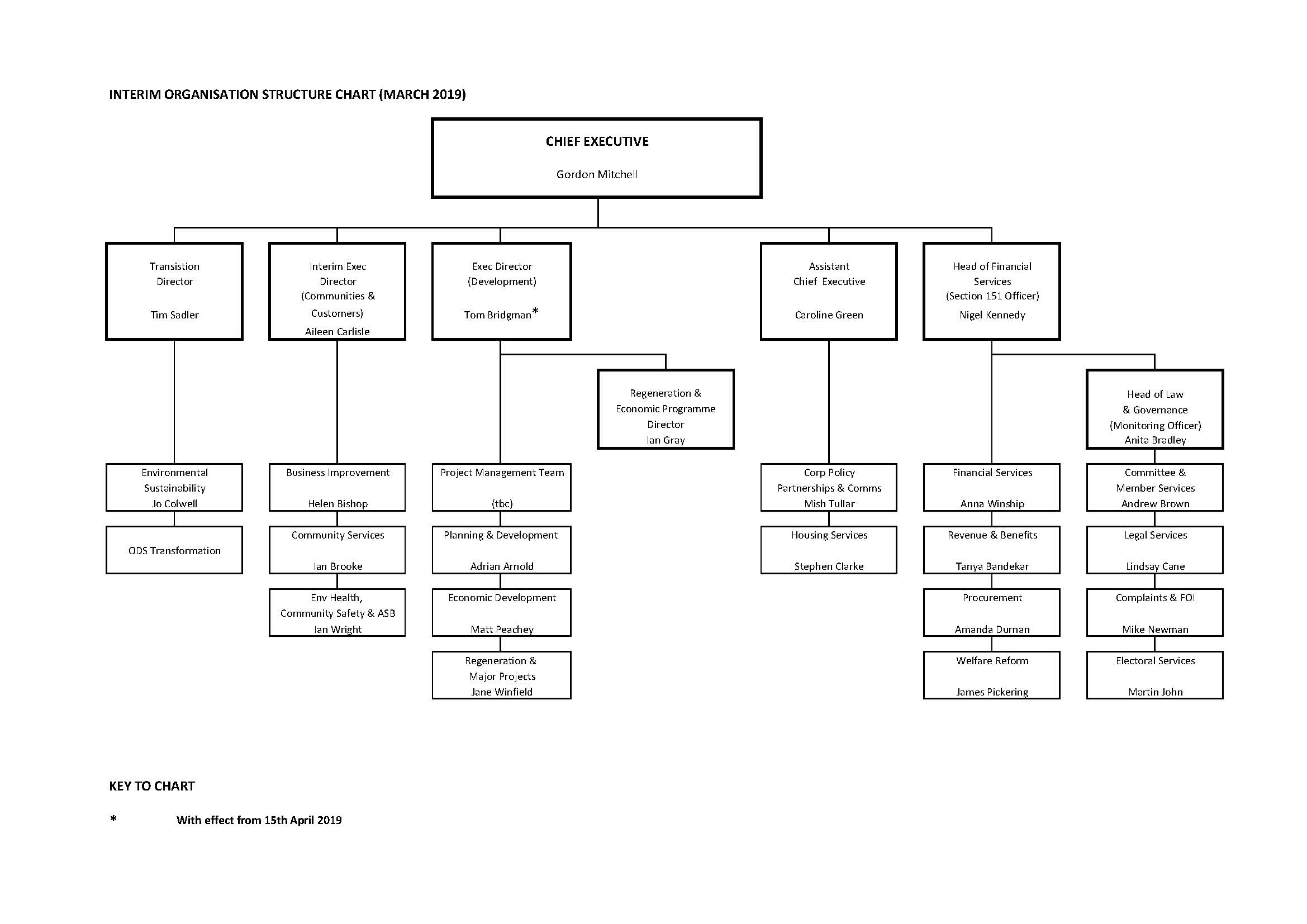 10.	PROPER OFFICERS10.1	Appointment of proper officer10.2	Responsibilities and proper officers10.1	Appointment of proper officerProper officers are designated by Council for the functions listed below as required by various statutory provisions. 10.2	Responsibilities and proper officers“Proper Officer” means the officer designated below by the Council for the purpose of this Scheme or in the absence of such designation, the Chief Executive.Legislation in these tables includes any amendments, re-enactments and subordinate legislation11.	COUNCIL PROCEDURES11.1	Order of business at annual meeting of Council11.2	Selection and appointment of civic office holders11.3	Order of business at ordinary meetings of Council11.4	Council budget debate procedure11.5	Special meetings of Council11.6	Time and place of Council meeting11.7	Quorum for Council11.8	Changing the order of business11.9	Minutes11.10	Reports to Council11.11	Questions and statements by councillors11.12	Addresses by the public11.13	Questions by the public11.14 	Rejecting addresses and questions11.15 	Petitions to full Council11.16	Reports and questions about organisations on which the Council is represented11.17	Reports by the Chair of the Scrutiny Committee11.18	Motions on notice11.19	 Motions without notice11.20	 Rules of debate11.21 	Voting11.22 	Officers11.23 	Excluding the public11.24 	Councillors’ behaviour11.25 	Disruption by the public11.26 	Suspending and changing the procedures in this sectionAnnex to Section 11OXFORD CITY COUNCIL PETITIONS SCHEME11.1	Order of business at annual meeting of CouncilThe order of business will be:(a)	Election of the Lord Mayor(b)	Appointment of the Deputy Lord Mayor(c)	Appointment of the Sheriff(d)	Apologies for absence(e)	Declarations of interest(f)	Announcements from the Lord Mayor or the Head of Paid	Service(g)	Election of the Leader (in the year in which this is required – see 1.4(g))(h)	Report from the Leader on the appointment of the Deputy Leader, Cabinet members and the executive scheme of delegation(i)	Appointment of committees (j)	Appointment of any other committees(k)	Agreement of how Council responsibilities will be carried out (see section 5)(l)	Any other business on the agenda11.2	Selection and appointment of civic office holdersThe convention is that the civic office holders i.e. the Lord Mayor, the Deputy Lord Mayor and the Sheriff will be selected for nomination to Council on the basis of cumulative length of service.  Members of the Cabinet cannot service as Lord Mayor or Deputy Lord Mayor.For each of the civic offices the Leader will offer the nomination, for the next municipal year, to the longest serving eligible councillor (based on cumulative service at the start of that municipal year) who has not held that particular office.  Should that councillor decline the Leader will proceed to the next longest serving eligible councillor until the nomination is accepted. Should there be two or more councillors with the same length of service the Leader will make offers in alphabetical order using last names.The results of this process will be announced by the Leader at the February Council meeting or one as close to this as possible.  In City Council election years the outcome will be checked before the Annual Council meeting and should any of the councillors selected no longer be members of Council the Leader will offer the nomination again based on the process already described above.  At the Annual Council meeting the Lord Mayor will be elected and the Deputy Lord Mayor and Sheriff will be appointed.  The current Lord Mayor shall preside over the election of his or her successor unless he or she is ineligible to do so, in which case the current Deputy Lord Mayor shall preside.  No councillor shall preside over their own election as Lord Mayor, Deputy Lord Mayor or Sheriff.11.3	Order of business at ordinary meetings of CouncilThe order of business will be:Part 1 – Public Business(a)	Election of chair (if the Lord Mayor and Deputy Lord Mayor are 	absent)(b)	Apologies for absence(c)	Declarations of interests(d)	Announcements from the Lord Mayor, Sheriff, Leader, Head of Paid Service, Chief Finance Officer and Monitoring Officer(e)	Appointments to committees(f)	Approval of the minutes of the last meeting of Council as a correct record, and those of any earlier meetings that have not already been approved(g)	Public addresses and questions that relate to a decision at the meeting (see 11.12 and 11.13)(h)	Any unfinished business from the last meeting (but motions not dealt with in the time available do not count as unfinished business)(i)	Recommendations from the Cabinet(j)	Reports for decision by the meeting(k)	Minutes from the Cabinet(l)	Questions by councillors to members of the Cabinet and committee chairs (see 11.11 (b))(m)	Any other business for decision or information including any business for which a motion to exclude the press and public is to be put to CouncilPart 2 – Public Involvement and Scrutiny(n)	Public addresses and questions other than those taken in Part 1 (see 11.12 and 11.13)(o)	Consideration of petitions (see 11.15);(p)	Reports and questions about organisations the Council is represented on (see 11.16)(q)	Report by the Chair of the Scrutiny Committees (see 11.17)(r)	Recommendations and reports from scrutiny committeesPart 3 – Motions – Representing the City(s)	Motions on notice (see 11.18).11.4	Council budget debate procedureOrder of business for the Council meeting(s) where the Council’s budget, capital programme and medium term financial strategy for the following year(s) are discussed and the Council Tax is set.All amendments will be subject to the normal rules of debate exceept for those at 7(h)(iii) which will be taken as read by the meetingPart 1 – Public business(a)	Election of chair (if the Lord Mayor and Deputy Lord Mayor are absent)(b) 	Apologies for absence(c)	Declarations of interest(d)	Announcements from the Lord Mayor, Leader, Head of Paid Service, Chief Finance Officer and Monitoring Officer(e)	Agreement of the time permitted for each stage in the procedure for the meeting and any amendments to this procedure(f)	Public questions and addresses relating to a decision at this meeting (a maximum of 30 minutes in total)(g)	Report of the Council’s Chief Finance Officer on the soundness of the financial proposals before Council(h)	Council’s budget, capital programme and medium term financial strategy as recommended by the Cabinet (to last no more than 1 hour and 25 minutes excluding the debates at 11.4(h)ii.  All speakers will have 3 minutes unless otherwise stated.  All speakers will be nominated in advance to Committee and Member Services (democraticservices@oxford.gov.uk) by 9.00am one working day before the meeting.  The Lord Mayor will decide the order speakers are taken subject to advice from Group Leaders.  Additional speakers will only be taken by the Lord Mayor should time allow.   Debate on this item shall be: Proposal by the relevant Cabinet member (15 minutes) Amendments submitted by opposition groups (proposal and debate 30 minutes for each group’s amendments: proposers may speak for up to 10 minutes).  These amendments must be received by Committee and Member Services by 1.00pm one working day before the meeting.  These proposals will be voted on as one amendment for each group.   Individual amendments submitted in writing to the Committee Services Officer in advance of the meeting or at least 15mins before the start of this item at the meeting, on the form provided (40 minutes in total).  Amendments will be taken in the order submitted to the Committee Services Officer on the form provided and will be taken “as read” by the meeting and voted on.  A proposer and seconder is required.   Should the proposer and seconder agree, amendments can be taken in groups.  Any amendments not taken within the time fall.  Debate on the budget presented by the Cabinet, as amended (30 minutes or the remaining time overall, whichever is the greater). (i)	Recorded vote on the budget, capital programme and medium term financial strategy recommended by the Cabinet (as amended). (j)	Adjournment for 10 minutes if necessary(k)	Setting of the Council Tax for the following year.(l)	Recorded vote on the proposed Council Tax.(m)	Any other items for decision which are related to the business above(n)	Items for decision which must be determined before the next ordinary meeting.There will be no other business at this meeting except with the agreement of the Lord Mayor, Leader and opposition group leaders: there will be no Part 2 or Part 3 of the ordinary agenda.The Leader or in their absence the Deputy Leader shall indicate before debate which amendments they will accept without a vote.The Chief Finance Officer shall report on the soundness of the amendments before these are debated. Amendments shall be presented in writing with financial information and reasons; taken as read without the requirement for the proposer to speak; and taken in order as presented to the Committee and Member Services Officer before the start of debate on amendments.11.5	Special meetings of CouncilThe Chief Executive can be required to call a special meeting by Council, the Lord Mayor, the Monitoring Officer, the Chief Finance Officer or any twelve councillors.The Chief Executive may also call a special meeting at her or his discretion.  Special meetings will only deal with the business they have been called for but they may receive addresses by the public (see 11.12(d)).Special meetings must be convened for awarding Freedom of the City and the enrolment of Honorary Aldermen and Honorary Alderwomen.11.6	Time and place of Council meetingOrdinary meetings usually start at 5.00 p.m.  The annual meeting will usually start at 4.00 p.m.  The times of Special meetings are decided by the Chief Executive in consultation with the Lord Mayor.  Meetings are usually held in the Council Chamber in the Town Hall.For ordinary meetings, Part 2 of the order of business as set out in 11.3 shall not commence before 7.00 p.m.11.7	Quorum for CouncilThe quorum will be a quarter of all councillors.If a quorum is not present at the time the meeting is due to start, the start time of the meeting will be put back by 15 minutes.  If there is still no quorum, the business will be deferred until a quorate meeting can be arranged.  If a meeting becomes inquorate part of the way through, business will halt for five minutes.  If there is still no quorum, the business will be deferred until a quorate meeting can be arranged.11.8	Changing the order of businessThe Lord Mayor can ask Council to agree to change the order of business (see 11.1 and 11.3), except for the first two items at annual meetings.11.9	Minutes(a)	Signing the minutesAt the first ordinary meeting when the minutes are available, the Lord Mayor will move that the minutes of previous meetings are correct and sign them.  Council will not discuss the minutes except to agree corrections.(b)	No minutes of previous meetings will be considered at annual or special meetingsMinutes are not signed at annual meetings or special meetings. They are signed at the next ordinary meeting instead.11.10	Reports to Council(a)	Officers can be asked to introduce reports.(b)	Reports and recommendations from the Cabinet will be moved by the Leader or one of the Cabinet members.  Reports and recommendations from committees will be moved by the chair of the committee (or another member of the committee they have nominated).  Reports from officers may be moved by any member.(c)	The person moving a report can withdraw all or part of it, correct mistakes or make minor changes.(d)	After any questions, statements and amendments to recommendations to Council have been acted upon, the Cabinet or committee or officer recommendation will be voted upon and adopted subject to any agreed amendments.11.11	Questions and statements by councillors(a)	Questions and statements without noticeA councillor can ask a question without notice to anyone making an announcement under 11.3(d).A councillor can ask a question or make a statement without notice to:the Leader or a Cabinet member about a recommendation, report or action of the Cabinetthe Leader or a Cabinet member about a decision of the Cabinetthe chair of the Scrutiny Committee about a recommendation, report or action of the committeeQuestions on Cabinet minutes (see 11.3 (k)) are limited to 15 minutes in total.(b)	Questions on noticeQuestions on notice by councillors must be about something the Council is responsible for or something that directly affects people in the city.The full wording of questions on notice must be emailed to democraticservices@oxford.gov.uk or received by the Head of Law and Governance by 1.00 p.m. at least seven clear working days before the Council meeting.Questions must be directed to the Lord Mayor, a Cabinet member or a committee chair.  A Cabinet member can nominate another Cabinet member to reply.(c)	Supplementary questionsOne supplementary question can be asked without notice.  This must be addressed to the councillor who replied to the first question and must arise directly from the first question or the reply.  No further supplementary questions are allowed.11.12	Addresses by the public(a)	Public addresses at CouncilMembers of the public may address Council for up to five minutes.  This can be about anything the Council is responsible for or something that directly affects people in the city or something for decision at the meeting.  A member of the public making an address may be accompanied by up to three other members of the public. Addresses will be taken in the order in which they are received by the Head of Law and Governance but at two points in the order of business, namely:If the address relates to a matter for decision at the meeting, during Part 1 of the order of business (see 11.3 (g))If the address does not relate to a matter for decision at the meeting, during Part 2 of the order of business (see 11.3 (n))(b)	Number of public addresses There shall be no limit to the total number of addresses to any ordinary Council meeting but the total time permitted for public addresses and public questions is 45 minutes.  There will be a limit of one address per individual at a meeting and priority will be given to hearing members of the public who have not addressed Council within the last 12 months.  Supplementary questions from the public will not be allowed.(c)	Annual meetingThere will not be any public addresses to the annual meeting.(d)	Special meetingsAddresses will only be taken at a special meeting if they are about a topic the special meeting is discussing and the Lord Mayor has agreed that public addresses will be included on the agenda for that meeting.(e)	Notice The full wording of an address must be received by the Head of Law and Governance by 5.00 p.m. at least three clear working days before the Council meeting. (f)	Number of addresses Council will hear one spoken address on each topic.  If there is more than one request to speak on a topic, the five minute limit for the address shall be shared by those wishing to speak.On issues where there are arguments for and against, Council can hear one speaker for and one against.(g)	Addresses that are about something for decision at the meetingIf an address is about something that is for decision at the meeting it will be considered with that recommendation or report or motion.(h)	Addresses that are not about something that is for decision at the meetingIf an address is not about something that is for decision at the meeting, it will be referred to the Chief Executive without discussion.  The Chief Executive will send a written reply within 10 working days after having it investigated by an officer or discussed by the Cabinet or a committee.  But the Cabinet member may make a response to an address at the meeting if they choose.(i)	Personal attacks and individual personal circumstancesAddresses must not contain personal attacks nor must they relate to individual personal circumstances.  If an address contains a personal attack or if individual personal circumstances are mentioned, the Lord Mayor will ask the speaker to stop.  If the personal attack or reference to individual personal circumstances continues, the Lord Mayor will ask the speaker to stop.  If the speaker refuses to stop straight away, the Lord Mayor can ask the speaker to leave and adjourn the meeting until they do. 11.13	Questions by the public(a)	Asking questions at CouncilMembers of the public can ask one question at an ordinary meeting.  These can be addressed to the Leader or other Cabinet member.  Questions must be about something the Council is responsible for, something that directly affects people in the city or something for decision at the meeting.  Questions that relate to individual personal circumstances will not be allowed.Members of the public cannot ask questions at an annual or special meeting unless the Lord Mayor has agreed that public questions will be included on the agenda for a special meeting.Questions will be taken in the order in which they are received by the Head of Law and Governance but at two points in the order of business, namely:If the question relates to a matter for decision at the meeting, during Part 1 of the order of business (see 11.3(g))If the question does not relate to a matter for decision at the meeting, during Part 2 of the order of business (see 11.3(n))(b)	Notice The full wording of the question and the name or position of the councillor to whom it is to be asked must be given to the Head of Law and Governance by 5.00 p.m. at least three clear working days before the Council meeting.  (c)	Number of questionsMembers of the public cannot ask more than one question per meeting.  Supplementary questions are not allowed.  There shall be no limit to the number of questions to any ordinary meeting but the total time permitted for public questions and public addresses is 45 minutes (see 11.12(b))(d)	Asking the questionThe Lord Mayor will ask the questioner to ask their question.  The member asked the question will answer it either orally at the meeting or by referring to the availability of a written answer at the meeting.   If the questioner or the councillor to whom the question is addressed is not present, the Chief Executive will have a reply sent with 10 working days.  This will be copied to the councillor who would have been asked the question.(e)	Length of questions and answersQuestions and answers to questions cannot take longer than three minutes unless the Lord Mayor agrees.(f)	Referring questions to the Cabinet or to committeeAfter a question has been answered, there will be no discussion but any councillor can propose that a matter raised by a question is referred to the Cabinet or to a committee.  If the proposal is seconded, it will be voted on without discussion.(g)	Total length of addresses and questionsCouncil will not spend more than 45 minutes taking addresses (see 11.12) and questions (see 11.13).  If it cannot take all the addresses and questions in 45 minutes, it will take them in the order that notice was given of them until there is no time left.(h)	Written answersIf a question is not taken because there is no time left, the Chief Executive will have a reply sent within 10 working days.  11.14 Rejecting addresses and questions The Head of Law and Governance can reject a public address or question or a question on notice by a councillor, and the Lord Mayor can reject an address or question without notice, if:it is not about something the Council is responsible for or about something that directly affects people in the City or about a matter for decision at the meetingit is defamatory, frivolous, trivial or offensiveit requires the Council to make public exempt or confidential information (see 15.4)it relates to individual personal circumstances. If an address or question is rejected by the Head of Law and Governance or the Lord Mayor reasons must be given.11.15 Petitions to full CouncilA petition containing at least 1,500 signatures will be debated at Council if the petition organiser makes a request for a debate in writing directly to the Head of Law and Governance.Requests must be sent in writing, accompanied by the petition, to Head of Law and Governance at least 3 weeks prior to the Council meeting. Any petition presented as part of an address (see 11.12) directly to Council and that contains at least 1,500 signatures will not be debated at that meeting but at the next ordinary meeting. Council will receive a report setting out the petition and the steps Council can take. The petition organiser may address Council upon the petition for up to five minutes before the debate upon the petition at that next ordinary meeting. If a Member wishes to put a substantive motion/recommendation on a petition they must let the Head of Law and Governance have that motion/recommendation by 10am on the working day before the Council meeting. These would then be published in the Council briefing note. Any amendments to these would have to be with Committee and Members’ Services by 11.00am on the day of the meeting.11.16	Reports and questions about organisations on which the Council is representedAll councillors will be able to ask for a report to be given at Council by the council representative on a significant change or important event provided they make that request by 1.00 pm at least four working days before the meeting.Members who are Council representatives on external bodies or chairs of council committees who consider that a significant decision or event has taken place, will give notice to the Head of Law and Governance by 1.00 pm at least one clear working day before the meeting to present a written or oral report on the event or the significant decision and how it may influence future events. Each ordinary meeting of Council shall receive a written report concerning the work of one of the partnerships upon which the Council is represented.11.17	Reports by the Chair of the Scrutiny CommitteeEach ordinary meeting of Council shall receive a written report from the Council’s Scrutiny Committee on the work of the Committee.  That report shall be included in the agenda of the meeting.  The Chair of the Scrutiny Committee may report orally if there are matters arising from the work of the Committee that the Chair considers Council should know about without delay.11.18	Motions on notice(a)	Giving notice of motionsSome motions may be moved without notice.  These are listed at 11.19.  For all other motions, the full wording must be emailed to democraticservices@oxford.gov.uk or received by the Head of Law and Governance by 1.00 pm at least seven clear working days before the meeting.  These motions will be reproduced on the agenda for the meeting.(b)	Topic of motionsMotions must be about things the Council is responsible for or something that directly affects people in the city.  Where motions require some action on behalf of the Council, such actions must be clearly assigned.(c)	Length of motions	Motions must be limited to a maximum of 500 words.  (d)	Listing motions on the agendaMotions will appear on the agenda in an order that will rotate between the different political groups at each meeting.  Subject to this rotation, motions will appear and be taken in the order they were received by the Head of Law and Governance (e)	Time limitsThere is a time limit of 60 minutes for dealing with all motions but no time limit for dealing with each motion. (f)	Motion to remove the LeaderAny motion to remove the Leader and replace them with another Leader must be signed by no less than twelve councillors and emailed to democraticservices@oxford.gov.uk or received by the Head of Law and Governance by 1.00 pm at least seven clear working days before the meeting. This motion will be reproduced on the agenda for the meeting. (g)	Monitoring Officers’ advice on motionsFor motions to be effective they must be lawful and implementable.The Monitoring Officer has a duty to ensure that the Council acts lawfully and properly and will review motions and motion amendments submitted by councillors prior to their publication to ensure they are consistent with these principles.  If the Monitoring Officer has concerns that the publication or agreement of a motion or motion amendment submitted by a councillor would not be in the Council's interests, within these parameters, the Monitoring Officer will offer advice to the councillor who submitted the motion or motion amendment.If the Monitoring Officer considers a motion or amendment to be unlawful, vexatious, defamatory, frivolous, offensive, beyond the powers and remit of the Council, related to employees or otherwise improper the Monitoring Officer will return it to the councillor who submitted it along with an explanation in writing about why it cannot be published in its current form.The Monitoring Officer shall, if need be as a last resort, give a ruling as to whether the motion or amendment can be included on the agenda or briefing note circulated for the meeting.11.19	 Motions without notice	There is no need to give notice of motions to:appoint a chair of the meetingagree or correct the minuteschange the order of businessrefer something somewhere elseagree or amend recommendations of the Cabinet, Council committees or officerswithdraw a motionamend a motion during a debate on it (see 11.20 (g))got to next business (see 11.20(k))move to a vote (see 11.20(k))adjourn a debate or meeting ( see 11.20(k))suspend a Council procedure(see 11.26 (a))hold a discussion in private (when allowed under the access to information and key decision procedures – see 15))hear a councillor no further (see 11.24(c))exclude a councillor from the meeting (see 11.24(d))give Council’s agreement when it is required by the Constitution.11.20 Rules of debate(a)	No speeches until motion moved and secondedNo speeches can be made on a motion until it has been moved and seconded.(b)	Seconder’s speechA councillor who formally seconds a motion or amendment can speak later in the debate.(c)	Contents and length of speechesSpeeches (except for points of order and personal explanations (see 11.20(l) and 11.20(m)) must be about the item being discussed.  Speeches will last a maximum of three minutes unless otherwise agreed.(d)	When a councillor can speak againA councillor who has already spoken in a debate cannot speak again except to:exercise their right of reply (see 11.20(i))make a point of order (see 11.20(l))make a point of personal explanation (see 11.20(m))(e)	Amendments to motions - relevanceAn amendment must be relevant to the motion and must be a proposal:to refer a motion somewhere elseto add, replace or leave out words.Amendments to add, replace or leave out words must not negate the motion.(f)	Amendments to motions Substantive amendments to motions must be submitted by 10.00 am on the working day before the Council meeting so that they may be circulated with the briefing note.Minor technical or limited wording amendments may be submitted during the meeting but must be written down and circulated.	(g)	Debate on amendmentsThe Lord Mayor can allow two or more amendments to be discussed together.  But they must be voted on separately.If any amendment is carried, the amended motion replaces the original motion.  Any further amendments will be to the amended motion If any amendment is not carried, any further amendments will be to the original motion.The same amendment cannot be moved twice.(h)	Councillor changing their own motionA councillor can change a motion they have moved without notice if both the meeting and the seconder agree.  The meeting will accept or reject the change without discussion.The councillor can only make changes that could have been made as an amendment.(i)	Right of replyA councillor who moves a motion has a right to reply at the end of the debate, immediately before the vote.If an amendment is moved, the councillor who moved the original motion has the right to reply at the end of the debate on the amendment but not before.A councillor who moves an amendment has the right to reply immediately before the councillor who moved the original motion.(j)	Motions that can be moved during debateWhen a motion is being debated, no other motions can be moved except for the following procedural motions:to withdraw a motion	to go to next business (see 11.20(k))to move to a vote (see 11.20(k))to adjourn the meeting or debate (see 11.20 (k))to hold a meeting in private (when allowed under the access to information and key decision procedures (see 15)to hear a councillor no further (see 11.24 (c))to exclude a councillor from the meeting (see 11.24 (d))(k)	Motions to end or postpone the debateAfter a speaker has finished speaking any councillor can move next business or propose to move to a vote or adjourn the debate or meeting.  They must do this without comment.If a motion to go to next business is seconded and the Lord Mayor thinks the meeting has discussed the item enough, the mover of the original motion will have the right of reply.  Council will then vote on whether to go to next business.  If Council agrees to go to next business, the original motion will not be voted on and will not become a resolution of Council.If a motion to move to a vote is seconded and the Lord Mayor thinks the meeting has discussed the item enough, Council will vote on whether to take the vote on the original motion.  If Council decides to take the vote, the mover of the original motion will have the right to reply.  Then Council will vote on the original motion without further debate.If a motion to adjourn the debate or meeting is seconded and the lord mayor thinks it is not possible to give the item enough discussion at the current meeting, Council will vote on whether to adjourn.  The mover of the original motion will not have the right of reply before this vote.(l)	Points of orderA councillor can make a point of order at any time.  The Lord Mayor will hear a point of order immediately.  A point of order must be about the law or a Council procedure being broken. The councillor must say which law or procedure is being broken and how.  The Lord Mayor will consider the Monitoring Officer’s advice when deciding on a point of order and the Lord Mayor’s decision will be final.(m)	Points of personal explanationA councillor can give a personal explanation at any time.  This must be about something they have said in the past that they feel is now being misunderstood or misrepresented. The Lord Mayor will have the final say over what counts as a personal explanation.11.21 Voting(a)	MajorityUnless the Constitution says otherwise, votes will be decided by a simple majority of councillors in their seats and voting.(b)	Lord Mayor’s second or casting voteIf there is the same number of votes for and against, the Lord Mayor will have a casting vote.(c)	Method of votingVotes can be:by the general agreement of the meeting, if there is no one againstby show of handsnamed or recorded (see (d) and (e)).(d)	Named votesAny ten councillors present at the meeting can ask for the minutes to name who voted for, who voted against and who abstained on a vote.When Council is voting upon setting the Council’s budget or setting the Council Tax a named vote must be taken.(e)	Right to have individual vote recordedAny councillor can ask for the minutes to record whether they voted for or against or abstained on a vote.  The request must be made immediately after the vote.(f)	Voting on appointmentsIf there are three or more candidates for a position and none has more than half the votes, the candidate with the fewest votes will be eliminated and a new vote taken. This will continue until one candidate has more than half the votes.11.22 OfficersCouncil will consider whether to exclude the public before discussing the conditions, supervision, dismissal or conduct of any officer or former officer.11.23 Excluding the publicThe public can only be excluded if it is under the access to information rules (see 15) or if they are making a personal attack (see 11.12 (i)) or disrupting the meeting (see 11.23).11.24 Councillors’ behaviour(a)	Speaking at CouncilWhen they speak at Council, councillors must address the Lord Mayor.  Only one councillor may speak at any one time. (b)	Lord Mayor standingIf the Lord Mayor stands during a debate, any councillor who is speaking must stop speaking.  The meeting must be silent.(c)	Councillor not to be heard furtherIf a councillor keeps on disrupting the meeting, the Lord Mayor can move that the councillor is not heard further.  If seconded, the motion will be voted on without being discussed.(d)	Councillor to leave the meetingIf Council has voted not to hear a councillor further and the councillor continues to disrupt the meeting, the Lord Mayor can move that the councillor leaves the meeting or that the meeting is adjourned.  If seconded, the motion will be voted on without being discussed.(e)	General disturbanceIf a group of councillors are making it impossible for Council to do its business, the lord mayor can halt the meeting for as long as necessary.11.25 Disruption by the public(a)	Disruption by an individualIf a member of the public is disrupting the meeting, the Lord Mayor will warn them.  If they carry on disrupting the meeting, the Lord Mayor can halt the meeting until they leave.(b)	Clearing part of the meeting roomIf there is a general disturbance in a part of a meeting room open to the public, the Lord Mayor can have the area cleared.11.26 Suspending and changing the procedures in this section(a)	Suspending the procedures in this sectionAll the Council procedures in this section can be suspended except 11.8 (changing the order of business), 11.9 (b) (no minutes at annual or special meetings) and 11.20 (e) (right to have individual vote recorded).  A procedure can be suspended if at least half of all councillors are present and there is a simple majority in favour.  No notice is needed for a motion to suspend a procedure.  Procedures can only be suspended until the end of the meeting.(b)	Changing the Council procedures in this sectionAny motion to change the procedures in this section must be proposed and seconded.  After this, it will not be discussed until the next ordinary meeting of Council.	Annex to Section 11	OXFORD CITY COUNCIL PETITIONS SCHEMEWe will treat something as a petition if it is identified as being a petition and if it is formally submitted to the relevant Head of Service or the Head of Law and Governance.A petition containing at least 1,500 signatures will be debated at full Council if the petition organiser makes a request for a debate in writing directly to Head of Law and Governance, accompanied by the text of the petition and the list of signatures, and a link to the epetition if relevant.Petitions run through epetition sites must be formally submitted by the organiser at the end of the signature gathering period: simply setting the petition up on such a site does not constitute formal submission. Petitions submitted to the Council must include: A clear and concise statement covering the subject of the petition. It should state what action the petitioners wish the Council to take. The name and address and signature of any person supporting the petition. Petitions should be accompanied by contact details, including an address, for the petition organiser. This is the person we will contact to explain how we will respond to the petition. If the petition does not identify a petition organiser, we will not be able to respond to the petition.Petitions which are considered to be vexatious, abusive or otherwise inappropriate will not be accepted and we will not take any action on these. In the period immediately before an election or referendum we may need to deal with your petition differently. If this is the case we will explain the reasons and discuss the revised timescale which will apply.The Council will consider all the specific actions it can potentially take on the issues highlighted in a petition and may take such action as is appropriate. If we can do what your petition asks for, we may confirm what action we have taken.If the petition applies to a planning or licensing application, is a statutory petition (for example requesting a referendum on having an elected mayor), or on a matter where there is already an existing right of appeal, such as Council tax banding and non-domestic rates, other procedures apply. Further information on all these procedures can be obtained from the Head of Law and Governance or by telephoning 01865 252230. If we are not able to take action (for example if what the petition calls for conflicts with council policy; involves other partners or parties; is not within our control; is unaffordable, impractical or not legal; or conflicts with other priorities of the community), then we will tell you this. You can find more information on the services for which the council is responsible on our About Us page on our website.If your petition is about something over which the Council has no direct control (for example the local railway or hospital) we will consider making representations on behalf of the community to the relevant body or where possible will work with our partners to respond to your petition. If your petition is about something that a different Council or body or agency is responsible for we will tell you and ask you to send the petition to them.12.	CABINET PROCEDURES 12.1	Who carries out executive responsibilities within the Council?12.2	Date and place of meetings12.3	Quorum12.4	Vacancies on the Cabinet12.5	How are decisions taken at Cabinet meeting?12.6	Who chairs Cabinet meetings?12.7	Order of business12.8	Who can put items on the Cabinet agenda?12.9	Forward Plan12.10 	Councillors speaking at meetings12.11	Councillors speaking on neighbourhood issues12.12 	Gaps in these procedures12.1	Who carries out executive responsibilities within the Council?Executive responsibilities are carried out by the Leader, the Cabinet or delegated to officers.12.2	Date and place of meetingsThe Cabinet meets on dates agreed by the Leader.  Meetings are at the Town Hall or another place agreed by the Leader.12.3	QuorumThe quorum is three.  Substitutes are not allowed.12.4	Vacancies on the CabinetA councillor can resign from the Cabinet by writing to the Head of Law and Governance.  If a Cabinet member resigns from the Cabinet or stops being a councillor, the Leader may replace that Cabinet member and any replacement will become effective upon notification of the name of the new Cabinet member to the Head of Law and Governance.12.5	How are decisions taken at Cabinet meeting?Decisions are taken by a majority of members present and voting.  If there is the same number of votes for and against, the chair can use a casting vote.  Voting is by show of hands.Any councillor can ask for the minutes to record whether they voted for, voted against or abstained on a vote.  The request must be made immediately after the vote.12.6	Who chairs Cabinet meetings?The Leader will chair Cabinet meetings or appoint someone else to chair them.If the Leader or the person they have appointed is absent, the Cabinet can appoint another Cabinet member to act as chair.  If the Leader or the person they have appointed arrives part of the way through a meeting, the acting chair will finish the item they are on and hand over the chair.12.7	Order of businessThe order of business will be:declarations of interestaddresses and questions by members of the public, 15 minutes in total.Members of the public can submit questions in writing about any item for decision at the meeting. Questions, stating the relevant agenda item, must be received by the Head of Law and Governance by 9.30am two clear working day before the meeting (eg for a Thursday meeting, the deadline would be 9.30am on the Tuesday). Questions can be submitted either by letter or by email (cabinet@oxford.gov.uk). Answers to the questions will be provided in writing at the meeting; supplementary questions will not be allowed. If it is not possible to provide an answer at the meeting it will be included in the minutes that are published on the Council’s website within 2 working days of the meeting.  The Chair has discretion in exceptional circumstances to agree that a submitted question or related statement (dealing with matters that appear on the agenda) can be asked verbally at the meeting. In these cases, the question and/or address is limited to 3 minutes, and will be answered verbally by the Chair or another Cabinet member or an officer of the Council. The text of any proposed address must be submitted within the same timescale as questions.For this agenda item the Chair’s decision is final.councillor addresses on any item for decision on the Cabinet’s agendacouncillor addresses on neighbourhood issues (10 minutes)reports from the Scrutiny Committeeitems for decision, including reports from Cabinet membersitems raised by Cabinet members. Such items must be submitted within the same timescales as questions and will be for discussion only and not for a Cabinet decision. Any item which requires a decision of the Cabinet will be the subject of a report to a future meeting of the Cabinet.minutes of the last meeting.This procedure can be suspended if at least half of all the voting members are present and there is a simple majority in favour.  It can only be suspended until the end of the meeting.12.8	Who can put items on the Cabinet agenda?The Chief Executive, Monitoring Officer or Chief Finance Officer can put an item on the agenda if it will help them carry out their duties in those roles.  If the item is urgent, they can require a special meeting to consider it.No one else can put items on the agenda.12.9	Forward PlanAll matters on the Cabinet agenda must have appeared on the Forward Plan (see 15.16)12.10 Councillors speaking at meetingsOxford City councillors may, when the chair agrees, address the Cabinet on an item for decision on the agenda (other than on the minutes).  The member seeking to make an address must notify the Head of Law and Governance by 9.30am at least one clear working day before the meeting, stating the relevant agenda items.  An address may last for no more than three minutes. If an address is made, the Cabinet member who has political responsibility for the item for decision may respond or the Cabinet will have regard to the points raised in reaching its decision.12.11 Councillors speaking on neighbourhood issuesAt each meeting 10 minutes is available for any City Councillor to raise local issues on behalf of communities directly with the Cabinet. The member seeking to make an address must notify the Head of Law and Governance by 9.30am at least one clear working day before the meeting, giving outline details of the issue. Priority will be given to those members who have not already addressed the Cabinet within the year and in the order received. Issues can only be raised once unless otherwise agreed by the Cabinet. The Cabinet’s responsibility will be to hear the issue and respond at the meeting, if possible, or arrange a written response within 10 working days.12.12 Gaps in these proceduresIf there is a gap in these procedures, the chair of the Cabinet will decide what to do.13. SCRUTINY COMMITTEE PROCEDURES13.1	Number of scrutiny committees13.2	Membership of the Scrutiny Committee13.3	Co-opted members of the Scrutiny Committee13.4	Scrutiny Committee meetings13.5	Quorum13.6	Chair and Vice Chair of Scrutiny Committee13.7	Programme of work13.8	Agenda13.9	Policy review and development13.10 	Reports on scrutiny reviews13.11	Arrangements for the Cabinet to comment on reports to Council13.12 	Scrutiny Committee members’ rights to see documents13.13 	Duty of Cabinet members and officers to attend the Scrutiny Committees13.14 	Whipping13.15 	Order of business at the Scrutiny Committee13.16 	Guest speakers at Scrutiny Committee13.17 	Gaps in these procedures13.1	Number of scrutiny committeesCouncil has appointed one Scrutiny Committee 13.2	Membership of the Scrutiny Committee(a)	Members of the Scrutiny CommitteeThe Scrutiny Committee has twelve members.  The number of members from each political group will be in proportion to its size.Members of the Scrutiny Committee and their substitutes must be councillors but they cannot be members of the Cabinet.(b)	Conflicts of interestMembers of the Scrutiny Committee should not scrutinise decisions they have made but such occurrences will be rare because no member of the Cabinet can be a member of the Scrutiny Committee.(c)	SubstitutesMembers of the Scrutiny Committee can send other councillors as substitutes.  These will have the powers of an ordinary member of the committee.Substitutions must be for a whole meeting.  A councillor cannot take over from their substitute or hand over to them part of the way through. There is one exception to this: a member of the committee may not send a substitute to a meeting at which a scrutiny review is being conducted and which will continue to be conducted at a subsequent meeting.If a councillor wants to send a substitute, they must tell the Head of Law and Governance the name of their substitute before the meeting.Substitutes cannot appoint substitutes of their own. Substitutes cannot be members of the Cabinet.  Substitutes cannot be appointed to attend meetings of a panel or review group established by the Committee.(d)	Procedures when a Councillor resigns from the Scrutiny CommitteeA councillor can resign from a committee by writing to the Head of Law and Governance.  A replacement member will be appointed at the next Council meeting.(e)	Procedure when a Scrutiny Committee member stops being a councillorIf a Scrutiny Committee member stops being a councillor, a replacement member will be appointed at the next Council meeting.13.3	Co-opted members of the Scrutiny CommitteeThe Scrutiny Committee can appoint non-voting co-opted members to serve for a specific policy review or until the next annual Council.13.4	Scrutiny Committee meetingsThe Scrutiny Committee meets on dates set by Council.  If it needs to have extra meetings, it sets the dates of these meetings itself.The Head of Law and Governance or the Scrutiny Committee itself can decide to call a special meeting.The Head of Law and Governance can be instructed to call a special meeting by the chair of the Scrutiny Committee or any four Councillors.  The instruction must be in writing and must describe the business to be done.The Head of Law and Governance will consult the chair about the time and place of a special meeting.Special meetings will only deal with the business they have been called to deal with.If a Scrutiny Committee has nothing to do at one of its fixed meetings, the Head of Law and Governance can cancel it after consulting the chair.13.5	QuorumThe quorum for the Scrutiny Committee is four.13.6	Chair and Vice Chair of Scrutiny Committee(a)	Election of Chair and Vice ChairThe Scrutiny Committee will elect a Chair and Vice Chair from among its voting members at the first meeting after annual Council.  The chair of the Scrutiny Committee must be an opposition councillor.(b)	Resignation of Chair or Vice ChairIf a councillor wants to resign as Chair or Vice Chair, they must write to the Head of Law and Governance.  A new Chair or Vice Chair will be elected at the Committee’s next ordinary meeting.13.7	Programme of workThe Scrutiny Committee sets its own programmes of work but must review anything it is asked to review by Council – see 13.8(c).13.8	Agenda(a)	Putting items on the agendaAny councillor can put an item on the Scrutiny Committee agenda if they write to the Head of Law and Governance 10 working days before the meeting.  The item must be relevant to the Scrutiny Committee.(b)	Speaking on agenda itemsAny member of the public and any councillor who is not a member of the Scrutiny Committee can speak on an agenda item if the Chair agrees.  The Chair will decide how long they can speak for.(c)	Requests for reviews from CouncilThe Scrutiny Committee must review anything Council asks it to review as soon as it can make space in its programme of work.(d)	Requests for reviews from the CabinetThe Scrutiny Committee can (but does not have to) review things the Cabinet asks it to review.13.9	Policy review and developmentThe Scrutiny Committee’s role in developing the budget and policy framework is referred to in 16.2.In areas that are not covered by the budget and policy framework, the Scrutiny Committee can suggest policies for the Cabinet to develop.The Scrutiny Committee can hold inquiries and consider future policy.  This may involve appointing advisers, inviting witnesses, making site visits, holding public meetings, commissioning research or doing anything else that is necessary.13.10 Reports on scrutiny reviews(a)	Committee reportAt the end of each policy review, the Scrutiny Committee will send a report to the Cabinet (if it is about executive responsibilities) or to Council (if it is about Council responsibilities).(b)	Minority reportFor each policy review, there can be a minority report giving any dissenting views.  The Cabinet or Council will consider the minority report at the same time as the committee report.(c)	Which report is the committee report and which is the minority one?Each committee member can sign one report but no more than one.  The report with the most signatures will be the committee report.(d)	TimingOnce a report reaches the Head of Law and Governance:The Cabinet must consider it at its next ordinary meeting if it is about executive responsibilitiesCouncil must consider it at its next ordinary meeting if it is about Council responsibilities.  In each case if the next meeting is within seven clear working days of the report reaching the Head of Law and Governance then the report will go to the next meeting after that.13.11	Arrangements for the Cabinet to comment on reports to CouncilWhen the Scrutiny Committee sends a report to Council, the Head of Law and Governance will send a copy to each member of the Cabinet.  Council must consider Cabinet member comments on anything that affects the budget and policy framework.13.12 Scrutiny Committee members’ rights to see documentsScrutiny Committee members’ rights to see document are set out in 15.11.13.13 Duty of Cabinet members and officers to attend the Scrutiny Committees(a)	Duty to attendThe Scrutiny Committee can require members of the Cabinet and officers in the senior management structure (see 9.1) to attend meetings and answer questions about:their performancedecisions they were involved in the extent to which they have followed the budget and policy frameworkThe Scrutiny Committee can also require Cabinet Members and their advisors to attend and answer questions about shareholder decisions relating to companies wholly or partly owned by the Council and the performance of those companies.(b)	Procedure for attendingThe Head of Law and Governance will tell the councillor or officer that they are required to attend, what it is about and whether they need to produce a report or provide papers.The councillor or officer must be given reasonable time to compile information.13.14 WhippingPolitical groups should not pressure their members over how they speak or vote at Scrutiny Committee meetings.13.15 Order of business at the Scrutiny CommitteeThe order of business will be:Election of Chair (at the first meeting after annual Council or after the post becomes vacant or if the Chair and Vice Chair are absent)Election of Vice Chair (at the first meeting after annual Council or after the post becomes vacant)Apologies for absenceDeclarations of interestMinutes of previous meetingAny decisions that have been called inScrutiny work planCabinet responses to Scrutiny recommendationsAnything else on the agendaDates of future meetingsThe Chair has the discretion to amend the order of the agenda items.This order can be suspended if at least half of all the voting members are present and there is a simple majority in favour. It can only be suspended until the end of the meeting.13.16 Guest speakers at Scrutiny CommitteeGuest speakers should be treated with politeness and respect.13.17 Gaps in these proceduresIf there is a gap in these procedures, the Chair will decide what to do.14.   OTHER COMMITTEE PROCEDURES14.1	Which committees do these procedures apply to?14.2	Appointment and membership of committees14.3	Quorums and substitutes14.4	Vacancies on committee14.5	Chair and Vice Chair14.6	Meetings of committees14.7	Substitutes14.8	Speaking on agenda items14.9 	Disruption by the public14.10 	Voting at committee meetings14.11	Planning committee procedures14.12	Licensing committees procedures14.13 	Audit and Governance Committee procedures14.14 	Standards Committee procedures14.15 	Gaps in these procedures14.1	Which committees do these procedures apply to?These procedures apply to the:Appointments Committee(see also 20 (Employment Rules)) Area Planning CommitteesAudit and Governance CommitteeDisciplinary Committee for Chief Executive, Executive Directors and Statutory Officers (see also 20 (Employment Rules))General Purposes Licensing CommitteeGeneral Purposes Licensing Casework Sub-CommitteeLicensing and Gambling Acts CommitteeLicensing and Gambling Acts Casework Sub-CommitteePlanning Review CommitteeStandards Committee14.2	Appointment and membership of committeesCouncil is responsible for appointing and dissolving committees and for agreeing their membership and roles. Committees are responsible for appointing any sub-committees. Apart from the Licensing and Gambling Acts Committee and any sub-committees it appoints the number of members from each political group on committees will be in proportion to the size of the group.There must always be at least one scrutiny committee and a committee that carries out responsibilities under the Licensing Act 2003 and the Gambling Act 2005.14.3	Quorums and substitutesIf quorum cannot be made 15 minutes after the advertised start of the meeting, the meeting is cancelled.14.4	Vacancies on committee(a)	Procedure when a councillor resigns from a committeeA councillor can resign from a committee by writing to the Head of Law and Governance.  A replacement will be appointed at the next Council meeting.(b)	Procedure when someone stops being a councillor If someone stops being a councillor, any replacement committee member will be appointed at the next Council meeting.14.5	Chair and Vice Chair(a)	Election of Chair and Vice ChairThe Chair and Vice Chair are elected each year at the first meeting of the committee after Annual Council.The Chair and Vice Chair of all the committees must be councillors.The voting procedure for the election of Chair (and in so far as the same principles apply, Vice Chair) is as follows:Each voting member of the committee will be entitled to one vote.The Committee and Member Services Officer will invite nominations for Chair, which will need a proposer and seconder.Proposers and nominees may be invited to briefly address the committee on why they should be elected.Where there are one or two nominations, the Chair will be elected by a majority of those present and voting.Where there are more than two nominations, votes will be taken for each nominee (each member can only vote for one candidate). If one nominee receives a majority of the votes from those members present and voting, then they will be elected as Chair. If not, then the candidate with the lowest number of votes will be eliminated and the committee will vote again (as before each voting members has one vote), until one nominee receives a majority of the votes from those members present and voting.In circumstances where there is a tie in the number of votes for nominees, lots will be drawn (or similar). This would also apply to members tied for elimination in circumstances where there are more than two nominees. Members can be nominated and elected as Chair in their absence in which case the Vice Chair will assume the chair for the meeting.(b)	If the Chair and Vice Chair are absentIf the Chair and Vice Chair are absent, a committee can elect another councillor to chair the meeting.  If the Chair or Vice Chair arrives part of the way through the meeting, the acting chair will finish the agenda item they are on and hand over the Chair (unless the Chair or Vice-Chair has appointed a substitute) (see 14.7)(c)	Resigning as chair or vice chairIf a councillor wants to resign as Chair or Vice Chair, they must write to the Head of Law and Governance.  A new chair or vice chair will be elected at the committee’s next ordinary meeting.14.6	Meetings of committees(a)	Cancelling or rescheduling a meetingIf a committee has insufficient business for one of its fixed meetings, the Head of Law and Governance can cancel or reschedule it after consulting the chair of the committee.(b)	Special meetingsThe Head of Law and Governance or the Chief Executive can arrange a special meeting after consulting the chair of the committee.Special meetings will only deal with the business they have been called to deal with.14.7	SubstitutesSubstitutes are not permitted for the Licensing and Gambling Acts Committee or the General Purposes Licensing Committee.Only members of the parent committee can act as substitutes on a licensing sub-committee.For other committees, a member of the Committee can send another councillor as their substitutes.  The substitute will have the powers of an ordinary member of the committee for that meeting.Substitutions must be for the whole meeting.  A member of a committee cannot take over from their substitute or hand over to them part of the way through the meeting. Substitutes cannot appoint substitutes of their own.If a member of a committee wants to send a substitute, they must tell the Head of Law and Governance the name of their substitute before the meeting.14.8	Speaking on agenda itemsSpecific rules on public speaking apply to meetings of Council, the Cabinet, the Scrutiny Committee and planning committees and the Licensing and Gambling Acts Casework Sub-Committee.For all other committees where the press and public are not excluded any member of the public and any city councillor can speak on any agenda item for up to five minutes if the chair agrees. Individuals should register to speak by 4.00 pm on the day of the meeting. Any extra written material should be submitted at least two working days before the meeting.14.9 Disruption by the public(a)	Disruption by an individualIf a member of the public is disrupting the meeting, the chair will warn them that unless they desist they will be asked to leave. If they carry on disrupting the meeting, the chair can adjourn the meeting until they leave.(b)	Clearing part of the meeting roomIf there is a general disturbance in a part of a meeting room open to the public, the chair can have the area cleared.14.10 Voting at committee meetingsThe following voting rules will apply other than for voting to elect a Chair or Vice Chair (see 14.5(a))Majority votingVotes will be decided by a simple majority of councillors in their seats and votingChair’s second or casting voteIf there is the same number of votes for or against, the chair will have a casting vote.Votes can be:By the general agreement of the meeting, if there is no one againstBy a show of handsNamed or recordedRight to have individual vote recordedAny councillor can ask for the minutes to record whether they voted for or against or abstained on a vote.  The request must be made immediately after the vote.Recorded votesAny two councillors present at a meeting can ask for the minutes to name who voted for, who voted against, and who abstained on a vote.14.11	Planning committee procedures(a)	Appointments to planning committees	Council may not appoint a councillor to more than one planning committee.  Any councillor that determines an application at an Area Planning Committee cannot re-determine the same application at the Planning Review Committee.	The East Area Planning Committee shall be responsible for reaching decisions on the matters in 5.3 within the following wards:Barton and Sandhills, Blackbird Leys, Churchill, Cowley, Cowley Marsh, Headington, Headington Hill and Northway, Littlemore, Lye Valley, Marston, Northfield Brook, Quarry, Risinghurst and Rose Hill and Iffley	The West Area Planning Committee shall be responsible for reaching decisions on the matters in 5.3 within the following wards:  Carfax, Hinksey Park, Holywell, Iffley Fields, Jericho and Osney, North, St. Clement’s, St. Margaret’s, St. Mary’s, Summertown, Wolvercote.(b)	Who can put items on planning committee agendas?	The Head of Planning Services, the Head of Law and Governance and the relevant proper officer can put items on planning committee agendas.(c)	Order of business at area planning committee meetings	The order of business at area planning committee meetings will normally be:Election of Chair (at the first meeting after annual Council or after the post becomes vacant or if the Chair and Vice Chair are absent)Election of Vice Chair (at the first meeting after annual Council or after the post becomes vacant) Apologies for absenceDeclarations of interestApplications for decisionMinutes of the previous meetingForthcoming applicationsDates of future meetings The order of business at Planning Review Committee meetings will be:Apologies for absenceDeclarations of interestApplications for decision that have been called in following consideration by an area planning committeeMinutes of the previous meetingDates of future meetings (d)	Public speaking at planning committees	Members of the public and councillors (see also 24.17) can speak to planning committees in support of an application, against it, or to request changes or conditions.  	Those wishing to speak must register with the Committee Services Officer by noon on the working day before the meeting, giving their name, the application/agenda item they wish to speak on, and whether they are objecting to or supporting the application.Those objecting to an application may speak for up to five minutes in total. Those in support may speak for the same length of time.  Where more than one person wishes to speak for or against an application the time will be shared. Unless the persons concerned nominate a spokesperson, priority will be given to the first person to have indicated a wish to speak, or otherwise at the discretion of the Chair.
Written statements at planning committee meetingsAny written statements that members of the public or councillors wish to be considered must be sent to the Planning Officer by noon two working days before the day of the meeting. Any material received at the meeting will not be accepted or circulated. 14.12 Licensing committees proceduresWho can put items on licensing agendas?The Head of Law and Governance, the relevant head of service and the relevant proper officer can put items on licensing committee and sub-committee agendas.Order of business at licensing committee meetingsThe order of business at licensing committee meetings will normally be:Election of Chair (at the first meeting after annual Council or after the post becomes vacant or if the Chair and Vice Chair are absent)Election of Vice Chair (at the first meeting after annual Council or after the post becomes vacant) Apologies for absenceDeclarations of interestAppointments to sub-committees (at the first meeting after annual Council)Items for decision or informationMinutes of the previous meetingDates of future meetingsPublic speaking at Licensing and Gambling Acts Casework Sub-Committee meetingsMembers of the public and councillors can make a representation to object to or support a premises licence application. Only those people who have made representations in writing within 28 days of an application being made can speak at Licensing & Gambling Acts Casework Sub-Committee meetings.Written statements at licensing committee and sub-committee meetingsAny written statements that members of the public or councillors wish to be considered by a licensing committee or sub-committee must be submitted to the Licensing Authority at least two working days before the meeting.14.13 Audit and Governance Committee proceduresWho can put items on Audit and Governance Committee agendas?The Head of Financial Services, the Head of Law and Governance, the relevant proper officer and the Council’s internal and external auditors can put items on Audit and Governance Committee agendas.Order of business at Audit and Governance Committee meetingsThe order of business at Audit and Governance Committee meetings will normally be:Election of Chair (at the first meeting after annual Council or after the post becomes vacant or if the Chair and Vice Chair are absent)Election of Vice Chair (at the first meeting after annual Council or after the post becomes vacant) Apologies for absenceDeclarations of interestExternal audit reportsInternal audit reportsReports from officersMinutes of the previous meetingFuture meeting dates14.14 Standards Committee proceduresWho can put items on Standards Committee agendas?The Head of Law and Governance, the Head of Business Improvement and the relevant proper officer can put items on Standards Committee agendas.Order of business at Standards Committee meetingsThe order of business at Standards Committee meetings will normally be:Election of Chair (at the first meeting after annual Council or after the post becomes vacant or if the Chair is absent)Apologies for absenceDeclarations of interestItems for decision or informationMinutes of the previous meeting14.15 Gaps in these proceduresIf there is a gap in these procedures, the chair will decide what to do with reference to the Council procedures (Section 11) in respect of rules of debate, officers, excluding the public, councillors’ behaviour and suspending and changing procedures.15	 ACCESS TO INFORMATION AND KEY DECISION PROCEDURES15.1	Meetings affected by these procedures15.2	Other rights to information15.3	Public’s rights to attend meetings15.4	Exceptions to public’s right to attend meetings15.5	Reports that are expected to be considered in private15.6	Notice of meetings15.7	Background papers15.8	Access to meeting papers before a meeting15.9	Access to meeting papers after a meeting15.10 	Summary of the public’s rights15.11 	Access to documents by members of the Scrutiny Committees15.12 	Extra rights of access to information for councillors15.13 	Councillors’ duty not to pass on confidential or exempt information15.14 	Key decisions15.15	Procedures before taking key decisions15.16 	The Forward Plan15.17 	Urgent key decisions15.18 	Reports to Council on decisions that were not in the Forward Plan15.19 	Key decisions taken by officers15.20 	Executive decisions taken by officers15.1	Meetings affected by these proceduresThe key decision procedures (see 15.14 to 15.19) apply to executive decisions.  The rest of the procedures in this section apply to Council, Cabinet and committee meetings.15.2	Other rights to informationThese procedures do not affect any other rights to information under the law and this Constitution.15.3	Public’s rights to attend meetingsThe public can attend meetings, except when confidential or exempt information is being discussed (see 15.4).  The public also have the right to record meetings that are held in public.15.4	Exceptions to public’s right to attend meetings(a)	Confidential information – must meet in privateThe meeting must be conducted in private when confidential information is likely to be discussed.Confidential information is information that is prevented from being made public by court order or a government department that has provided the information.(b)	Exempt information – can meet in privateThe meeting can be held in private when exempt information is likely to be discussed.The Cabinet meeting can be held in private provided that 28 days’ notice has been given of that meeting in the Forward Plan on the Council’s website.The notice must include a statement of the reasons for the meeting to be held in private.Any representations made and the Council’s response must be included in the agenda for the meeting.If notice of a private meeting has not been given in the manner specified it can still take place providing:-the Chair of the Scrutiny Committee (or the Lord Mayor or the Deputy Lord Mayor in their absence) agrees: andit is included in the Forward Plan at the earliest opportunity and reasons are given as to why the decision to be made in private cannot wait.Where an officer makes an executive decision and the publication of that decision includes exempt information then it must be advertised in the same way.(c)	Information is exempt if it would not be in the public interest to publish it and it falls into one or more of the categories set out below identified in Schedule 12A to the Local Government Act 1972:Information about individualsInformation relating to any individual (paragraph 2, Schedule 12A, Local Government Act 1972)Information which is likely to reveal the identity of an individual (paragraph 2).	Information about someone’s finances or businessInformation relating to the financial or business affairs of any particular person (including the authority holding that information) (paragraph 3)Labour relations informationInformation relating to any consultations or negotiations, or contemplated consultations or negotiations, in connection with any labour relations matter arising between the authority or a minister of the crown and employees of, or office holders under, the authority (paragraph 4)Information that could be considered legally privilegedInformation in respect of which a claim to legal professional privilege could be maintained in legal proceedings (paragraph 5)Information about legal actionInformation which reveals that the authority proposes:(i)	to give under any enactment a notice under or by virtue of which requirements are imposed on a person; or(ii)	to make an order or direction under any enactment (paragraph 6)Information about action to deal with a crimeInformation relating to any action taken or to be taken in connection with the prevention, investigation or prosecution of crime (paragraph 7)(d)	Disorderly conduct – exclusion of members of the publicA member or members of the public can be excluded from the meeting in order to maintain orderly conduct or prevent misbehaviour.15.5	Reports that are expected to be considered in privateIf the Monitoring Officer expects that a report will be considered in private under 15.4, it will not be made available to the public.  It will be marked “not for publication” and will say what category of information is involved.15.6	Notice of meetingsAt least five clear working days before each meeting, the Council will post details of the meeting at the Town Hall and on the Council’s website subject to copies being made available to members of the decision-making body first.15.7	Background papersEach report will include a list of background papers if there are any.  Background papers are papers that have been relied on when writing the report.  They do not include published works or documents that contain exempt or confidential information (see 15.4).  All background papers will be published on the Council’s website.15.8	Access to meeting papers before a meetingThe agenda and reports will be available at the Town Hall at least five clear working days before a meeting subject to copies being made available to members of the decision making body first.  If an item or report is added later, it will be made available as soon as it is added.Copies of the agenda, reports and background papers will be available for public inspection.  The agenda, reports and background papers will also be available on the Council’s website at least five clear working days before a meeting.  Members of the public may register for email alerts of the publication of an agenda and accompanying reports.  They may also subscribe annually for paper copies subject to payment of a charge.15.9	Access to meeting papers after a meetingFor six years after a meeting, the Council will make available:The agenda and reports The minutes (except for items that were considered in private because they were exempt or confidential).  These will be made available within 10 working days of the meeting and, for executive decisions, they will record the reasons for the decision, any alternatives considered and any interests declaredA summary of any business that was not open to the public if the minutes available to the public do not give a reasonable record.For four years after the meeting the Council will make available the background papers to a report.15.10 Summary of the public’s rightsA summary of the public’s rights to attend meetings and to inspect and copy documents will be available at the Town Hall. 15.11 Access to documents by members of the Scrutiny CommitteesMembers of the Scrutiny Committees have a right to copies of any documents seen or controlled by the Cabinet that are relevant to decisions taken by the Cabinet or key decisions taken by officers except for:Advice given by a political assistantExempt or confidential information (unless it is relevant to something being scrutinised)Any draft of reports to be considered by the Cabinet.15.12 Extra rights of access to information for councillorsAny councillor can look at any documents seen or controlled by the Cabinet that are relevant to:Decisions to be taken by the Cabinet in public Decisions taken by the Cabinet in private Key decisions taken by officers.But this does not apply to:Information about individuals Information about the possible terms of a contract the Council is negotiatingLabour relations informationInformation that could be considered legally privilegedInformation about action to deal with a crimeAdvice given by a political assistantAny document in draft form (except for draft documents approved by the Cabinet for consultation).This right is additional to any other rights the councillor has.15.13 Councillors’ duty not to pass on confidential or exempt informationCouncillors must not pass on exempt information that has not been made public or confidential information (see 15.4).  If they do this, they may be breaking the Members’ Code of Conduct (see Section 22).15.14 Key decisionsA key decision is an executive decision likely to:Have a significant effect on people living or working in a least two wards orInvolve spending or saving a significant amount – whether an amount is significant depends on the Council’s total budget for the service involved. For this Council ‘significant’ in budgetary terms is £500,000 or greater.15.15	Procedures before taking key decisionsWhen a key decision is taken, it must have been published in the Forward Plan (see 15.16) for a period of 28 days before the decision is taken unless it is urgent (see 15.17).If a key decision is taken by the Cabinet or a single Cabinet Member, the report must say that it is a key decision.15.16 The Forward Plan(a)	Period of Forward PlanThe Head of Law and Governance will prepare a Forward Plan at least every month.  Each plan will start with the first day of the next month and cover at least four months.(b)	What is in the Forward Plan?The Forward Plan will list;Any key decisions that are going to be taken.  Any decisions that are going to be taken by the Cabinet Any decisions that are going to be taken by the Cabinet where the report, in whole or in part, will be taken in privateFor each decision, it will say:What the decision is aboutWho will take the decisionWhen the decision will be takenHow to comment and when by 15.17 Urgent key decisionsIf a key decision has not been included in the Forward Plan for 28 days, it can still be taken if it is not practicable to put it in the plan and wait 28 days before the decision is taken.Before taking a key decision that has not been included in the Forward Plan, the Head of Law and Governance must write to the Chair of the Scrutiny Committee (or each member of the committee if there is no chair) and make copies of the letter available to the public at the Council’s offices and publish it on the Council’s website.The decision cannot normally be taken until five clear days after the chair is told.  But the decision can be taken before that if the chair (or the Lord Mayor if there is no chair) agrees that it is not reasonable to defer it.As soon as possible after the authority to take the urgent key decision has been obtained the Head of Law and Governance shall make available to the public at the Council’s offices and publish on the Council’s website a notice saying why 28 days’ notice has not been given.15.18 Reports to Council on decisions that were not in the Forward Plan The Scrutiny Committee can require the Cabinet to report to Council if a decision has been taken that the committee considered should have been treated as a key decision, explaining the reasons for it and why the Cabinet considered the decision not to be key.Normally the Cabinet will report to the next ordinary Council meeting.  But if the next meeting is within seven days of the request for a report, the Cabinet will report to the next meeting after that.  At least once a year the Leader must report to the Council on the number and nature of key decisions taken under 15.17.15.19 Key decisions taken by officersWhen an officer takes a key decision, notice of it must be given in the Forward Plan as required in 15.15.  The officer must produce a record of it as soon as possible.  The record will then be published by Democratic Services and the deadline for call in will be within two working days of the decision being published.  The record of the decision will include the reasons for the decision, any alternatives considered and any interest declared by any Cabinet member they have consulted.  Information does not have to be made public under this rule if it is exempt or confidential – see 15.4.  15.20 Executive decisions taken by officersWhen an officer takes an executive decision that is not a key decision they must as soon as possible afterwards produce a record of it.  This will include the reasons for the decision, any alternative considered and any interest declared by any Cabinet member they have consulted.  Information does not have to be made public under this rule if it is exempt or confidential – see 15.4.  The record of the decision taken and any associated report must be available to the public and published on the Council’s website.16. BUDGET AND POLICY FRAMEWORK PROCEDURES16.1	Responsibilities for the budget and policy framework16.2	Developing the budget and policy framework16.3	Decisions outside the budget or policy framework16.4	Urgent decisions outside the budget or policy framework16.1	Responsibilities for the budget and policy frameworkCouncil sets the budget and policy framework the Cabinet and officers must act within it.16.2	Developing the budget and policy framework(a)	The amount of consultation on the budget and policy framework must reflect the importance of the proposal.  Consultation must last at least four weeks and will include consultation with a scrutiny committee.(b)	Any reports to the Cabinet must say what consultation there has been and what the results were.  The Cabinet will consider the response to the consultation and draw up firm proposals.  The report to Council will reflect any comments made during the consultation and the Cabinet’s response.(c)	The Cabinet’s proposals will go to Council as soon as possible.(d)	Council can:Accept the Cabinet’s proposalsRefer the proposals back to the Cabinet, orChange the proposals, for example by adopting proposals of its own.(e)	If Council accepts the Cabinet’s proposals without any changes, the decision will come into force immediately.(f)	If Council changes the Cabinet’s proposals, it will be an in principle decision only.(g)	The Leader will be given a copy of an in principle decision.  The in principle decision will come into force unless the leader objects in writing to the Head of Law and Governance within five clear working days, giving reasons.(h)	If the Leader object to an in principle decision, Council will meet again within 10 further working days.  At the meeting, Council can accept the Cabinet’s proposals or change them.(i)	Council’s decision will come into force immediately.(j)	When Council sets the budget, it will also say how much the Cabinet and heads of service can move between cost centres (see 18.10(b)). Any other changes must be made by Council.16.3	Decisions outside the budget or policy framework(a)	The Cabinet, and any officers carrying out executive responsibilities can only take decisions if they are in line with the budget and policy framework allowed under 16.4 (urgent decisions) allowed under 18.10(b) (moving money between cost centres) necessary to obey the law or ministerial directions or government guidance.Any other decisions must be recommended to Council.(b)	The Cabinet or officers carrying out executive responsibilities will seek the Monitoring Officer or Chief Finance Officer’s advice if it is unclear whether proposals are in line with the budget and policy framework.16.4	Urgent decisions outside the budget or policy framework(a)	The Cabinet or officers carrying out executive responsibilities can take a decision that is outside the budget or policy framework if:it is urgentit is not practicable to arrange a Council meetingthe Chair of the Scrutiny Committee agrees that the decision is urgent.  (If the Chair of the Scrutiny Committee is absent, the Lord Mayor can agree that the decision is urgent.  If the Lord Mayor is absent, the Deputy Lord Mayor can agree).(b)	The record of the decision must say why it was not practicable to arrange a meeting of Council.  It must also say that the Chair of the Scrutiny Committee (or Lord Mayor or Deputy Lord Mayor) agreed that the decision was urgent.(c)	The decision taker must take a full report to the next ordinary Council meeting explaining the decision.  This must say why the decision was taken, why it was urgent and why it was not practicable to arrange a meeting of Council.  If the next meeting is within seven days of the decision being taken the decision taker will report to the next meeting after that17. CALL-IN PROCEDURES17.1	What decisions can be called in?17.2	Notices of decisions17.3	Who can call in decisions and when do they have to be called in by?17.4	How are decisions called in?17.5	Where are decisions called in to?17.6	What happens when a planning decision is called in?17.7	What happens when a decision is called in to the Scrutiny Committee?17.8	Decision believed to be outside the budget or policy framework17.9	Urgent decisions17.1	What decisions can be called in?The following decisions can be called in:resolutions by the Cabinetkey decisions taken by officersward member spend (see 4.6)planning decision taken by area planning committeesdecisions on planning applications that were going to be taken by the Head of Planning and Sustainable Development17.2	Notices of decisions(a)	After a decision is taken that could be called in (or when Committee and Member Services are notified of the decision if that is later), Committee and Member Services will send electronically a notice of decision to all councillors (and any co-opted members of the body that took the decision) within two working days of the decision.  (b)	A notice of decision relating to ward member spend will, after the approval provided for in 4.6(c) be sent by Community Services to all councillors within five working days of the approval.(c)	The notice of decision will say what the decision was and where it can be called in to.(d)	The notice of decision will be marked with the date it was published and will say that the decision will come into force if it is not called in within two working days of that date.17.3	Who can call in decisions and when do they have to be called in by?Co-opted committee members cannot call in decisions17.4	How are decisions called in?Decisions are called in by sending notice of call-in to the Head of Law and Governance or emailing it to callin@oxford.gov.uk.Reasons for all call-ins must be given.  A planning call-in to the Planning Review Committee must be supported by relevant planning considerations.  A planning call-in to an area planning committee must be supported by reasons but these do not have to be confined to relevant planning considerations.  If an executive decision is being called in because it is believed to be outside the budget and policy framework, the notice of call-in must say so.When a decision is called in, the Head of Law and Governance will tell the officer or ward member or the chair of the body that took the decision, or in the case of call-in of a planning decision to be taken by the Head of Planning, Sustainable Development and Regulatory Services, the Head of Planning, Sustainable Development and Regulatory Services17.5	Where are decisions called in to?(a) 	The table shows where decisions are called in to(b)	A special meeting can be called to consider a decision that has been called in if the Head of Law and Governance believes it is not in the Council’s interest to wait until the next ordinary meeting.17.6	What happens when a planning decision is called in?The area planning committee or Planning Review Committee will decide the planning application.17.7	What happens when a decision is called in to the Scrutiny Committee?The Scrutiny Committee can decide to:support the decision, which can then be acted on immediately, orsend the decision back with its comments to the Cabinet or ward member or officer, who will then take a final decision, orsend comments to Council on any decision that recommends changing the budget or policy framework.17.8	Decision believed to be outside the budget or policy framework(a)	The Monitoring Officer or Chief Finance Officer will say whether the decision is outside the budget or policy framework.(b)	If the decision is not outside the budget or policy framework, the Scrutiny Committee can decide to:support the decision, which can then be acted on immediately, orsend the decision back with its comments to the Cabinet or ward member or officer, who will then take a final decision.(c)	If the decision is outside the budget or policy framework, it will go as a recommendation to Council, along with any comments from the Scrutiny Committee.  Council can then:make the Cabinet reconsider the decision, orchange the budget or policy framework so that the decision is within it – the decision can then be acted on immediately.17.9	Urgent decisionsA decision to be taken cannot be called in if the Chair of the Scrutiny Committee, upon being consulted, agrees that:the decision to be taken is both urgent and reasonable andthe delay caused by the call-in process would not be in the interests of the Council or the public.If the Chair of the Scrutiny Committee is not available, the Lord Mayor must agree that the decision to be taken is urgent and reasonable.  If the Lord Mayor is not available, the Deputy Lord Mayor, Chief Executive or Monitoring Officer must agree.Decisions to which this rule applies must be identified on the notice of decision.Decisions to which this rule applies must be reported to the next ordinary Council meeting with the reasons why they were urgent.  If the next meeting is within seven days of the decision being taken the decision taker will report to the next meeting after that.18. FINANCE RULES18.1	Responsibilities under the finance rules18.2	Audit18.3	Non-compliance with these Rules18.4	Information and records18.5	VAT and Tax18.6	Insurance18.7	Budget Setting18.8	Responsibility for Budget Decisions18.9	Estimates and Reserves – Robustness and Adequacy18.10	Budgetary Control18.11	Capital Strategy18.12 	Project Approval18.13 	Monitoring of the Capital Programme18.14 	Treasury Management18.15 	Asset Management18.16 	Ordering and Paying for Goods and Services18.17	Risk Management18.18	 Wages, Salaries and Pensions18.19 	Petty Cash18.20 	Income Collection18.21 	External Funding18.22 	Money Laundering18.23 	Loans or Guarantees to external organisations18.1	Responsibilities under the finance rules(a)	Responsibilities of the Head of Financial ServicesThe Head of Financial Services is responsible for regulating and controlling the finances of the Council and hence he/she shall for the purposes of Section 151 of the Local Government Act 1972 and Section 114 of the Local Government Finance Act 1988 be responsible for the proper administration of the Council’s financial affairs. (b)	Responsibilities of Executive DirectorsExecutive Directors are responsible for the financial management of their directorate.(c)	Responsibilities of Heads of ServiceWithin their service area, Heads of Service must:ensure the highest standards of financial probityensure compliance with the Finance Rules and any procedures or guidance issued by the Head of Financial Servicesmonitor monthly the overall financial position of their service area in accordance with the cost centre managers manual issued by the Head of Financial Servicesadvise the Head of Financial Services and Director on issues/proposals that have a financial impact in their areaensure compliance with the Contract Rules within their service areaprovide information to the Council’s auditors on a timely basis as required.ensure that any audit recommendations are implemented within agreed timescales.(d)	Responsibilities of Line ManagersLine managers must make sure their staff understand and follow these Rules and any procedures and associated guidance by the Head of Financial Services.(e)	Responsibilities of all OfficersOfficers must be familiar with these Finance Rules and the Contract Rules and must understand how they affect their work.  If any officer is unclear about these Rules, they must get advice before acting. They would normally get advice from their line manager but they can also talk to finance staff. Officers must ensure they are using the latest version of these Rules. This will always be the version in the Constitution available on the intranet. Officers must show the highest standards of financial probity. As well as following these Rules, they must use their common sense and judgement. The Council may take disciplinary action and/or legal action against anyone who breaks these rules.18.2	Audit(a)	Internal AuditIn accordance with the Accounts and Audit Regulations for the time being in force the City Council is responsible for ensuring an ‘adequate and effective system of internal audit’. The Head of Financial Services has responsibility for monitoring adherence to the Audit Plan.  Audits will be carried out in accordance with guidelines issued by the Chartered Institute for Public Finance and Accountancy. At the commencement of the financial year the Audit and Governance Committee will approve an audit plan for that year.  At each of its meetings the Audit and Governance Committee will receive an update report on the progress made in delivering the plan including progress on implementation of internal and external audit recommendations.(b)	External AuditAuditors review the Council’s financial and management systems and report annually to the Audit and Governance Committee on the adequacy of the Council’s internal controls. Auditors have the right to inspect all records held by the Council.The Council’s auditors undertake an annual audit of the Council’s Statement of Accounts. They also audit specified grant claims and report annually on the Council’s governance framework and delivery of best value. Auditors have the right to inspect records and to ask for information and explanations. The Head of Financial Services has overall responsibility for liaising with the external auditors. 18.3	Non-compliance with these RulesIf Officers suspect that these Rules have not been complied with, or they suspect fraud, corruption or poor value for money, they must tell their line manager (unless their line manager is involved). The Council’s Whistle Blowing Policy (see paragraph 18.25) has guidance on what to do if a line manager is involved. If these Finance Rules or the Avoiding Bribery Fraud and Corruption Policy have been breached, the Head of Financial Services must be advised in writing by the line manager as soon as possible.18.4	Information and recordsThe Head of Financial Services is responsible for the Council’s accounting system, the form of accounts and its supporting financial records. The Head of Financial Services will ensure that accounting records are sufficient to comply with the Accounts and Audit Regulations for the time being in force.18.5	VAT and TaxThe Head of Financial Services is responsible for keeping tax records, advising on tax, making tax payments, receiving tax credits and submitting tax returns. The Head of Financial Services will advise officers on the appropriate records to be maintained.18.6	InsuranceThe Head of Financial Services will be responsible for establishing adequate insurance cover for the Authority including the amount of excess and the extent to which self-insurance is undertaken.Heads of Service must: assist in the annual review of insurance and advise the Head of Financial Services of changes in insurable risksprocess insurance claims in accordance with procedures laid down by the Head of Financial Services18.7	Budget SettingOn an annual basis the Head of Financial Services shall submit to Council a programme of capital expenditure and estimates of revenue income and expenditure for Council services for at least the proceeding four years. Council will set a Council Tax for General Fund services and a weekly Council house rent for the ensuing year. The Audit and Governance Committee will set the Council Tax Base.18.8	Responsibility for Budget DecisionsResponsibilities for budget decision are shown in the table below:18.9	Estimates and Reserves – Robustness and AdequacyIt is the duty of the Head of Financial Services to report on the robustness of the estimates and the adequacy of reserves when the Council is considering its budget requirement and Council is required to have regard to this advice.18.10	Budgetary ControlOn-going budget management and control is necessary to ensure that approved budgets are used only for their intended purpose and accounted for and reported correctly and that Council services are delivered within budget.(a)	General Principles of the Budgetary Control FrameworkThe following are the general principles:All budgets are assigned a Head of Service or Executive Director who are accountable for the control and management of that budget in accordance with these Rules and any financial procedures or guidance issued by the Head of Financial ServicesHeads of Service will report on their budget on a regular basis to the Head of Financial Services in a format and timeframe prescribed by the Head of Financial Services.	The Head of Financial Services will validate the information provided by the Heads of Service and report periodically to relevant Officers and to the Cabinet on a quarterly basis.  The report will include the projected outturn position, any associated risks and mitigating actions to be taken as well as the impact on future year budgets.	The relevant Head of Service or Executive Director are the officers accountable for authorising the commitment of resources against the budget.(b)	Virement Rules – Revenue and CapitalA virement is an approved reallocation of resources between cost centres. The scheme of virement enables budget holders to manage their budgets with a degree of flexibility and therefore to provide an opportunity to optimise their use of resources according to changing needs.All virements must be notified in writing to the Head of Financial Services in a form prescribed by the Head of Financial Services. Permanent virements are permitted following consultation and agreement with the Head of Financial Services. Virements are permitted in accordance within the following parameters:Council must agree any transfers between the General Fund and Housing Revenue Account.Where an item of overspend of revenue spend cannot be covered from virement then following consultation with the Head of Financial Services (Section 151 Officer) a supplementary estimate may be sought from Council.In the case of emergency the Chief Executive or her/his nominated representative in consultation with the Head of Financial Services or her/his nominated representative may approve additional expenditure, or virement over £250,000 providing approval is sought from the Cabinet or Council (depending on the amount involved) at the first opportunity following the additional expenditure or virement.(c)	Use of Reserves and ProvisionsThe Head of Financial Services shall establish reserves and provisions to meet known or estimated future liabilities.The Head of Financial Services may move any sums in or out of reserves and provisions in order to meet the liabilities of the Council, subject to movements being clearly identified in the annual Statement of Accounts.18.11 Capital StrategyThe Head of Financial Services will prepare a Capital Strategy which:Will be reviewed annually by CabinetSets out the principles the Council will follow in its capital planning and managementOutlines the methodology for inclusion of schemes within the Capital ProgrammeSets out the arrangement for management of capital schemesIndicates the capital schemes to be undertaken over the following four financial years and how those schemes will be funded.18.12 Project ApprovalProject approval must be obtained for projects in accordance with the following requirements after presentation to the Council’s Development Board (officer group):-Less than £150,000 – Head of Service or Executive Director£150,000 up to £500,000 – Executive Director or Head of Financial Services in consultation with the Head of Paid Service and Monitoring Officer (and the Head of Financial Services where the decision to approve is being made by an Executive Director) £500,000 and over – CabinetThe decision-making process for capital projects is set out in the Capital Strategy, and will be updated annually by the Head of Financial Services and reported to the CabinetProposals may be added to the project pipeline at any time following the completion of a Project Brief agreed by the Development Board.For projects that proceed through feasibility, design and technical specification, a business case will need to be prepared prior to approval, that includes:The aim of the project and options for deliveryResource implications (internal and external)Legal, contractual and prudential borrowing code implicationsIf the council is acting through an agent or partnership legal advice on whether it has the power to act in this wayAny comments made during consultation and the Council’s responseThe estimated amount and timing of any capital and revenue spending, any on-going effect on revenue, and whether this spending is included in the budget.18.13 Monitoring of the Capital ProgrammeThe Capital Programme is approved as part of the Council’s annual budget setting process. Overall monitoring of the Capital Programme will be undertaken by the Head of Financial Services in conjunction with Project Sponsors, Project Managers and relevant Head of Service.  The Head of Financial Services will monitor and regularly report on the financial spend against the approved Capital Programme. In respect of a Capital Programme monitoring report will be submitted by the Head of Financial Services  to the Development Board as required, and to the Cabinet on a quarterly basis, setting out the projected outturn and progress of schemes including slippage, under and overspends together with any associated mitigating action.Capital expenditure may only be incurred if:Budgetary provision has been made within the approved Capital ProgrammeProject approval has been given in accordance with para 18.12Corporate procurement processes have been complied withWhere it is anticipated that the budget for a capital project will be overspent against its approved budget the relevant Head of Service will be responsible for notifying the Head of Financial Services. Overspend up to £250,000 maybe accommodated by virement from other schemes or under-spending within the approved Capital Programme. The size of the project will be considered as part of this process. Where monies cannot be vired from other schemes or the overspend is in excess of £250,000 the projected overspend must be reported to the Cabinet and subsequently Council requesting a supplementary estimate if required.Where a scheme is within the capital programme and it is not possible for it to progress in a particular year or where it is progressing faster than anticipated, the Head of Financial Services in conjunction with the Development Board can move the approved capital budget for a scheme between adjacent financial years providing that the overall budget for the scheme is not exceeded and capital financing resources are available to finance the scheme. Any schemes which remain uncommitted at the end of the financial year in which they were due to start will be reviewed as part of the annual budget process.Where the Council has obtained external funding for a capital project or that project can be funded by virement, the Head of Financial Services may, subject to it being included in the next available monitoring report, raise an additional budget head to facilitate timely project commencement.18.14 Treasury Management(a)	Treasury Management StrategyThe Head of Financial Services will produce and submit the Treasury Management Strategy to the Cabinet for recommendation to Council. The Strategy will set out the Council’s treasury plans for the next year (including any prudential borrowing plans). The Strategy will include a list of the types of organisations the Council may borrow from and lend to and the maximum individual amounts it may borrow or lend. The Strategy must be agreed by Council.(b)	Day-to-day Treasury Management OperationsThe Head of Financial Services is responsible for day-to-day treasury management operations.  These will follow the Treasury Management Strategy, and ensure that:All borrowing and investment complies with the Council’s Treasury Management Strategy and the Chartered Institute of Public Finance and Accountancy’s code of practice on treasury managementAll borrowing and lending is done in the name of the CouncilAs a minimum a half yearly and annual update of treasury management activity will be reported to the Cabinet and made available as appropriate to the relevant scrutiny committee.(c)	Bank AccountOnly the Chief Executive or the Head of Financial Services may open a bank or building society account on behalf of the Council. The Head of Financial Services is responsible for managing all accounts.18.15 Asset Management(a)	Responsibilities of Regeneration and Major Projects Service ManagerThe Regeneration and Major Projects Service Manager will:Produce guidelines for acquiring, managing and disposing of assetsMake sure the Council’s records include any money from salesMake sure the Council’s records do not include the value of any assets that have been disposed of. (b)	Register of Fixed AssetsThe Head of Financial Services will keep a register of all fixed assets worth more than £10,000.  Heads of Service must report any acquisitions or disposals so that this can be kept up-to-date.  Every year the Head of Financial Services (Section 151 Officer) in conjunction with the Regeneration and Major Projects Service Manager will check that the assets are still shown at the right value, that they have a suitable asset life and that they have been properly depreciated.(c)	Disposing of assets (except land)Heads of Service can dispose of assets worth up to £10,000 if the Head of Financial Services agrees. All disposals including land must be notified to the Head of Financial Services.(d)	Arranging leasesOnly the Head of Financial Services may arrange leases for non-property items.18.16 Ordering and Paying for Goods and ServicesThe Head of Financial Services shall ensure that there are proper procedures and controls for ordering and paying for goods and services. Any new systems for orders or payments must be agreed by the Head of Financial Services.  Heads of Service must ensure that:(a)	Official orders (using the agreed corporate order form) are issued for all goods and services prior to receipt.  Exceptions to this rule are:(i)	Utility bills(ii)	Subscriptions(iii)	Grants(iv)	Refunds(v)	Compensation payments(vi)	Payments of rent for privately leased properties(vii)	P2P Supplier Approved Exemption list as agreed by the Head of Financial Services(b)	Orders for goods and services must only be issued where the expenditure is provided for within the approved budget or is covered by a virement or a supplementary estimate which has been agreed by Council(c)	Official orders must indicate clearly the nature and quantity of the work or services required and also the financial commitment. (d)	Heads of Service must also ensure:That staff involved in payment processing are adequately trained.That there is adequate separation of duties between staff ordering, receiving and approving invoices for payment.That suppliers are advised that the Council’s preferred means of payment is by bankers automated credit (BACS) and that remittance advices should be sent via email.That only goods and services that have been received, examined and approved as to their quality and quantity or the work or service has been satisfactorily performed are paid for and that the prices, arithmetic and budget allocation are correct.That payments are timely and made within the Council’s agreed terms of business, unless the invoice is in dispute.(e)	Responsibilities of Heads of ServicesHeads of Service are responsible for their service areas’ orders and for ensuring that invoices are appropriately approved. They must make sure that officers who order and authorise invoices for payment have been properly trained and that there are adequate separation of duties between order and approval for goods.Officers must also have regard to the guidance in the cost centre managers manual and the guidelines on the intranet in relation to the ordering and paying for goods and services.18.17	Risk ManagementThe Head of Financial Services (Section 151 Officer) is responsible for co-ordinating risk management within the authority.(a)	Responsibilities of Executive Directors To review and update the Corporate Risk Register on a regular basisTo ensure compliance with the Risk Management Strategy(b)	Responsibilities of the Head of Financial Services (Section 151 Officer)Periodically to review and present for adoption by the Cabinet the Risk Management Strategy.To present monitoring reports in accordance with the terms of the adopted Risk Management Strategy.To provide advice to officers and councillors on risk management To provide and facilitate training to officers and members on risk management.(c)	Responsibilities of Heads of ServiceIdentify and manage risk in their service areas in compliance with the Risk Management StrategyUpdate the Corporate Risk Register Have contingency plans for major risksAdvise the Head of Financial Services of any risk that could result in losses or claims against the Council18.18 Wages, Salaries and PensionsThe Head of Business Improvement is responsible for paying all wages, salaries and expenses, including councillors’ allowances.Heads of Service must advise the Head of Business Improvement on a timely basis of any changes to staff pay and any deductions that need to be made, in particular:Appointment, resignations, dismissals, suspensions, secondments and transfersLong term absences from duty for sickness or other reasons apart from approved leaveChanges in remuneration, other than normal increments and pay awardsInformation necessary to maintain records for service for superannuation, income tax, national insurance and sickness or maternity benefitAll salaries and wages and allowances will be paid into an employee’s or member’s bank account.18.19 Petty CashThe Head of Financial Services (Section 151 Officer) will oversee the system of petty cash floats and may provide petty cash advances for such officers of the Council as may need them. Floats will only be topped up when a proper claim is made with receipts for all items. The Head of Financial Services will give detailed guidance on petty cash.18.20 Income Collection(a)	Responsibilities of Executive DirectorsTo ensure that appropriate arrangements are in place to safeguard the Council’s resources(a)	Responsibilities of Head of Financial Services (Section 151 Officer)The Head of Financial Services (Section 151 Officer) is responsible for ensuring that systems are in place to ensure that all income is identified, collected, receipted and promptly banked. This includes the issuing of instructions in relation to income and its recovery.(b)	Responsibilities of Heads of ServiceHeads of Service must have robust processes in place for dealing with income collection in their service area where required.  There must be extra controls in service areas that collect cash or cheques.  Heads of Service must ensure that:They raise invoices as soon as reasonably practical for all goods and services provided on creditThey follow the systems and procedures laid out by the Head of Financial Services (Section 151 Officer) as contained in the cost centre managers manual and within the Guidance on Debt Collection on the intranetOfficers are suitably trainedOfficial receipts are always givenProper records are keptMoney is banked on the day it is received or as soon as possible thereafterVAT is properly accounted for.Heads of service must have effective systems for monitoring income due to their service area. The Head of Financial Services (Section 151 Officer) must be advised if income targets are unlikely to be achieved and must be advised of any cases of financial impropriety.(c)	Writing off debtWrite offs relating to debts may be authorised as follows:Debts up to £100k by the Head of Financial Services  Debts in excess of £100,000 by the Cabinet(d)	Cancelling debtDebts can only be cancelled if they have been raised by mistake.  All cancellations over £5,000 must be agreed by the Head of Financial Services (Section 151 Officer).18.21 External Funding The Head of Financial Services must be advised on a timely basis of any application for external funding by the relevant lead officer prior to it being submitted.The lead officer must provide such information as requested by the Head of Financial Services, including copies of proposed agreements and conditions of grant and any financial implications (including match funding requirements or on-going revenue costs).All external funding applications for funding in excess of £100,000 must be authorised by the Head of Financial Services prior to their submission by the Authority.The Head of Financial Services must be notified of the outcome of external funding applications at the earliest opportunity and successful external funding applications will be reported to CEB as part of the normal monitoring reports or by a report seeking project approval.The Head of Financial Services is responsible for ensuring that all funding notified by external bodies is received and properly recorded in the Council's accounts.The Executive Director and Head of Service responsible for the lead officer must ensure that all grant conditions are met and must ensure that there is a report made to the Head of Financial Services if there is any risk of grant conditions not being met.18.22 Money LaunderingThe Council has procedures for checking the recording the intentions of the people and organisations it does business with and for reporting suspected money laundering.The Head of Financial Services (Section 151 Officer) is the appointed Money Laundering Officer and as well as ensuring that there are procedures in place to combat money laundering he/she is required to maintain and review the Council’s Anti Money Laundering Procedures.Officers must not:Conceal, disguise, convert, transfer or remove anything gained through crime.Tip off a criminal or suspectAssist money laundering18.23 Loans or Guarantees to external organisationsThe Head of Financial Services may authorise an advance or loan guarantee of up to £250,000 to a Council wholly owned company provided provision has been made within the Council’s budget and that they are satisfied:a)	With the terms of the loan agreement;b)	With the robustness of the company’s business plan; andc)	That state aid rules are not breached.  	Loan advances and loan guarantees of over £250,000 and loans to a company which is not wholly owned by the Council or other external organisation must have approval by the Cabinet and Council. 19.	CONTRACT RULES19.1	When do these rules apply?19.2	Other relevant guidance, rules and law19.3	Responsibility to follow these rules and relevant law19.4	Interests of councillors and officers in contracts19.5	Before a contract is agreed19.6	Total contract value19.7	Sub-contracting19.8	Format of Contracts19.9	Clauses that must be included in all contracts19.10 	Contracts valued over £100,00019.11 	Thresholds for quotes and tenders19.12 	When is there no need to seek quotes or tenders?19.13 	Exclusion Lists19.14 	Tendering of contracts over £150,00019.15	Open Tendering19.16 	Restricted tendering19.17 	Negotiated tendering19.18 	Other EU Procurement Procedures19.19 	Submitting a tender19.20 	Council’s Handling of Tenders Received through Portal19.21	 Accepting quotes and tenders19.22 	Copies of contracts and register of contracts19.23 	Contract Management19.24 	Legal claims relating to contracts19.25	Varying contracts19.26 	Acquiring and disposing of land and buildings19.27 	Interpreting the contract rules19.1	When do these rules apply?These rules apply when the Council expects to give or receive money or payments in kind. They apply to both capital and revenue and cover: contracts for goods, works or services.  Different rules apply to the acquisitions and disposal of land or buildings. (See 19.26)The Cabinet can waive any of these rules after considering a report from the relevant Head of Service giving reasons for the waiver and taking into consideration advice from the Head of Financial Services and the Head of Law and Governance. (But it must always comply with national and EU law).These rules do not apply to the following arrangements:grant giving – the rules for this are in the Council’s grants prospectus and grant agreement.where the Head of Financial Services agrees that there is no viable alternative supplier such as in relation to utility related works These contract rules do not apply to services provided in house by the Council’s own employees. However, the Council must satisfy itself that the services provided represent best overall value and the council operates within the law. Different contract rules apply when the Council wishes to let a contract to a Council-owned company which holds “Teckal” status (see para 19.12 (c) below). 19.2	Other relevant guidance, rules and lawAttention should also be paid to:The Finance Rules (See 18)The budget and policy framework procedures (see 16)Section 4 of this Constitution (Who Carries out Executive Responsibilities?) and Section 5 (Who Carries out Council Responsibilities?);National and EU procurement law and guidance detailed in the Council’s Procurement Toolkit.Heads of service must consider the corporate governance arrangements and legal issues when entering contracts and must ensure the risks are fully assessed.19.3	Responsibility to follow these rules and relevant lawThese rules apply to officers and anyone else managing or supervising contracts on behalf of the Council.  Heads of Service must make sure their staff and any agents acting on behalf of the Council follow them.The Council may take disciplinary and/or legal action against anyone who breaks these rules or the relevant national or EU law.19.4	Interests of councillors and officers in contracts(a)	Avoiding conflicts of interestCouncillors, officers and anyone acting for the Council must avoid conflicts of interest.(b)	Councillors’ interestsCouncillors must follow the Members’ Code of Conduct (see part 22 of the Constitution).  In addition it is a criminal offence for a councillor not to declare a financial interest in a contract.(c)	Officers’ interestsOfficers must declare interests in existing and proposed contracts or suppliers.  It is a criminal offence for an officer not to declare a financial interest in a contract.  This does not apply to an officer’s own contract of employment or their tenancy of a Council house.The Head of Law and Governance will record officers’ financial interests in a book that councillors can look at during office hours.(d)	Officer reports and adviceIf an officer writes a report for a meeting on something they have an interest in, they must give a brief description of the interest in a separate paragraph at the beginning of the report.If an officer advises Council or the Cabinet or a committee on something they have declared an interest in, they must make reference to their interest at the meeting.19.5	Before a contract is agreedContracts can only be agreed if they comply with these contract rules and:They will help a service area to achieve its service planThe Council has the legal power to enter into the contract and relevant internal approval.There is a budget to fund the whole life of the contract.Relevant project approval has been granted  – see 18.12The total contract value has been calculated – see 19.6It provides value for money over the life of the contractThere is no existing contract in place which covers, for the whole organisation (a corporate contract), the procurement of a particular service or supplies Where the Head of Financial Services has approved an exemption from a corporate contract. An exemption will only be given when it is inappropriate to use a corporate contract: for example where that supplier is unable to provide the service.19.6	Total contract valueThe total contract value is the total amount (minus VAT) that is expected to be paid to the supplier as a result of the contract award during the whole of the contract.  It includes:the value of anything the Council is getting free of charge as part of the contract or which is charged on to a third party.any amount that could be paid by extending the contract (if there is a contractual right to extend it).If the length of a contract is unspecified, its total value will be calculated on the basis of the contract having a duration of 48 months.  A single contract must not be artificially split into smaller contracts to get around these contract rules or the law.19.7	Sub-contractingWhere in a particular contract the supplier intends to appoint one or more sub-contractors to discharge some or all of its contractual obligations, the main supplier must be placed under an obligation to so inform the Council.  The Council’s Head of Financial Services shall consider whether in each case a collateral warranty from the sub-contractor in favour of the Council is required.19.8	Format of ContractsAll contracts (whether bespoke or in an official purchase order format) must be in writing and must identify the terms and conditions that apply.  Where a contract has a total value of less than £100k and no non-standard warranties are required, the contract may be in the form of an official purchase order.Contracts with a total contract value over £150,000 must be sealed (see 21.3).  Contracts under £150,000must be signed by two officers with operational responsibility– one of whom must be the relevant Director or Head of Service (or an officer authorised by them).All contracts over £100,000 must be in a form approved by the Head of Law and Governance and where appropriate include the Council’s standard contract terms. Any variation to the contract terms must be approved by the Procurement Team (in consultation, where appropriate, with the Head of Law and Governance).Contracts over the EU threshold must comply with relevant EU procurement law and guidance.19.9	Clauses that must be included in all contractsContracts must:say what is to be supplied or done, the timescale for performance and standards of performance required;state the payment arrangements and any arrangements for deductions and discounts. The payment arrangements must not allow for payment in advance of the provision of goods or services unless the Head of Financial Services agrees;state the period/duration of the contract;require suppliers to meet any standards set by the Head of Service and any appropriate British Standard or EU equivalents.  EU standards must be included if the total contract value is over the EU threshold;require suppliers to follow all appropriate codes of practice;require the  supplier to hold appropriate insurance cover – the level of indemnity will be set by the Head of Service after assessing the risk and consulting with the Council’s insurance officer if necessary. However this cover must include a minimum of £5 million public liability insurance, unless a lower level of cover has been agreed by the Head of Financial Services;seek a commitment from suppliers  to pay their employees at least the Oxford Living Wage:  this includes (where appropriate) any employees engaged by a sub-contractor in fulfilling the contract; andinclude any other conditions and terms that have been agreed.19.10 Contracts valued over £100,000Contracts over £100,000 must additionally include all the following clauses unless the Head of Law and Governance thinks they are inappropriate:(a)	a clause allowing the Council to cancel the contract and recover any resulting losses from the supplier if it discovers that:the supplier or its employees have given, offered or promised anything to influence how the Council awarded or managed the contract;the supplier  or its employees have committed an offence under the Bribery Act 2010, andthe supplier or its employees have given anything that Section 117(2) of the Local Government Act 1972 forbids officers from accepting.(b)	a clause requiring the supplier to:provide £5,000,000 employer liability insurance indemnity or any other level of cover recommended by the Head of Financial Servicesprovide £1,000,000 professional insurance  or any other level of cover recommended by the Head of Financial Servicesproduce proof of insurance (for example copies of the insurance certificates) if the head of service thinks it necessaryprovide a bond (or other suitable form of guarantee) for 10 per cent of the contract value if the Head of Financial Services thinks it necessary(c)	a clause saying who will manage the contract on behalf of the Council and the approval process for any necessary changes to its terms;(d)	a clause requiring the supplier to protect the health and safety of anyone affected by its work;(e)	a clause requiring the supplier to comply with data protection laws and help the Council to comply with the Freedom of Information Act  or Environmental Information Regulations;(f)	a clause requiring the supplier to get the Council’s permission before subcontracting or transferring any of the contract;(g)	a clause giving the Council the right to end the contract if the supplier does not meet the Council’s standards and timescales and to bill the supplier for:the administrative costs of finding and appointing a new supplier, andany amount by which the new contract exceeds the old one.(h)	if the Head of Service considers it necessary, a clause saying what damages must be paid if the supplier breaks the contract and explaining how the amount of damages was reached – the Head of Service will consult  the Head of Law and Governance on the amount of the damages and what should trigger them;(i)	a clause giving the Council the ability to exclude the supplier from applying for new contracts where there has been significant or persistent deficiencies in the performance of a significant requirement under a prior public contract;(j)	where relevant and operationally possible, a clause requiring the supplier to fit side guards and appropriate side mirrors to vehicles over 3.5 tonnes to protect cyclists and pedestrians when driving to and from any site specified by the Council; and(k)	a clause indicating that the Council is required to publish all new contracts on its website, and will do so in accordance with its obligations, subject to any operative exemptions, within the applicable local government transparency regulations. 19.11 Thresholds for quotes and tendersThe Council is seeking to ensure that all purchases with a value of over £10,000 are undertaken through a single electronic tendering system (“the Corporate System”).  The Head of Financial Services will provide details of the Corporate System and any changes to it. Exemption from using the Corporate System can only be obtained with the written consent of the Head of Financial Services or an officer nominated by them.  Where quotes are obtained outside of the Corporate System these must be retained by the relevant Head of Service. Unsuccessful quotes may be disposed of after 12 months from the award of the contract; successful quotes and contract documentation must be retained for a period of 7 years from the end of the contract.For all contracts over £100,000 a financial appraisal will be undertaken by the Head of Financial Services.  The relevant Service Head must not commission any work from the supplier until the contract has been approved by the Head of Financial Services, and a named contract manager has been appointed.Heads of Service must consider advertising in all cases and must  advertise contract opportunities as indicated in the table in paragraph 19.11.If they do not intend to advertise as required they must seek an exemption before entering into a contract. Where contract opportunities are advertised, and the value exceeds £25,000, in addition to the Corporate System the opportunity must also be advertised on the Government’s procurement portal, Contracts Finder. Officers seeking quotations from potential suppliers for a contract shall (subject to the following provisions) comply with requirements set out in the table below.Quotation and tender documentation must clearly specify the basis on which the most economically advantageous offer will be determined using a combination of cost and quality. Deviation from the Council’s standard price:quality model requires the prior approval of the Head of Financial Services or an officer nominated by them.For all quotes and tenders over £100,000 a Procurement Commencement Document (available from the Council’s intranet) which evaluates options for the solution to be procured and route to market must be produced and approved by the Procurement team and the relevant Head of Service.If fewer than the requisite number of quotations is obtained it will be possible to proceed to award a contract if it can be demonstrated that competition has been sought. Award of a contract in such circumstances is delegated to:-the relevant Head of Service up to a contract value of £100,000;the relevant Head of Service and the Head of Financial Services for contracts with a value above £100,000.This does not remove the obligation to secure best value for money.19.12 When is there no need to seek quotes or tenders?An Approved Supplier List may only be created with the approval of the Head of Financial Services and in the following circumstances:where the services are not suitable or already available through an existing framework contract; the suppliers have been subject to a pre-qualification assessment by the Procurement Team; andthere is no single contract with a value of more than £100,000.An exemption to not seeking quotes or tenders may be given in the following circumstances:(a)	EmergenciesIf there is an emergency or a disaster, the Chief Executive can approve contractual arrangements outside these rules after consulting the Head of Financial Services and/or Monitoring Officer. The Leader must be told as soon as possible.(b)	Where there is no overall economic benefit to the Council  An exemption may be granted where there is no overall economic benefit, for example where there is only one supplier or no competitive market exists.Officers do not have to seek or obtain quotes for contracts with a value up to £150,000 where written exemption to waive the requirement to seek or obtain quotes has been given:by the Head of Financial Services and the relevant Head of Service for contracts up to £100,000; andby the Head of Financial Services, Monitoring Officer and the relevant Head of Service for contracts between £100,000 and £150,000. (c)	Where the Council wishes to let a contract to a company which it owns and which holds “Teckal” status (under s12(1) Public Contract Regulations 2015) there is no legal requirement for the Council to seek alternative quotes or tenders in accordance with these Contract Rules. This provision does not  remove the need for the Council to ensure that by letting a contract to its “Teckal” company it is meeting its obligations as a best value authority under the Local Government Act 1999 and is compliant with EU State Aid legislation and any subsequent legislation. Each contract opportunity should be considered individually to ensure that the Council is achieving value for money for the public purse having taken into consideration the relevant market conditions and information.19.13 Exclusion ListsThe  Public Contracts Regulations 2015 (regulation 57) provides the Council with the ability to exclude a supplier from bidding for future contract opportunities where one or more of the exclusion provisions apply. Any exclusion list must be approved by the Head of Financial Services.19.14 Tendering of contracts over £150,000If the total contract value is over £150,000 tenders must be sought.  Tenders can also be sought for lower contract values.  Tenders will be sought in accordance with the requirements of and the best practice as specified by the  Public Contract Regulations 2015. If the contract value is over £150,000 the procurement team will advise of the various options available  and which would be the best course of action and would assist with the tender process. Paragraphs 19.15, 19.16 and 19.17 set out the principal tendering methods but alternative methods may be used provided that they are compliant with the UK Public Contracts Regulations and the Head of Financial Services has given their express agreement. Paragraphs 19.20, 19.21, 19.22 and 19.23 apply to all tenders.19.15	Open Tendering(a)	The Council will Issue a call for competition via advertisement on the Council’s Corporate System and the Government’s procurement portal (Contracts Finder).If the total contract value is above the relevant EU threshold the notice will also be placed, in the Official Journal of the European Union – the notice will need to comply with EU Procurement Directives.(b)	The notice will:say what the contract is fordescribe how to express interest in tendering give the deadline and arrangement for receipt of tendersThe notice must be published at least 14 days before the deadline for tenders. If the total contract value is above the EU threshold, the UK Public Contract Regulations must be followed. These require the notice to be published in the Official Journal of the European Union at least 30 days before the deadline for tenders based on the tenders being submitted electronically.19.16 Restricted tendering(a)	A restricted tender process can only be used for contracts valued above the EU thresholds.Expressions of interest will be sought via advertisement on the Council’s Corporate System, the Government’s procurement portal (Contracts Finder) and the Official Journal of the European Union.A short list of bidders will be invited to tender based on their financial and technical capability to deliver the contract or through the provision of a self-declaration certificate together with any additional information required to demonstrate their capability to fulfil a contract.The shortlist will be selected by the appointed tender evaluation team and will be approved by the relevant Service Head and Head of Financial Services. It should include at least five individuals or organisations who expressed an interest in tendering. If fewer than five individuals or organisations are considered suitable by the Service Head then all of those suitable should be considered.(b)	The advertisement notice will:say what the contract is fordescribe how to express interest in tenderinggive the deadline for tenderThe UK Public Contract Regulations require the notice to be published in the Official Journal of the European Union for at least 30 days based on the tender being submitted electronically. The full tender documentation must be published at the time of placing the advert.19.17 Negotiated tenderingThere are specific cases and circumstances laid down in the UK Public Contract Regulations 2015 where it is permissible to award a contract by a negotiated procedure such as the negotiated procedure without prior publication, or competitive procedure with negotiation. The use of these procedures is subject to the approval of the Head of Financial Services and the Monitoring Officer.19.18 Other EU Procurement ProceduresThe following procedures can be used for individual contracts if the Head of Financial Services and the relevant Head of Service agrees:(a)	Competitive dialogueThese procedures can be used for complex contracts.  It allows the Council, through dialogue with providers, to develop the optimum contract valuation.(b)	Framework agreementsThese are arrangements between the Council or another body such as a purchasing consortium and suppliers that sets the terms and conditions for any call-off contracts that might be awarded from the framework.  Framework agreements are for a set period and should not normally be for a period of more than four years although call-off contracts can be let for a longer period.  (c)	Electronic AuctioneAuctions are electronic auctions where suppliers bid against each other to offer the lowest price. They are open to any supplier that meets certain conditions and include all tenders that meet the specification. (d)	Public auctionThis can be used for buying or selling land and property.(e)	Purchasing consortiumsPurchasing consortiums must be able to show that they comply with the UK Public Contract Regulations.(f)	Innovation PartnershipThis can only be used if there is a requirement to procure goods, services or works which are currently unavailable to the market and is to only be used to appoint a specialist organisation to innovate to deliver a new requirement.19.19 Submitting a tender(a)	Every tender must include a declaration that the tenderer has not:told anyone except the Council the amount of the tenderchanged the amount of the tender as part of an agreement with anyonelobbied councillors or officers about the tender.(b)	Tenders over £10,000 must be submitted via the Corporate System or the electronic system that was used to invite tenders.19.20 Council’s Handling of Tenders Received through the Corporate System(a)	Each tender received via the Corporate System is automatically date and time stamped.  The tender cannot be accessed until after the tender deadline.(b)	If a tender includes a condition that was not in the tender documents and accepting the condition would give the tenderer an unfair advantage over other tenderers, the tenderer must remove the condition or withdraw the tender.19.21 Accepting quotes and tenders(a)	Total contract value less than £150,000the Head of Service may accept the most economically advantageous quote or tender if the Council is the buyer, or the highest if the Council is the seller, as long as:there is budget provision included in the Council’s capital or revenue budgetproject approval has been obtainedany key decisions have been included in the Forward Planany organisation the Council is acting as agent for agrees.(b)	Total contract value is over £150,000 but less than £500,000The Head of Financial Services or an Executive Director may accept the most economically advantageous tender if the Council is the buyer, or the highest if the Council is the seller, as long as:there is budget provision in the Council’s capital or revenue budgetproject approval has been obtainedany key decisions have been included in the Forward Planany organisation the Council is acting as agent for agreesthe Head of Financial Services and  the Monitoring Officer have been consulted.(c)	Total contract value £500,000 or over where the Council is the seller. Tenders of £500,000 or over must be the subject of a written report to the Cabinet.(d)	Total contract value is over £500,000 but less than £1,000,000 where the Council is the buyerThe Head of Financial Services or an Executive Director may accept the most economically advantageous tender, as long as:there is budget provision in the Council’s capital or revenue budgetproject approval has been obtainedany key decisions have been included in the forward planany organisation the Council is acting as agent for agreesthe Head of Financial Services the Monitoring Officer, the Chief Executive and the relevant Cabinet Member have been consulted(e)	Total contract value £1,000,000 or over where the Council is the buyerTenders of £1,000,000 or over must be the subject of a written report to the Cabinet unless the Cabinet has already delegated authority in relation to the tender.The relevant Head of Service will be responsible for ensuring the publication of Executive Decisions taken by them or in their name.19.22 Copies of contracts and register of contracts(a)	Keeping copies of old contractsIf the total contract value is over £5,000 and is in written form (bespoke, not an official purchase order), the Head of Financial Services will keep the contract in a secure place:for a least seven years from its end date if it was signed;for a least 13 years from its end date if it was sealed,  however the Head of Service who invited the contract will be responsible for managing it.(b)	Keeping a register of contractsThe Head of Financial Services will keep a central register of contracts over £5,000.All Service Heads are required to provide the original of all signed written (bespoke) contracts over £5,000 to the Head of Financial Services.(c)	What will the register record?For each contract, the register will record details as required under the Transparency Code for Local Government and will be published on the Council’s website.(d)	Register of certified contractsThe Monitoring Officer will keep a register of all certificates issued under the Local Government (Contracts) Act 1997.19.23 Contract ManagementAll contracts shall have an appointed officer responsible for managing the contract.  Contract Managers will be responsible for:ensuring that service expectations are met or exceeded;managing the performance of the supplier;ensuring that the procurement team have a copy of the contract (if the value is over £100,000); andmaintaining a risk register, where required.Contract Managers shall promptly seek advice from the Procurement team on significant or persistent performance issues.19.24 Legal claims relating to contractsClaims by suppliers will be considered promptly by the Head of Service.  Heads of Service must consult the Head of Law and Governance before agreeing to anything that could make the Council liable for more than £5,000 or unable to collect damages of more than £5,000.19.25	Varying contractsContracts can only be varied when the contract allows and by a written instruction from the Head of Service or an officer they have appointed to manage the contract.  Where such a variation would have a material impact on the nature of the contract or would materially alter its risk profile, advice must be sought and received from both Law and Governance and the Procurement team before such variation is put into effect.  Where the contract provides for an extension, the Head of Service may exercise the option to extend the contract up to the specified maximum period if satisfied that the extension of the contract represents best value.Variations must not break any of the contract rules, the UK Public Contract Regulations 2015, or any terms of the contract.Variations to contract must be submitted in writing with acceptance confirmed by all parties to the contract, and appended to the signed original copy of the contract.A contract or framework may change without re-advertisement in the Official Journal of the European Union where:minor changes that do not affect its nature and not exceed the relevant EU threshold and not exceed 10% for goods/services or 15% for works of the initial contract value;additional goods, services or works that have become necessary where a change of supplier would not be practicable (for economic, technical or interoperability reasons) or involve substantial inconvenience/duplication of costs up to 50% of the initial contract value; andthe change was unforeseeable and does not affect the nature of the contract or exceed 50% of the initial contract value.In the case of the second and third bullet points, the Council must publish a notice of modification of a contract during its term in the Official Journal of the European Union.19.26 Acquiring and disposing of land and buildings(a)	This rule applies to acquisitions and disposal of:freeholds or leaseholds with a consideration or  premium over £500,000leases with a rental value over £125,000 per annumfreeholds and leases for less than best consideration except when the acquisition or disposal is made:under a legal dutyunder a confirmed compulsory purchase orderunder a scheme that has already been agreed by the Cabinet for acquiring or disposing of more than on piece of land or more than one building.(b)	Before any formal commitment is made to dispose of land a report must go to the Cabinet covering:the Council’s present or most recent use of the land or buildings,other uses the Council could make of the land or buildingsother uses a buyer could make of the land or buildingsthe estimated value of the land or buildingshow the land or buildings will be disposed of.(c)	Tenders for acquisition or disposal of property are not required to be submitted through the Corporate System but must be held securely until after the tender deadline and opened after the deadline by two Officers nominated by the Head of Housing Services.(d)	After a provisional agreement has been reached on an acquisition or disposal, another report must go to the Cabinet covering the terms of the disposal or acquisition and how the land or buildings will be used.  If a disposal is for less than best consideration, the report must say why and whether consent is needed from the Secretary of State.(e)	Where the acquisition or disposal of a freehold or leasehold has a consideration or premium up to £500,000 or a lease has a rental value up to £125,000 per annum authorisation must be given by the relevant Head of Service and the Head of Law and Governance.(f)	The documentation in relation to the acquisition or disposal of land and buildings will be executed by (or on behalf of) the Head of Law and Governance.19.27 Interpreting the contract rulesQuestions about the contract rules and any related guidance will be dealt with by the Head of Financial Services or the Head of Law and Governance.20.	EMPLOYMENT RULES20.1	Appointments Committee20.2 	The Investigation and Disciplinary Committee20.3	Independent Persons Panel20.4	Appointing the Head of Paid Service (Chief Executive)20.5	Designating the role of Chief Finance Officer and Monitoring Officer20.6	Appointing other Chief Officers and Deputy Chief Officers20.7	Dismissing the Chief Executive and Statutory Officers20.8 	Procedure for proposed disciplinary action against a Statutory Officer involving dismissal20.9 	Procedure for Investigation and Disciplinary Committee20.10 	Dismissing other chief officers and deputy chief officers20.11	Appointing political assistants20.12	Councillors not to be involved in appointing or dismissing other officers20.13	Recruitment and selection procedure20.14 	Relationships with councillors and officers20.15 	Lobbying20.16 	Employee Code of Conduct20.1	Appointments CommitteeThe powers and duties of the Appointments Committee are set out in 7.8.20.2 	The Investigation and Disciplinary Committee The powers and duties of the Investigation and Disciplinary Committee are set out in 7.6.20.3	Independent Persons Panel	The powers and duties of the Independent Persons Panel are set out in 7.720.4	Appointing the Head of Paid Service (Chief Executive)The appointment of the Head of Paid Service (Chief Executive) is subject to some specific requirements as set out below.Where the Council proposes to appoint the Head of Paid Service,the Appointments Committee will oversee the arrangements for filling thevacancy. The Committee shall include at least one member of the Cabinet in its membership. The Head of Paid Service is appointed by Council on the recommendation of the Appointments Committee. Where it is not proposed that the appointment be made exclusively from among its existing officers, the Council will:-draw up a statement specifying the duties of the officer concerned and any qualifications or qualities to be sought in the person to be appointed;make arrangements for the post to be advertised in such a way as is likely to bring it to the attention of persons who are qualified to apply for it; andmake arrangements for a copy of the statement mentioned in (a) above to be sent to any person on request. Following the interview of candidates, the Appointments Committee will come to a view as to the most suitable person to recommend for the position.Before an offer of appointment is made by the Appointments Committee for the role of Head of Paid Service (Chief Executive), the Appointments Committee must notify the Head of Business Improvement who it wishes to appoint and anything else that the Appointments Committee considers is relevant to the appointment.The Head of Business Improvement must notify every member of the Cabinet of:-The name of the person to whom the Appointments Committee wishes to make the offer;Any other particulars relevant to the appointment which the Appointments Committee has notified; and (iii)	The period within which any objections to the making of the offer are to be made by the Leader on behalf of the Cabinet to the Head of Business ImprovementAn offer of appointment must wait until:(iv)	The Leader has within the period specified in the notice under sub-paragraph (iii) above, notified the Head of Business Improvement that neither the Leader nor any other member of the Cabinet has any objection to the making of the offer;	The Head of Business Improvement has notified the Appointments committee that no objection has been received by them within that period from the Leader; or(vi)	The Appointments Committee is satisfied that any objection received from the Leader within that period is not material or is not well-founded. Where necessary, the advice of the Head of Law and Governance shall be sought.Where following the above procedure there are no objections to the proposed appointment or any objections are not up-held, the Appointments Committee will recommend that person for appointment to the next meeting of the Council or at a specially convened meeting of the Council. If the Council approve the recommendation, then a formal offer of appointment can be made.Where following the interviews the Appointments Committee is of the view that there is no suitable candidate, it will re-advertise the post.Where the Council does not approve the recommendation of the Appointments Committee, it shall indicate how it wishes to proceed.20.5	Designating the role of Chief Finance Officer and Monitoring OfficerThe roles of Chief Finance Officer (Head of Financial Services) and Monitoring Officer (Head of Law and Governance) will be designated by Council.20.6	Appointing other Chief Officers and Deputy Chief OfficersBefore an offer of appointment is made by the appointor to:a statutory chief officer within the meaning of section 2(6) of the Local Government and Housing Act 1989, which for the Council means the Head of Financial Services;a non-statutory chief officer within the meaning of section 2(7) of the Local Government and Housing Act 1989, which for the Council includes Assistant Chief Executives, Executive Directors, Project Directors, Monitoring Officer and other posts that report directly to the Chief Executive; ora deputy chief officer within the meaning of section 2(8) of the Local Government and Housing Act 1989 which means those posts that report to a statutory or non-statutory chief officer and for the Council includes Heads of Service and some of its service managers;the appointor must notify the Head of Business Improvement who it wants to appoint and anything else that the appointor considers is relevant to the appointment.The Head of Business Improvement must notify every member of the Cabinet of:-The name of the person to whom the appointor wishes to make the offer;Any other particulars relevant to the appointment which the appointor has notified to the Head of Business Improvement; and The period within which any objections to the making of the offer are to be made by the Leader on behalf of the Cabinet to the Head of Business ImprovementAn offer of appointment must wait until:(iv)	The Leader has, within the period specified in the notice under sub-paragraph (iii) above, notified the Head of Business Improvement that neither the Leader nor any other member of the Cabinet has any objection to the making of the offer;(v)	The Head of Business Improvement has notified the appointor that no objection has been received by them within that period from the Leader; or(vi)	The appointor is satisfied that any objection received from the Leader within that period is not material or is not well-founded. Where necessary, the advice of the Head of Law and Governance shall be sought.20.7	Dismissing the Chief Executive and Statutory OfficersThe Investigation and Disciplinary Committee will be responsible for proposals to dismiss the Chief Executive, Monitoring Officer and Chief Finance Officer.Any disciplinary action short of dismissal, including a decision to suspend, against the Chief Executive, Monitoring Officer or Chief Finance Officer (“the Statutory Officers”) will be the responsibility of the Investigation and Disciplinary Committee.Any dismissal of one of the Statutory Officers must be approved by Council, following a decision of the Investigation and Disciplinary Committee and consideration by the Independent Persons Panel. Notice of dismissal of one of the Statutory Officers must not be given until the Investigation and Disciplinary Committee has notified the Head of Business Improvement that it wishes to dismiss the officer and any other particulars which the Investigation and Disciplinary Committee considers are relevant to the dismissal.The Head of Business Improvement must notify every member of the Cabinet of:-The fact that the Investigation and Disciplinary Committee wishes to dismiss the officer;Any other particulars relevant to the dismissal which the Investigation and Disciplinary Committee has notified to the Head of Business Improvement; and The period within which any objections to the making of the dismissal are to be made by the Leader on behalf of the Cabinet to the Head of Business Improvement,And either:The Leader has, within the period specified in the notice under sub-paragraph (iii) above, notified the Head of Business Improvement that neither the Leader nor any other member of the Cabinet has any objection to the making of the dismissal;The Head of Business Improvement has notified the Investigation and Disciplinary Committee that no objection has been received by them within that period from the Leader; orThe Investigation and Disciplinary Committee is satisfied that any objection received from the Leader within that period is not material or is not well-founded.Where following the above procedure there are no objections to theproposed dismissal or the objections are not upheld, the Investigationand Disciplinary Committee will follow the procedure set out in paragraph 20.8 below to recommend the dismissal to a meeting of the Council.20.8 Procedure for proposed disciplinary action against a Statutory Officer involving dismissalThis procedure applies if the Investigation and Disciplinary Committeeproposes disciplinary action involving the dismissal of the Head of PaidService, Head of Financial Services or Monitoring Officer.(a)	Where this procedure applies, the Investigation and Disciplinary Committee will provide the Independent Persons Panel with the information and any other matters provided to members of the Cabinet and any other particulars relevant to the dismissal that the Investigation and Disciplinary Committee considers appropriate or that the Panel may reasonably require. The Investigation and Disciplinary Committee may invite the Independent Persons Panel to attend any disciplinary or capability hearing.(b)	The Independent Persons Panel will meet to consider what, if any, advice, views or recommendations to give to the Council.(c) 	The Council may pay remuneration, allowances or fees to an Independent Person appointed to the Panel as it thinks appropriate having due regard to the level of fees payable to that Independent Person in their role as Independent Person under the Localism Act 2011 .(d) 	Council will not meet to consider whether or not to approve the proposal of the Investigation and Disciplinary Committee to dismiss the officer until a period of at least 20 working days has elapsed from the appointment of the Independent Persons Panel.(e)	Before Council takes a vote at a meeting on whether or not to approve such a dismissal, it must take into account, in particular:(i)	any advice, views or recommendations of the Independent Persons Panel;(ii)	the conclusions of any investigation into the proposed dismissal; and(iii)	any representations from the Statutory Officer.(f)	If the Council approves the recommendation of the Investigation and Disciplinary Committee, then notice of dismissal can be issued. Where the Council does not approve the recommendation, it shall indicate how it wishes to proceed.The requirements of the Local Authorities (Standing Orders)(England)Regulations 2001 as amended will be followed.20.9 Procedure for Investigation and Disciplinary Committee	Fact Finding and InvestigationIt will be in the interests of all parties that the proceedings be conductedexpeditiously and fairly.In considering any complaint/allegations made the Committee may:make such enquiries of the Statutory Officer or any other person as it considers appropriaterequest additional information, explanations or documents from any personinvite or receive representations from any person.The Committee having carried out such steps as it considers appropriateand having heard representations from the Statutory Officer or his/ her adviser/representative will decide whether the issues:require no further formal action, orshould be referred to an Independent Investigator (“an II”)In considering whether the threshold in deciding to appoint an II hasbeen met the Committee will assess whether:if the allegations are proved it would be such as to lead to the dismissal or other action which would be recorded on the officer’s personnel file there is evidence in support of the allegation/issue sufficient to require further investigation.In deciding whether the threshold for the appointment of an II has beenreached the Committee may carry out such preliminary investigations asit considers appropriate or necessary or authorise officers to do so. Thiswill be solely for the purpose of establishing whether or not thethreshold for appointing an II to carry out an investigation has been met.Before deciding to appoint an II or suspend a Statutory Officer the Committee will invite representations from the Statutory Officer unless it is impracticable to do so.The Statutory Officer will have the right to be accompanied at the Committee meeting.Receiving the II’s Report/ HearingThe Committee should receive any report produced by an II in relation toa Statutory Officer within one month of the receipt of the report by the Council. The Statutory Officer will have the right to attend and be accompanied at the committee meeting which considers the II’s report.The Committee will consider the II’s report and inviterepresentations from the Statutory Officer and/or his/her adviser/representative. The Committee may impose disciplinary sanctions as set out in the Council’s disciplinary procedures, the JNC Terms and Conditions Handbook for Chief Officers and the JNC Terms and Conditions Handbook for Chief Executives. In conducting any hearing the Committee will have regard to the model disciplinary procedure in the JNC handbook for Chief Executives.DecisionIf the Committee decides that the Statutory Officer should be dismissed the Council will consider the Committee’s recommendation of dismissal.Prior to consideration by Council the Independent Persons Panelwill consider the matter and the Head of Business Improvement will give all members of the Cabinet the opportunity to raise any objections prior to the decision as set out above. If a Statutory Officer has been suspended for a period of two months (or in the case of a decision to suspend taken under any appropriate urgency provisions) then the Committee will review that suspension. The Committee will continue to review any continuing suspension every 2 months. In carrying out any such review the Committee will consider any representations made by the II and the Statutory Officer and/or his or her adviser/representative.For the avoidance of doubt, if a Statutory Officer chooses to retain professional advice and/or representation at or in respect of any meeting of or hearing before the Committee, then the Statutory Officer in question will be responsible for the cost of that advice or representation.20.10 Dismissing other chief officers and deputy chief officersThe Investigation and Disciplinary Committee will be responsible for proposals to dismiss the Assistant Chief Executives and Executive Directors.Notice of dismissal may not be given by the dismissor to:a statutory chief officer within the meaning of section 2(6) of the Local Government and Housing Act 1989;a non-statutory chief officer within the meaning of section 2(7) of the Local Government and Housing Act 1989 which for the Council includes Assistant Chief Executives, Executive Directors, Project Directors and other posts that report directly to the Chief Executive; ora deputy chief officer within the meaning of section 2(8) of the Local Government and Housing Act 1989 which means those posts that report to a statutory or non-statutory chief officer and for the Council includes Heads of Service and some of its service managers;until the dismissor has notified the Head of Business Improvement who it wants to dismiss and anything else that the dismissor considers is relevant to the dismissal.The Head of Business Improvement must notify every member of the Cabinet of:-(i)The name of the person whom the dismissor wishes to dismiss;(ii)Any other particulars relevant to the dismissal which the dismissor has notified to the Head of Business Improvement; and (iii)The period within which any objections to the making of the dismissal are to be made by the Leader on behalf of the Cabinet to the Head of Business ImprovementAnd either:(iv)The Leader has, within the period specified in the notice under sub-paragraph (iii) above, notified the Head of Business Improvement that neither the Leader nor any other member of the Cabinet has any objection to the making of the dismissal;(v)The Head of Business Improvement has notified the dismissor that no objection has been received by them within that period from the Leader; or(vi)The dismissor is satisfied that any objection received from the Leader within that period is not material or is not well-founded.20.11	Appointing political assistantsAppointments of political assistants will follow the wishes of the respective political group.20.12	Councillors not to be involved in appointing or dismissing other officersCouncillors will not be involved in appointing or dismissing anyone except as set out above. The members of the Cabinet will be consulted in relation to the appointment or dismissal of chief officers and deputy chief officers as set out above.Other officers are appointed and dismissed by their Head of Service. The delegated powers in relation to the appointment and dismissal of staff are set out in 5.15.All officers except political assistants must be appointed on merit.  Councillors may be invited to observe disciplinary appeal hearings against dismissal.20.13	Recruitment and selection procedureAll appointments must follow the Council’s recruitment and selection procedure.20.14 Relationships with councillors and officersCandidates must disclose on their application form whether they are related to any councillor or officer or any councillor or officer’s partner as their partner, parent, child, stepchild, adopted child, grandparent, grandchild, brother, sister, uncle, aunt, niece or nephew.If a candidate declares a relationship with a councillor or officer or their partner, their appointment must be approved by the appropriate head of service.  (If they have declared a relationship with the head of service or their partner, it must be approved by the appropriate director).20.15 LobbyingCouncillors and officers must not lobby for or against candidates.  The Council will disqualify candidates who lobby councillors or officers or get other people to lobby them.  Candidates will be warned about this in the recruitment literature.20.16 Employee Code of ConductAll officers must adhere to the Employee Code of Conduct21. LEGAL RULES21.1	Legal officers	15221.2	Signing of documents	15221.3	Common Seal of the Council	15221.1	Legal officersThe Head of Law and Governance can take any legal action necessary to carry out the Council’s decisions or protect its interests.21.2	Signing of documentsWhen the Council takes legal action, documents will be signed in the name of the Head of Law and Governance, unless:The law allows someone else to sign them andThe Head of Law and Governance has given that person permission to sign them.21.3	Common Seal of the CouncilThe common seal of the Council will be kept by the Head of Law and Governance.  It will be attested by the Head of Law and Governance or a senior officer nominated by her or him.The Council will keep a book recording when the common seal is used.  The book will be signed by the officer who attests the seal.22. MEMBERS’ CODE OF CONDUCT22.1	The Members’ Code of ConductThe Council adopted a code of conduct for members at the full Council meeting on 23rd May 2012. The code as adopted is annexed to this section of the Constitution as Annex 1.  Any complaints made in relation to this code will be considered by the Monitoring Officer in accordance with the Council’s Code of Conduct Complaint Handling Arrangements.22.2	Does the code apply when Councillors represent the Council on another body?When Councillors are representing the Council on another body, they must follow the code unless it conflicts with a legal duty of the other body.22.3	Social MediaThe Council has agreed a Social Media Protocol to provide guidance to Councillors on the use of social media.  The protocol is annexed to this section of the Constitution as Annex 2.22.4 IntimidationCouncillors must not intimidate or try to intimidate anyone who is likely to:Complain about the code being broken orAct as a witness in relation to an investigation of a breach of the Code.be involved in dealing with a complaint.22.5	Declaring Interests(a)	What interests must Councillors declare?Councillors must declare the interests the members’ code of conduct requires them to declare. The code requires councillors to declare disclosable pecuniary interests.(b)	What is a disclosable pecuniary interest?Disclosable pecuniary interests relate to a councillors employment; sponsorship (ie payment for expenses incurred by the councillor in carrying out their duties as a councillor or towards their election expenses); contracts; land in the Council’s area; licences for land in the Council’s area; and corporate tenancies; and securities. These declarations must be recorded in each Councillor’s Register of Interests which is publicly available on the Council’s website. Disclosable pecuniary interests that must be declared are not only those of the councillor her or himself but also those of the councillor’s spouse, civil partner or person they are living with as husband or wife or as if they were civil partners.(c)	When must a member register a disclosable pecuniary interest?Within 28 days of taking office as a councillor. For interests not shown on the register, within 28 days of declaring that interest at a meeting.(d)	Declaring an interestWhere any matter disclosed in a councillors Register of Interest is being considered at a meeting, the councillor must declare that he or she has an interest. The councillor should also disclose the nature as well as the existence of the interest.If the councillor has a disclosable pecuniary interest, after having declared it at the meeting he or she must not participate in discussion or voting on the item and must withdraw from the meeting whilst the matter is discussed.(e)	DispensationThe Council may grant general dispensations applicable to all Councillors.  The standards committee may grant dispensation to speak or vote on a matter at a meeting where a Councillor has a disclosable pecuniary interest. The Monitoring Officer has delegated authority to grant individual dispensations (see 9.4(g)). But unless dispensation has been granted the provisions of (d) above apply. 22.6	Members’ code of conduct and public perceptionEven if a councillor does not have a disclosable pecuniary interest in a matter, the members’ code of conduct says that a member “must serve only the public interest and must never improperly confer an advantage or disadvantage on any person including yourself” and that a member “must not place yourself in situations where your honest and integrity may be questioned”. What this means is that the matter of interests must be viewed within the context of the Code as a whole and regard should continue to be paid to the perception of the public.22.7	Sensitive informationInformation about a Councillor’s interests is sensitive if making it public would be likely to create a serious risk of violence or intimidation to the Councillor or someone they live with.  Councillors do not have to include information in the register of interests if the Monitoring Officer agrees that it is sensitive.  If a Councillor finds out that the information has stopped being sensitive, they must tell the Monitoring Officer within 28 days and ask for it to be included in the register.       Annex 1 to Section 22CODE OF MEMBERS’ CONDUCT“This code of conduct is adopted pursuant to the council’s duty to promote and maintain high standards of conduct by members and co-opted members of the council.This code applies to you as a member or co-opted member of this council when you act in that role and it is your responsibility to comply with the provisions of this code.”Selflessness  You must serve only the public interest and must never improperly confer an advantage or disadvantage on any person including yourself.Objectivity     In carrying out public business you must make decisions on merit, including when making appointments, awarding contracts or recommending individuals for rewards or benefits.Accountability You are accountable for your decisions and actions to the public and must submit yourself to whatever scrutiny is appropriate to your office.Openness You must be as open as possible about your actions and those of your council, and must be prepared to give reasons for those actions.Honesty and Integrity You must not place yourself in situations where your honest and integrity may be questioned, must not behave improperly and must on all occasions avoid the appearance of such behaviour.Leadership You must promote and support high standards of conduct when serving in your public post, in particular as characterised by the above requirements, by leadership and example in a way that secures or preserves public confidence.General ObligationsYou must treat others with respect and ensure that you are aware of and comply with all legal obligations that apply to you as a member of co-opted member of the council and act within the law;You must not bully  any personYou must not do anything that compromises or is likely to compromise the impartiality of those who work for, or on behalf of the council.You must not disclose information given to you in confidence by anyone, or information acquired by you of which you are aware, or ought reasonably to be aware, is of a confidential nature except where:i.	You have the consent of a person authorised to give it;ii.	You are required by law to do so;The disclosure is made to a third party for the purpose of obtaining professional legal advice provided that the third party agrees not to disclose the information to any other person, orThe disclosure is:reasonable and in the public interest;made in good faith and in compliance with the reasonable requirements of the councilYou must not improperly use knowledge gained solely as a results of your role as a member for your own personal advantage.When making decisions on behalf of or as part of the council you must have regard to any professional advice provided to you by the council’s officers.When using or authorising the use by others of the resources of the council:You must act in accordance with the council’s reasonable requirements;You must make sure that you do not use resources improperly for political purposes and do not use them at all for party political purposes. Registering and Declaring InterestsYou must, within 28 days of taking office as a member or co-opted member, notify the council’s monitoring officer of any disclosable pecuniary interest as defined by regulations made by the Secretary of State, where the pecuniary interest is yours, your spouse’s or civil partner’s, or is the pecuniary interest of somebody with whom you are living with as a husband or wife, or as if you were civil partners.You must disclose the interest at any meeting of the council at which you are present, where you have a disclosable interest in any matter being considered and where the matter is not a ‘sensitive interest’. Following any disclosure of an interest not on the council’s register or the subject of pending notification, you must notify the monitoring officer of the interest within 28 days beginning with the date of disclosure.Unless dispensation has been granted, you may not participate in any discussion of, vote on, or discharge any function related to any matter in which you have a pecuniary interest as defined by regulations made by the Secretary of State. You must withdraw from the room or chamber when the meeting discusses and votes on the matter.Annex 2 to Section 22SOCIAL MEDIA PROTOCOL FOR COUNCILLORSIntroductionThis protocol is intended to provide general guidance and to promote greater clarity on the use of social media by Oxford City councillors in both their elected and personal roles. The use of social media poses some risks to the Council's reputation. These risks need to be managed.  This protocol aims to ensure that:Councillors, and through them the Council, are not exposed to legal risks as a result of social media usethe reputation of the Councillors, and through them the Council, is not damaged as a result of social media use.Social media evolves rapidly, with new sites and features launching regularly. As such, this protocol does not go into detail about how to operate different social media applications, nor does it seek to encourage the use of social media.Different roles and blurred identitiesUsing social media often blurs the line between personal and official communications.Anyone reading social media posts will not necessarily recognise when a councillor is speaking as a private individual or as an elected councillor regardless of whether or not the post comes from a “councillor” profile.“since the judgement of whether you are perceived to be acting as a councillor will be taken by someone else, it’s safest to assume that any online activity can be linked to your official role.” Similarly anyone reading social media posts will also not necessarily recognise whether the post is from an individual councillor or as a spokesperson on behalf of the Council.  It is recommended that councillors add a statement along the following lines to their social media profile: “The views I express here are mine and do not necessarily reflect the views of the council.”Social media protocol and the Code of ConductWhen using social media in an official capacity, councillors should be aware that they will be bound by the Code of Conduct. In particular, this includes (but is not limited to) the following principles:Treating others with respectComplying with equality lawsNot bullying or intimidatingNot bringing the council into disreputeNot disclosing confidential informationCouncillors serving on regulatory committees such as planning or licensing should also be mindful of the rules relating to bias and pre-determination and should be careful not to post anything on a social media site that might suggest that they did not have an open mind about any matter they may be involved in determining. Any views aired on social media could be used as evidence of making a decision in advance of hearing all relevant information. The Council’s decision could then be open to challenge and could be invalidated.ResponsibilitiesThe consequences of misusing social media can include negative publicity, regulatory attention and confidentiality and copyright concerns.Councillors are personally responsible for the content they post on any form of social media and will need to be aware of the laws that apply to published (posted) material. This includes (but is not limited to):Data protection: do not post personal data of other people, including photographs, without their express permission to do so;  Defamation:  is a spoken or written expression which is deemed to harm the reputation of an individual and proved to be false;Copyright: do not post information without permission;Harassment: it is an offence to pursue a campaign repeatedly against a person that is likely to cause alarm, harassment or distress;Incitement: it is an offence to incite any criminal act;Discrimination and ‘protected characteristics’: it is an offence to discriminate against anyone based on protected characteristics (as defined in the Equality Act 2010);Malicious and obscene communications: it is an offence to post malicious or obscene communications.Reporting restrictions and contempt of court: there might be a legal reporting restriction on a court case. There are also rules about what any member of the public can publish which might be in contempt of court. Once somebody has been arrested or civil proceedings have started, they are protected by law from the publication of information which might mean that their trial cannot take place fairly. Councillors should contact the Council’s communications team before responding to any contact from journalists about social media posts made in an official capacity.Councillors should not use social media on council computer equipment or digital devices to make political statements or to canvass votes; particular care should be taken during the pre-election period. Councillors should be familiar with the following documents:Oxford City Council data protection policy and the statement on the Council website.ICT Acceptable Use Policy (see Constitution chapter 27)Safeguarding Children, Young People and Adults with Care and Support Needs Policy & ProceduresUsing social media at Council meetingsCouncillors should use social media sparingly, discreetly and with common sense at meetings, considering the impression this presents to others. Councillors should be mindful that regulatory committees such as planning or licensing require the councillor to alert officers to any lobbying material they have received. This would be difficult if it arrives via social media and is read by the councillor during the course of a meeting.It is important for councillors to show that sufficient attention is being given to the discussion at the meeting. If councillors are perceived to have made a decision without having properly listened to the debate it could lead to the relevant decision coming under challenge. It could also result in code of conduct complaints of a failure to treat others with respect or of bringing the Council into disrepute.  Best practiceSet the toneSet the tone for online conversations by being polite, accurate and transparent. Encourage constructive criticism and deliberation. Be responsiveRemember it’s a conversation. People expect to interact and to receive responses to their questions. Allow disagreementTreat differences of opinion with respect, engage in the discussion and be wary about deleting opposing views. Be mindful of “trolling”  and avoid being drawn in to unnecessary or unproductive arguments.Deal with inappropriate commentsTake prompt action to remove any inappropriate or offensive comments and explain the reason that this was done.Safeguarding Councillors have a responsibility to report any concerns about other site users.Admit mistakesAcknowledge and correct any mistakes. Do not just delete them. Do not alter previous posts without indicating that there has been a change.Pause before publishingA hastily posted blog post or tweet will probably have already been read or duplicated in places on the web before it can be deleted or amended.Think about following / friendingSome constituents may be uncomfortable if a councillor begins following them or sends them a friend request. Consider waiting to be followed or friended first. Online relationships with council employees need to be treated with caution. Whilst some online relationships may be valid both parties need to be sure not to compromise the impartial and professional relationship that is important between councillors and colleagues.Protection and security  Sharing background information, such as information about family or personal interests, may be useful in helping establish a relationship with social media audiences but revealing certain details might increase the risk of identity theft.Make use of stringent privacy settings to prevent your personal social media posts being accessed by the press or public. Read the terms of service of any social media site accessed to understand their confidentiality/privacy settings.Further informationcontact the Communications team for advice of a non-political nature on best practice for social mediacontact the Monitoring Officer for advice on the Code of Conduct contact the Committee & Member Services team for information about courses, conferences and member training relating to social media Useful websites include:LGIUHow social media can help your work as a councillorSocial media dos and don’tsTen basic principles of social mediaWelsh Local Government AssociationCouncillors Guide to handling on line abuse23.		CODE ON COUNCILLOR-OFFICER RELATIONS23.1	Status of this code23.2	Roles of councillors and officers23.3	Expectations23.4	Limitations on behaviour23.5	Complaints about councillors or officers23.6	Politeness and respect23.7	Councillors’ enquiries23.8	Information and advice23.9 	Councillors’ briefings on agendas and reports23.10 	Restrictions on Officers’ political activities23.11 	Support services to councillors and political groups23.12 	Correspondence23.13 	Media releases and publicity23.14	The Council as an employer23.15 	Gifts and Hospitality23.16 	Responsibility for this code23.1	Status of this codeThis protocol seeks to offer guidance on some of the issues, which most commonly arise in relation to the relationships between councillors and officers.This Protocol is partly a statement of current practice and convention. In some respects, however, it seeks to promote greater clarity and certainty. In particular, it will cover expectations of behaviour as between councillors and officers.This code gives guidance only but it may be taken into account if there is a complaint about a councillor or an officer. Councillors are obliged to observe the Members’ Code of Conduct (Section 22). Any complaints received in relation to alleged breaches of the Members’ Code of Conduct will be considered initially by the Monitoring Officer. Officers are also obliged to comply with a code of conduct. Any complaints received about officers behaviour or conduct will be considered by the relevant managers.23.2	Roles of councillors and officersOfficers and councillors both serve the public but they have different roles. Officers are employees of the Council and are politically neutral.  Their role is to advise councillors and implement the policies of the Council to the best of their abilities. Councillors are elected office holders and will often belong to a political party. They are obliged to exercise their own judgement in respect of matters before them but may also legitimately pursue party political objectives.Employees are answerable to the Chief Executive, not to individual councillors (whatever office they hold), but there should be good communication between senior officers and councillors with special responsibility for their area of work.23.3	ExpectationsWhat councillors can expect from officers:A commitment to the authority as a whole, not to any political group;A working partnership;An understanding of and support for respective roles, workloads and pressures;Timely responses to enquiries and complaints in accordance with agreed standards (see para 23.6)Professional advice, not influenced by political views or preference;Regular up-to-date information on matters that can be reasonably considered appropriate and relevant to their needs, having regard to any individual responsibilities that they have and positions that they hold;Awareness and sensitivity to the political environment;Respect and courtesy;Training and development in order to carry out their roles effectively;Not to have personal issues raised with them by officers outside the agreed procedures;Officers should not try to persuade individual councillors to make a decision in their personal favour or raise things to do with their employment with individual councillors.  Nor should they approach individual councillors with allegations about other officers. They should use the Council’s grievance, whistle blowing and disciplinary procedures instead.Compliance with the relevant code of conduct for officers;What officers can expect from councillors:A working partnership;An understanding of and support for respective roles, workloads and pressures;Political direction and leadership;Respect and courtesy;Councillors should generally restrict their discussion on strategic or significant issues to more senior officers (that is directors, heads of service or team leaders);Councillors should normally make appointments before visiting officers and should try to avoid frequent unscheduled interruptions;Councillors should not pressure officers to work outside their normal hours or to do anything they are not allowed to do or that is not part of their normal work;Not to be subject to bullying or harassment. Councillors should have regard to the seniority and experience of officers in determining what are reasonable requests? Councillors with special responsibilities should be particularly aware of this;Councillors should not use their position or relationship with officers to advance their personal interests or those of others or to influence decisions improperly;Councillors should not make detrimental remarks about individual officers during public meetings;Councillors should at all times comply with the Members’ Code of Conduct.23.4	Limitations on behaviourThe distinct roles of councillors and officers necessarily impose limitations upon behaviour. By way of illustration and not as an exclusive list:Close personal relationships between individual councillors and officers can confuse the separate roles and get in the way of the proper discharge of the authority’s functions, not least in creating the perception in others that a particular councillor or officer may secure advantageous treatment. Personal relationships should be avoided. Where they do exist they should be notified to the Chief Executive.The need to maintain the separate roles means that there are limits to the matters on which councillors may seek the advice of officers, both in relation to personal matters and party political issues;Relationships with particular individuals or party groups should not be such as to create public suspicion that an employee favours that councillor or group above others.23.5	Complaints about councillors or officersIf an officer feels a councillor is not treating them with politeness and respect, they should consider talking to the councillor directly. If they do not feel they can talk to the councillor or talking to the councillor does not help, they should talk to their line manager, Head of Service or Director immediately. The manager approached will talk to the councillor or the Leader of their political group and may also tell other senior officers. The officer will be told the outcome. Officers may also make a complaint alleging a breach of the Members’ Code of Conduct.If a councillor feels an officer is not treating them with politeness and respect, they should consider talking to the officer directly. If they do not feel they can talk to the officer or talking to the officer does not help, they should talk to the officer’s line manager, Head of Service or Director immediately. If the problem continues the manager approached will consider whether to use the Council’s disciplinary procedures.23.6	Politeness and respectCouncillors and officers should show each other politeness and respect.  Councillors have the right to challenge officers’ reports or actions, but they should:avoid personal and/or public attacks; andensure their criticism is fair and constructive.Officers should not publicly criticise Council decisions even if they do not personally agree with those decisions.23.7	Councillors’ enquiriesOfficers should answer councillors’ enquiries, in whatever form, within five working days. If that is not possible, they should send a holding reply. Councillors should contact a more senior officer in the event that a response is not received within this time. The Chief Executive may be asked to resolve any issues arising from unreasonable delays in responding to councillors’ enquiries.23.8	Information and advice(a)	Requests for written informationCouncillors should be provided with adequate information about services or functions which they may be called upon to make decisions on or scrutinise the decisions of others about, or which affect their constituents. In the normal course of events, this information will be made routinely available by officers in the form of reports, departmental plans etc. Members are encouraged to make use of existing sources of information wherever possible.Written information supplied to a councillor regarding the implications of current Council policies or containing statistical information about Council services shall be copied to the relevant Cabinet member.The Leader of the Council or leader of any political group may request the Chief Executive or the relevant director, or other designated officer to prepare reports on matters relating to the authority for consideration by the group. Such requests must be reasonable and should not seek confidential information in relation for instance to casework or personal details of applicants for services. Wherever possible, but subject to any overriding data protection or other legal requirements, such requests will be met. However, if the officer considers that the cost of providing the information, or the nature of the request is unreasonable, the request will be referred to the Chief Executive for determination, where necessary in consultation with the Leaders of the political groups.Officer reports to political groups should be limited to a statement of material facts and identification of options and the merits and demerits of such options for the authority. Reports should not deal with any political implications of the matter or any option and officers should not make any recommendation to a political group.(b)	“Briefings”In order for them to discharge their responsibilities Cabinet members will be briefed by senior officers (directors, heads of service or team leaders) on service issues, proposals and policy development either on an ad hoc or a regular basis, in accordance with the requirements of the councillor involved. Other political groups may also have nominated portfolio leads and, if those leads so request, the relevant senior officers will make themselves available to meet with them to brief them on service issues.The content of these informal briefing sessions shall remain confidential as between officers and the political group concerned.(c)	“News” itemsWhen an event or development occurs in the city which has or will have a significant impact on the Council or city residents, the Chief Executive will ensure that the Leaders of all political groups are informed as soon as possible.(d)	Ward councillorsSenior officers should ensure that ward councillors are given information relevant to their ward on a regular basis. As well as letting ward councillors know when there has been a significant incident in their ward, ward councillors should be routinely notified about the following types of issue:Public consultation events affecting their wards;Proposed changes to services sited within their wards;Proposed anti-social dispersal orders.Ward councillors should be invited by officers to public events, such as openings, festivals etc., in their wards regardless of political affiliation.The Communications Team will advise group leaders of any ‘photo shoot’ that it has organised in connection with a significant event. The team will aim to give 48 hours’ notice of any photo shoot it has organised to the group leaders.If officers organise a public meeting, about a specific ward issue all the councillors for that ward should be invited and given as much notice as possible.If officers undertake consultation about specific ward issues they should consult the councillors for that ward at the start of the consultation.Ward councillors should be told in advance about anything which particularly affects their ward and which is potentially controversial.(e)	Officer attendance at political group meetingsThe Leader of the Council or .leader of any political group may ask the Chief Executive or relevant director to give or arrange a private briefing for the party group on a matter of relevance to the Council.Any briefings offered to or requested by a party group will be offered to the other party groups.No officer of the Council should attend any political group meeting which includes non-Council members.Decisions taken by political groups are not Council or Executive decisions and political groups do not have any delegated authority to make formally binding decisions.  Officers should not take instructions from political groups.(f)	Advice for councillors with special responsibilitiesThe Lord Mayor, Cabinet members and committee chairs can ask the Chief Executive, directors and heads of service for extra background information and advice on different courses of action.Although these councillors have additional responsibilities and different relationships because of their more frequent contact with officers, these councillors must still respect the impartiality of officers. This includes not asking them to undertake work of a party political nature, or to do anything which would prejudice that impartiality.The leaders of minority political groups can ask the Chief Executive or directors or heads of service for background information or more details about items coming to the next meeting of a committee or the Cabinet. The appropriate chair or Cabinet member will be entitled to receive the same information.Political group leaders can ask for advice on presenting their budget in a correct and accurate form. This will be given in confidence.23.9 Councillors’ briefings on agendas and reports(a)	Briefings on agendasDirectors and heads of service will give briefings on Council, Cabinet and committee agendas to the Leader and Deputy Leader and committee chairs and vice chairs.(b)	Consultation on agendasThe Leader will be consulted on agendas for the Cabinet.  Committee chairs will be consulted on agendas for their committees.  (c)	Requests for reportsInstructions for reports to come to the Cabinet or committees can only come from the Leader, the Cabinet, a Cabinet member in respect of the Cabinet and a committee or a committee chair in respect of committees.Whilst Cabinet members have political responsibility for drawing up proposals for consideration or for the agenda for a forthcoming meeting, it must be recognised that in some situations an officer will be under a professional duty to submit a report. Similarly, senior officers will always be fully responsible for the contents of any report submitted in his/her name. This means that any such report will be amended only where the amendment reflects the professional judgement of the author of the report. Any issues arising between a Cabinet member and a senior officer in this respect should be referred to the Chief Executive for resolution in conjunction with the Leader of the Council.23.10 Restrictions on Officers’ political activitiesMost senior officers and some other officers are politically restricted. These officers cannot be councillors or MPs and cannot say, publish or do anything in their private capacity that seems intended to affect public support for a political party or candidate.The Head of Business Improvement keeps a list of politically restricted posts. Any council officer in their official capacity must not publish things that seem intended to affect support for a political group on the Council.No one can be both an officer and a councillor on the same Council.23.11 Support services to councillors and political groupsSupport services should only be used for Council business. They should never be used for private purposes, for party political or campaigning activity.23.12 Correspondence(a)	Between councillors and officersIf emails or letters between officers and councillors are copied to someone else, they should say so.  Blind copies should not be sent.Councillors should not forward information received from an officer to a constituent or member of the public if that information is expressed to be confidential. (b)	Letters on behalf of the CouncilLetters on behalf of the Council will normally be sent by officers rather than councillors. The Leader and committee chairs may write some letters on behalf of the Council, for example representations to government ministers. These should be copied to the Cabinet or the appropriate committee. Councillors must never send letters that create obligations or give instructions on behalf of the Council.23.13 Media releases and publicityLocal authorities are accountable to the population they serve. Accountability requires local understanding. This will be promoted by the Council publicly explaining its objectives and policies. In recent years all local authorities have increasingly used publicity to keep the public informed and to encourage public participation. Every Council needs to tell the public about the services it provides, however, publicity is a sensitive matter in any political environment because of the impact it can have.Oxford City Council is a local authority in a high profile city and it attracts a lot of media attention. All of the Council's media contact will be professionally managed to meet the communication needs of the Council and of the media by the Council’s Communications Team. The purpose of the team is to advise and support councillors and officers and to maintain and improve the Council’s corporate reputation by leading the development, implementation and delivery of an effective media relations service for the Council. The media is a channel for communicating with Oxford City Council’s many varied stakeholders and has a strong influence over how people view the Council and its services. It is therefore crucial that media communications are managed effectively and with due regard for the legal restrictions that the whole Council, led by the media office, must work under and be clear about.Underpinning all aspects of this protocol is the general principle, enshrined in legislation that the Council will not publish material which in whole or in part appears to be designed to affect public support for a political party. (a)	The Legal PositionPublicity issued by a local authority is subject to a number of constraints imposed by Section 75 of the Representation of the People Act 1983, section 2 of the Local Government Act 1986 (as amended) and the Code of Recommended Practice on Local Authority Publicity issued in 2011 under section 4 of that Act. Section 75 of the Representation of the People Act 1983 makes it a criminal offence for the Council to incur any expense with a view to promoting the election of a candidate on account of:circulars, publications and advertisements;otherwise presenting the candidate or his views;disparaging another candidate.The overarching principle contained in section 2 of the Local Government Act 1986 is that no publicity must be issued by a local authority which “appears to be designed to affect support for a particular political party”. As well as refraining from issuing such material itself, a local authority must not give anyone else financial assistance to publish such material.In seeking to adhere to this principle, account will be taken of the content and style of the material, the time when it is issued and whether or not it refers to a particular party or person identified with it, or whether it promotes or opposes a point of view that is politically controversial.The Communications Team will advise all councillors on media relations but it cannot support councillors on media relations in respect of views which do not reflect council policies or which affect public support for a political party or the promotion of individual councillors.(b)	Media enquiriesOfficers must refer all media enquiries to the Communications Team and must co-operate promptly with requests for information from the team.(c)	When to issue media releasesThe Communications Team will be guided by the Leader, Cabinet member or committee chair on whether to issue a media release before or after a meeting. The Communications Team will advise these councillors on when a media release would be appropriate, taking into account any recommendations made by directors or heads of service. If there is a disagreement about what a media release should say, the Chief Executive will decide.(d)	Content of media releasesQuotes on behalf of the Council for media purposes would normally come from Cabinet members or the Leader of the Council. The content of such quotes or press releases will be cleared in advance with the councillors concerned. The Leader, Cabinet members, committee chairs, the Lord Mayor, the Deputy Lord Mayor or the Sheriff will normally speak on behalf of the Council for their area of responsibility. Ward councillors may be quoted on matters that they have significantly influenced.  Any quotes from officers must be either factual or consistent with Council policy.When a media release is issued after a meeting, it must be about things discussed at the meeting. Media releases issued before a meeting should contain factual information only.The principle of executive decision-making and accountability will be strongly reflected in the Council's media liaison arrangements.  In particular:Media statements on executive decisions will be made by the appropriate Cabinet member (or their substitute), the Leader of the Council or issued on behalf of the entire Cabinet. Interviews on executive decisions will only be given by the appropriate Cabinet member, their substitute or the Leader. 	The Executive will be given relevant support and advice to enable them to play a proactive role in presenting issues to the media, explain their work and manage controversial issues covered by the media. 	Where the Communications Team is asked to draft press releases or letters on behalf of the Executive, such releases/letters will be of a factual nature. Although officers will not be allowed to comment to the media on Executive decisions they may continue to speak to the media within the following parameters: Where they have been specifically asked to speak to the media by the Leader, Cabinet, relevant Cabinet member or chair of Scrutiny Committee or relevant scrutiny panel. On matters of clarification with reference to officer reports submitted for consideration to Executive, Scrutiny, Council or to regulatory committees. To explain the operational detail of decisions and policies they are implementing. On issues pertaining to the exercise of professional judgement. The work of regulatory bodies and committees (such as planning or licensing) will be publicised in consultation with relevant chairs and lead officers.(e)	Notification of media releasesAll councillors will receive notification of all press releases made on behalf of the Council by the Communications Team. Media releases which are embargoed will be sent to all councillors at the time that the embargo is lifted.(f)	Publicity in the run-up to electionsThe period between the notice of an election and the election itself should preclude proactive publicity in all its forms of candidates and other politicians involved directly in the election. Publicity should not deal with controversial issues or report views, proposals or recommendations in such a way that identifies them with individual councillors or groups of councillors. However, it is acceptable for the authority to respond in appropriate circumstances to events and legitimate service enquiries provided that their answers are factual and not party political. Councillors holding key political positions should be able to comment in an emergency or where there is a genuine need for a councillor level response to an important event outside the authority's control. Proactive events arranged in this period should not involve  councillors likely to be standing for election.(g) 	Invitations to media events which are of key significance to the City of Oxford or the CouncilRepresentatives of each political group will be invited to all media events involving councillors which are of key significance to the City of Oxford or the Council. The Communications Team will liaise with the Leader, Cabinet member or committee chair when setting up such media events involving councillors. This will not apply to marketing or campaign work.(h)	Media releases by political groups and individual councillorsWhen individual councillors or spokespeople for political groups issue media releases, they must make it clear that they are not issuing them on behalf of the Council. Whilst it is legitimate for the Council to publicise local issues, the Council will not involve itself in any publicity which 'personalises' such issues and thereby appears to be designed to affect public support for a political party.Publicity about individual councillors may include the contact details, the position they hold in the Council (for example, Cabinet member or Chair of Scrutiny Committee), and their responsibilities. Publicity may also include information about individual councillors' proposals, decisions and recommendations only where this is relevant to their position and responsibilities within the Council.  All such publicity should be objective and explanatory, and whilst it may acknowledge the part played by individual councillors as holders of particular positions in the Council, personalisation of issues or personal image making should be avoided. Publicity should not be, or liable to misrepresentation as being, party political. Whilst it may be appropriate to describe policies put forward by an individual councillor which are relevant to her/his position and responsibilities within the Council, and to put forward her/his justification in defence of them, this should not be done in party political terms, using political slogans or directly attacking policies and opinions of other parties, groups or individuals.  (i)	ScrutinyThe work of the Scrutiny Committee is an important and integral part of the political arrangements of the Council for the purposes of media liaison. In particular: Media statements and interviews on scrutiny matters will be made by the convenor of the relevant scrutiny panel or their substitute in consultation with the Chair of the Scrutiny Committee or, if appropriate, by the Chair of the Scrutiny Committee. Members of scrutiny panels and the Chair of the Scrutiny Committee will be offered relevant support and advice to enable them to play a proactive role in presenting issues to the media and explain their work. Where a minority report is released by a member or members of a scrutiny panel, media statements will be made in consultation with the Chair of the Scrutiny Committee and will be the responsibility of those issuing the report. Where the Communications Team is asked to draft press releases/letters on behalf of scrutiny, such releases/letters will be of a factual nature and will contain nothing that could be construed as politically motivated or biased. All official scrutiny press releases will be issued by the Communications Team in the standard format.23.14	The Council as an employer(a)	Fairness in employmentCouncillors should not take part in a recruitment process where any of the candidates are friends, relatives, partners or other people they live with. Nor should they have any role in disciplinary action or grievances involving these people.Councillors should not try to influence appointments (except as members of the Appointments Committee or when appointing a political assistant). Nor should they help any particular candidate by giving them information that the other candidates could not get.Councillors should not discriminate unfairly against officers and should judge candidates for employment or other rewards on merit.Councillors should not take part in a recruitment process without having undertaken appropriate training.Councillors may choose to write personal references for members of staff if requested, but are under no obligation to do so, and should be clear that this is not the employer's reference.(b)	Grievances and disciplinary proceduresCouncillors should not try to influence the handling of any grievance. Councillors can report their concerns about an officer’s performance or behaviour to a line manager. But they should not try to influence any disciplinary procedure (except as members of the Disciplinary Committee for the Chief Executive, Assistant Chief Executives, Executive Directors and Heads of Service).Councillors serving on the Disciplinary Committee for the Chief Executive, Assistant Chief Executive, Executive Directors and Heads of Service must base their decisions on the facts and in accordance with the Council’s employment obligations. They should not be influenced by party political or personal factors.Councillors should not take part in any disciplinary process without having undertaken appropriate training.(c)	Accountability and confidentialityCouncillors are accountable for the decisions they make as employers but they should keep individual employment matters confidential.23.15 Gifts and HospitalityThe arrangements for gifts and hospitality are set out in Appendix 1 of the Employee Code of Conduct. The Code forms part of each employees' contract of employment. If officers are offered a gift or hospitality (called ‘gift’ from here on) they must notify their Head of Service using iTrent. Officers must seek approval from their Head of Service if they feel the need to accept the gift or endorsement from their Head of Service if they decline the gift. Approval or endorsement must be sought in this way using iTrent.There is a voluntary gifts and hospitality disclosure scheme for members for gifts with a minimum value of at least £50. Any member who wishes to disclose the offer of a gift should notify the Committee and Member Services Manager.23.16 Responsibility for this codeThe Monitoring Officer has overall responsibility for this code and will periodically review how the code is working.24.	PLANNING CODE OF PRACTICE		See separate document.25.	WHISTLE BLOWING POLICY25.1 	Who can use this policy?25.2 	What does this policy apply to?25.3 	Purpose of whistle blowing policy25.4 	Protecting the identity of whistle blowers25.5 	How will the Council protect whistle blowers?25.6 	Anonymous allegations25.7 	Untrue allegations25.8 	Role of trade unions and professional associations25.9 	How do workers blow the whistle?25.10 	How will the Council respond to whistle blowing?25.11	Taking concerns further25.12 	Monitoring and reporting25.13 	Responsibility for this policy25.14 	How to respond to a Whistleblowing Concern – Flow Chart25.1 	Who can use this policy? This policy is for Council officers whether they be full or part-time employees, secondees, casual workers or volunteers, or contractors. Members of the public can use the Council’s complaints procedure or complain to the ombudsman. 25.2 	What does this policy apply to? This policy applies to anything illegal, improper, unethical or wrong that is done by: officers Councillors co-opted committee members anyone representing the Council partner organisations contractors, consultants or other suppliers. Examples would include a criminal offence, fraud or corruption, damage to the environment, safeguarding concerns, theft or misuse of public money, breach of a legal obligation, a failure to follow the Council’s finance, contract or other rules or a deliberate attempt to conceal any of these things. The Council has other policies and procedures, for example on recruitment and selection, discipline, grievances, bullying and harassment and diversity. The whistle blowing policy should only be used when other policies are inappropriate. If an employee raises a disclosure whilst they are subject to another of the Council’s procedures, for example, Disciplinary, Dispute Resolution, Capability or Absence Management Procedure, parallel investigations may be conducted. The Procedures already instigated will not, in most cases, be suspended. However, the employee’s right to raise a concern under this Procedure will not be affected.25.3 	Purpose of whistle blowing policy Officers with serious concerns about any of the Council’s work or activities are expected to blow the whistle. This policy document makes it clear that an employee can do so without fear of victimisation, subsequent discrimination or disadvantage. This policy: encourages officers to blow the whistle within the Council rather than say nothing or take their concerns elsewhere protects whistle blowers from reprisals as long as they have acted honestly and in  the public interest provides a procedure for whistle blowing ensures whistle blowers get a response gives advice on what to do if the response is not good enough. 25.4 	Protecting the identity of whistle blowers The Council cannot guarantee to protect the identity of whistle blowers as it may, during an investigation, have to say where it got its information from and disclose the original complaint. The whistle blower may also have to act as a witness in any subsequent hearing. 25.5 	How will the Council protect whistle blowers? The Council will protect whistle blowers from reprisals as long as they had a reasonable belief that the allegations were true and made them in good faith. Reprisals will be treated seriously as a disciplinary offence and dealt with through the disciplinary procedure. Where workers blow the whistle but do not cite the policy they will still be protected under it. The Council will try to minimise any difficulties resulting from whistle blowing. For example, it will advise whistle blowers about the procedure if they have to act as witnesses. 25.6 	Anonymous allegations This policy encourages workers to put their names to allegations but the Council may investigate allegations made anonymously. In deciding whether to investigate an anonymous allegation, the Council will consider how serious it is, whether it is believable and whether evidence can be obtained from a non-anonymous source. 25.7 	Untrue allegations Workers will not suffer reprisals for making allegations that turn out to be untrue, as long as they had a reasonable belief that the allegations were true and made them in the public interest. Allegations that are made without a reasonable belief as to their truth or not made in the public interest are likely to be treated as a disciplinary offence and dealt with through the disciplinary procedure. 25.8 	Role of trade unions and professional associations Workers can raise concerns themselves or ask their trade union or professional association to act on their behalf. Whistle blowers can bring a trade union or professional association representative or a friend with them to meetings.25.9 	How do workers blow the whistle? (a)	Saying that the whistle blowing procedure is being used The whistle blower should wherever possible make it clear from the start that they want to use the whistle blowing procedure. (b)	Putting concerns in writing Whistle blowers should wherever possible put their concerns in writing, giving as much detail and including relevant dates. Whistle blowers are not expected to prove that their allegations are true but they need to show that there are reasons for raising their concern and it was made in the public interest. If a whistle blower does not feel they can put their concerns in writing, they can be interviewed instead – see 25.10(c). (c)	Who should whistle blowers go to with their allegations? Whistle blowers should normally go to their line manager or head of service but if the whistle blower does not want to go to their line manager or head of service, they can go to the Chief Executive, a director, the Monitoring Officer, the Head of Financial Services or the Head of Business Improvement. If the whistle blower suspects fraud or corruption, they can also go to the Council’s internal auditors or to the Council’s appointed external auditors who are currently Ernst and Young. LLP 25.10 How will the Council respond to whistle blowing? (a)	Notification of allegation Upon receipt of an allegation under this policy the person receiving the allegation must immediately notify the Monitoring Officer, the Head of Financial Services and the Head of Business Improvement (unless the allegation relates to one or more of them). (b)	Appointment of an officer to investigate The person receiving the complaint will agree, in consultation with the Monitoring Officer, the Head of Financial Services and the Head of Business Improvement how (unless the allegation relates to one or more of them) the allegation will be investigated and write to the whistle blower within 10 working days. The letter should: acknowledge that the whistle blower has used the whistle blowing policy say how their concern will be dealt with and how long they think this will take tell them whether any initial enquiries have been made say what further action will be taken (or say why no further action will be taken) Tell them they have the right to bring someone with them to any meetings they have to attend about the allegation. (c)	Interviews If the whistle blower has not put their concerns in writing, they may be interviewed. A summary of the interview will be made which should be signed by the person conducting the interview and the whistle blower. (d)	Further action After preliminary investigation the Council will take further action if the investigation officer decides it would be in the public interest to do so. Further action may include: Arranging an investigation by management or internal auditors Arranging a disciplinary process Referring allegations to the police Referring allegations to the external auditor Arranging an independent inquiry if the allegations are very serious or complicated (e)	Response to whistle blowers at the end of the investigation If the law allows, the Council will tell the whistle blower the outcome of any investigation within 10 working days of it ending. (f)	SupportWhistle blowers are encouraged to obtain support and advice that may include their trade union representative or HR team contact, a designated representatives for bullying and harassment or the charity Public Concern at Work, the whistleblowing charity, which provides a confidential independent helpline for whistleblowers.  Contact details are shown in the box below. Public Concern at Work (Independent whistleblowing charity)	Helpline: (020) 7404 6609E-mail: whistle@pcaw.co.ukWebsite: www.pcaw.co.uk25.11	Taking concerns further If a worker has sought advice and feels it is right to raise their concerns outside the Council, people they could approach include their local Council, their local councillor, the external auditor, the health and safety executive, a government department, a solicitor, the police, an MP or a relevant professional body or regulatory organisation.If a worker does raise their concerns outside the Council, they must do it without passing on confidential information. The Monitoring Officer can give advice on this. 25.12 Monitoring and reportingThe Head of Financial Services will report to each meeting of the Audit and Governance Committee on the number (if any) of whistle blowing complaints made as part of the Council’s anti-fraud and corruption awareness framework. 25.13 Responsibility for this policy The Monitoring Officer has overall responsibility for this policy and how it is used and how the policy is working.25.14 How to respond to a Whistleblowing Concern – Flow ChartThis is an overview only and should be used in conjunction with the Whistleblowing Policy.Designated Officers are Head of Business Improvement, Head of Financial Services and Monitoring Officer.* If there is any doubt as to whether the complaint could be considered to be whistleblowing the manager must refer it as such.** Unless the complaint is about one or more of the Designated Officers when it should be referred to an Executive Director or the Chief Executive.26.	COUNCILLORS’ ALLOWANCES26.1	Basic allowance26.2	Allowance reductions26.3	Special responsibility allowances26.4	Co-Optees allowance26.5	Choosing not to be paid a basic or special responsibility allowance26.6	Repayment of allowances26.7	Maternity or Adoption Leave26.8	Allowances for child and other dependants’ care26.9	Allowances for travel26.10 	Reasonable adjustments26.11	How to claim allowances26.12 	Indexing of allowances in the scheme26.1	Basic allowanceEach councillor gets a basic allowance of £5,07926.2	Allowance reductionsCouncil has collectively agreed that councillors will forgo part of their future allowance payments in the following circumstances:A 15% reduction will be applied for councillors who attend less than two thirds of the scheduled meetings required within a Special Responsibility (see 26.3). A 15% reduction will be applied for:Members who fail to attend more than four meetings of Council in the municipal year except when a serious medical condition is the reason for absence;Members who fail to attend an induction for newly elected councillors.  A newly elected councillor is any councillor who was not holding City Council office at the time of the election in question.A 10% reduction from future allowances will be applied for:Members who fail to attend compulsory planning and development control training (held every two years).Members who fail to attend compulsory code of conduct training (held annually).Members who are appointed to a Licensing Committee who fail to attend compulsory licensing training (held annually).Attendance at meetings for the purposes of 26.2(a) and (b)(i) will be based on the public attendance records for Council, Cabinet and committee meetings (as appropriate) at the end of the municipal year and any reductions will be applied for the duration of the subsequent municipal year for those councillors continuing to hold the relevant office or special responsibility. Shareholder meetings will be excluded from the requirements of 26.2(a).Attendance at training for the purposes of 26.2(b)(ii) and (c) will be based on the attendance records held by the Head of Law and Governance. Any reductions will be applied from the date of the last training or induction session offered in a municipal year for the remainder of the municipal year.26.3	Special responsibility allowancesSome Councillors get special responsibility allowances.No one can have more than two special responsibility allowances. Special responsibility allowances for the Civic Office Holders are not included in this rule. If a councillor has more than two special responsibilities, they will get the allowances for the two special responsibilities that pay the most.Where a councillor is also a member of another Council, that councillor may not receive allowances from more than one Council, in respect of the same duties.26.4	Co-Optees allowanceNo allowance shall be paid to co-opted members.26.5	Choosing not to be paid a basic or special responsibility allowance	A councillor may elect to forego any part of their entitlement to an allowance under this scheme by providing written notice to the Monitoring Officer.26.6	Repayment of allowancesWhere allowances have been paid in advance for a period during which a councillor no longer holds a role to which an SRA applies or is no longer a councillor, those allowances will be repaid.26.7	Maternity or Adoption LeaveAny councillor wishing to take a period of maternity or adoption leave will continue to receive the basic allowance. For a period of non-attendance at qualifying meetings to extend beyond six months full council would first need to grant a special dispensation under Section 85 of the Local Government Act 1972.Where a qualifying councillor in receipt of a special responsibility allowance wishes to take a leave of absence from the duties for which they receive the special responsibility allowance due to maternity or adoption leave it will be at the discretion of the councillor affected to determine whether they wish to temporarily step down from their role. If so, they can receive maternity or adoption leave payments equivalent to half of the special responsibility allowance(s) to which they are entitled for a period of up to six months. Only Councillors who have been in receipt of a special responsibility for at least three months before the date their leave of absence commences will qualify for maternity or adoption leave payments in respect of that special responsibility. These payments are not contingent on the councillor being re-appointed to their previous role(s) at the end of their period of absence.An application should be made to the Monitoring Officer for maternity or adoption leave payments during a period of absence from a special responsibility and the affected member will have to relinquish all relevant duties and responsibilities to their replacement member for the full duration of the cover period. They may however continue to pass on knowledge to their replacement member on an informal basis and this contribution is recognised by the payment of reduced allowances during a period of maternity or adoption leave for up to six months. Any member choosing to step down from the Cabinet to take a period of absence will no longer be a member of the Cabinet until such time as they are re-appointed to the Cabinet. Membership of the Cabinet is limited to ten councillors.26.8	Allowances for child and other dependants’ careCouncillors can claim for the actual costs incurred by them in making arrangements for the care of children or other dependants to attend:CouncilThe CabinetAny Council committee or sub-committeeAny outside bodies the Council has appointed them toConferences and seminars agreed by the Head of Law and GovernanceMeetings with directors or officers agreed by the Head of Law and GovernanceAny other events agreed by the Head of Law and GovernanceCouncillors can claim the actual cost of this care as long as the carer has been paid at least the Oxford Living Wage and invoices/receipts are provided. Where the carer is employed at a level below the Oxford Living Wage the councillor can still claim if they provide evidence of making top up payments to the provider up to the level of the Oxford Living Wage.The maximum that any member can claim for carers’ allowances in any financial year is £1,000. In special circumstances this level may be increased by the Head of Law and Governance after consultation with the Committee and Member Services Manager.26.9	Allowances for travelNo travel allowance will be paid for journeys inside the City of Oxford boundary other than those agreed in advance by the Monitoring Officer as a reasonable adjustment for a councillor with a permanent or temporary disability (see 26.10) or as an exemption for a councillor with a low income. Travel allowances will only be available for the following events, agreed in advance, which take place outside of the city boundary:-Conferences and seminars agreed by the Head of Law and GovernanceMeetings with directors or officers agreed by the Head of Law and GovernanceAny other events agreed by the Head of Law and Governance.Any claims relating to events taking place outside the Oxford city boundary should be agreed in advance and be in line with the staff rates for travel allowances. Best use should be made at all times of travel concessions arranged by the Committee and Member Services Team.Reimbursement for travel outside the UK will not be allowed with the exception of pre-arranged events for the Lord Mayor which will be limited to two trips per year for the Lord Mayor, or representative, and consort.Any additional requests from the civic office holders will be dealt with by the Head of Law and Governance. Any agreement would then be subject to the availability of a budget to pay for the travel. A councillor may apply to the Head of Law and Governance for a maximum of £1,000 per year (1 April to 31 March) to allow for additional expenses if they are unemployed or on a low income and affordability is a barrier to them performing their role as a councillor. This could include travel expenses for council business within the city of Oxford boundary. In assessing claims the Head of Law and Governance will review the councillor’s Register of Interests and may request further documentation such as proof of ongoing entitlement to working age benefits (other than Child Benefit). Councillors’ entitlement to these allowances would be reviewed annually and councillors would be expected to inform the Head of Law and Governance if they stopped receiving a qualifying benefit.26.10 Reasonable adjustments	A councillor may apply to the Monitoring Officer for a maximum of £1,000 per year (1 April to 31 March) to allow reasonable adjustments to be made to meet their needs should they have a temporary or permanent disability.	The Monitoring Officer has the discretion to increase the amount available to each qualifying councillor appropriate to their requirements if necessary.26.11	How to claim allowancesCouncillors do not have to submit claims for the basic and special responsibility allowances. These are paid automatically, in 12 instalments in line with the corporate payment schedule set by the Council’s payroll team.Councillors need to submit claims for care and travel on the forms provided. These should be accompanied by receipts/invoices and must be sent to the Committee and Members’ Services Manager. Claims for care, and travel will only be paid if they are made within two months of the meeting (unless the Head of Law and Governance agrees there is a good reason for the delay). Councillors are paid in line with the corporate payment schedule set by the Council’s payroll team.26.12 Indexing of allowances in the schemeCouncillor’s basic allowances will increase annually on 1 April at the same rate as the percentage cost of living uplift in the local pay settlement for local government employees for that year.27.	ICT Acceptable Use Policy27.1	When does this code apply?27.2	Security of IT equipment and data27.3	User responsibilities27.4	Policy compliance27.5	Infrastructure security27.6	Removable media27.7	ICT access27.8	Remote access27.9	Software policy27.10 	Email27.11	Internet use27.12 	Use of fixed line phone, mobile phones and smart phones27.1	When does this code apply?This code applies to all users of the Council’s ICT facilities whether this is at work, at home or elsewhere. The policy applies to all users who may be employees, contract staff, temporary staff, volunteers or Councillors.27.2	Security of IT equipment and dataCouncillors and co-opted members must follow the Council’s Information and Cyber Security Policy.  For example, they must:Allow the anti-virus software and anti-malware to update itselfAllow any other automatic software updatesKeep the firewall installed and switched on Not send confidential data in an insecure wayUse passwords that are difficult to guessLog out or lock the screen when they leave their workstation.The Council’s Chief Technology and Information Officer must be told of any security problems immediately27.3	User responsibilitiesUsers of ICT facilities are responsible for:Informing their manager (or in the case of councillors…) if they believe that others are using systems appropriately. Notifying the ICT Service Desk if they believe that their personal login details have become known to another person. Safeguarding personal data. Contacting the ICT Service Desk if they suspect a virus infection. Ensuring that personal use of Oxford City Council ICT equipment remains occasional and reasonable and does not interfere with everyday workload and commitments or endangers the Council’s ICT services. 27.4	Policy complianceIf any member of staff is found to have breached this policy, they may be subject to Oxford City Council’s disciplinary procedure. Any breaches of the policy by elected members would be treated as code of conduct complaints. Members can seek further advice from Committee and Member Services. If a criminal offence is considered to have been committed further action may be taken to assist in the prosecution of the offender(s). If you do not understand the implications of this policy or how it may apply to you, seek advice from your line manager.27.5	Infrastructure securityDesktop PCs should not have data permanently stored on the local hard drive. Network drives must be used to store data and documents. A laptop hard drive may be used only temporarily to retain documents being moved from one system to another. Use of Council equipment by friends or family is strictly forbidden. Staff should be aware of their responsibilities in regard to the Data Protection Act. Equipment that is to be reused or disposed of must have all of its data and software erased / destroyed. 27.6	Removable mediaAll data stored on removable media devices must be encrypted where possible. Damaged or faulty removable media devices must not be used. Care must be taken to physically protect the removable media device and stored data from loss, theft or damage. Removable media devices that are no longer required, or have become damaged, must be returned to ICT Services for secure disposal. Removable media devices should be used only for the transfer of data and not for permanent storage. 27.7	ICT accessPasswords must be protected at all times and must be changed when prompted. It is a user’s responsibility to prevent their user ID and password being used to gain unauthorised access to Council systems. Partner agencies or third party suppliers must contact the ICT Service Desk to enable any connection to the Oxford City Council network. Staff shall not permit third party access without prior consent from the ICT Service Desk. 27.8	Remote accessIt is the user’s responsibility to use portable computer devices in an acceptable way. This includes not installing software, taking due care and attention when moving portable computer devices and not emailing OFFICIAL and above information to a non-Council email address. Users should be aware of the physical security dangers and risks associated with working within any remote office or mobile working location. It is the user’s responsibility to ensure that access to all OFFICIAL and above information is controlled. All OFFICIAL and above data held on portable computer devices must be encrypted. 27.9	Software policyAll software acquired must be purchased through ICT Services, subject to scrutiny. Under no circumstances should personal or unsolicited software be loaded onto a Council machine. Every piece of software is required to have a licence and the Council will not condone the use of any software that does not have a licence. Changes to software must not be made by users or third parties, without prior consent from the ICT Service Desk. Users are not permitted to bring software from home (or any other external source) and load it onto Council computers. Illegal reproduction of software is subject to civil damages and criminal penalties. 27.10 EmailAll emails that are used to conduct or support official Oxford City Council business must be sent using the “@oxford. gov.uk” email address. All emails sent via the Government Connect Secure Extranet (GCSx) must be of the format “@oxford.gcsx.gov.uk”. Non-work email accounts must not be used to conduct or support official Oxford City Council business. Councillors and users must ensure that any emails containing sensitive information must be sent from an official Council email. All OFFICIAL and above external e-mail must carry the official Council disclaimer. Under no circumstances should users communicate material (either internally or externally), which is defamatory, obscene, or does not comply with the Council’s Equal Opportunities policy. Where GCSx email is available to connect the sender and receiver of the email message, this must be used for all external email use and must be used for communicating OFFICIAL and above material. In no circumstances is automatic forwarding of email. Auto-forwarding affords no control or protection against the accidental forwarding of personal, private, or sensitive information out of the Council, and as a consequence, leaves the Council open to the risk of potential data breaches and fines.27.11 Internet useProvided it does not interfere with your work, the Council permits personal use of the Internet in your own time (for example during your lunch break). Users must not create, download, upload, display or access knowingly, sites that contain pornography or other “unsuitable” material that might be deemed illegal, obscene or offensive. The laws concerning the protection of copyright and intellectual property rights must be respected. Downloading and storage of music and video files and images without a bona fide business reason is forbidden. Users must assess any risks associated with Internet usage and ensure that the Internet is the most appropriate mechanism to use. Users must not subscribe to, enter, or use peer-to-peer networks or install software that allows sharing of music, video or image files. Users must not enter or use online gaming or betting sites. Users must not subscribe to or enter “money making” sites or enter or use “money making” programs. Users must not run a private business via the internet from Council equipment or premises. On-line shopping from a secure site is permitted in the user’s own time but the Council has no liability for any transaction and goods should not normally be delivered to the workplace. The above list gives examples of some “unsuitable” usage but is neither exclusive nor exhaustive. “Unsuitable” material would include data, images, audio files or video files the transmission of which is illegal under British law, and, material that is against the rules, essence and spirit of this and other Council policies 27.12 Use of fixed line phone, mobile phones and smart phonesUsers should ensure that, as far as practicable, private phone calls are restricted to non-work time. Users must comply with the Council’s specific prohibition on the use of mobile phones when driving on Council business. Mobile phones should not be used to distribute, receive or store any material which is offensive or prohibited. 	27.13	Government Connect & Information ProtectionInformation Protective Marking (IPM) is an information security classification scheme that requires the prominent marking of information and documents with a short standard wording that indicates how the information should be handled from a security point of view. A document should be protectively marked either if there would be significant impact to the Council if the confidentiality, integrity or availability of the document was compromised. If you are the ‘originator’ of a document or record (i.e. the author or someone responsible for receiving and / or distribution) then you areAll information assets, where appropriate, must be assessed and classified by the owner in accordance with the HMG Security Policy Framework (SPF). (See Appendix 1). Information sent via the Government Connect Secure Extranet (GCSx) must be labelled appropriately using the SPF guidance. (See Appendix 1). Access to information assets, systems and services must be conditional on acceptance of the Acceptable Use Policy. OFFICIAL information must not be disclosed to any other person or organisation via any insecure methods including paper based methods, fax and telephone. Disclosing OFFICIAL classified information to any external organisation is also prohibited, unless via the GCSx email. Where GCSx email is available to connect the sender and receiver of the email message, this must be used for all external email use and must be used for communicating OFFICIAL material. The disclosure of OFFICIAL classified information in any way other than via GCSx email is a disciplinary offence. Council responsibilitiesExecutive responsibilitiesthe budget and policy framework•	everything elseregulatory work, for example planning and licensingelections and electoral registrationcollective terms and conditions other than payall of the other matters in 5.8 to 5.15ResponsibilitiesLegislationCarried out byPower to make standing ordersLocal Government Act 1972, Section 106 and paragraph 42 of Schedule 12CouncilPower to make contract rulesLocal Government Act 1972, Section135CouncilPower to appoint staff and to set their terms and conditions (including procedures for dismissing them)Local Government Act 1972, Section 112	Subject to the Employment Rules (Part 20) Appointments Committee appoints Executive Directors and Assistant Chief Executives and recommends to Council appointments of the Chief Executive and designation of Head of Paid Service, Chief Finance Officer and Monitoring Officer.The Chief Executive, Assistant Chief Executive or any Directors can appoint Heads of Service Heads of Service appoint everyone else (except Chief Executive appoints where a contract for personal services is used)Council sets collective terms and conditions, to include the Disciplinary Policy and Procedure, other than pay which is delegated to the Chief Executive to implement in respect of all staff, other than the Chief Executive’s own pay and that of any Assistant Chief Executive and Executive Directors, in accordance with national or local pay award/review schemes. Deciding upon the salary of the Chief Executive, Assistant Chief Executives and Executive Directors is the responsibility of the Appointments CommitteeThe Chief Executive, Assistant Chief Executive, Executive Directors and Heads of Service may manage their staff and take any disciplinary action necessary in accordance with the  Disciplinary Policy and Procedure subject to the Employment Rules Duty to arrange proper financial administrationLocal Government Act 1972, Section 151Chief Finance OfficerDuty to designate Head of Paid Service and provide resourcesLocal Government and Housing Act 1989, Section 4(1)Council (but Appointments Committee makes a recommendation)Duty to designate Monitoring Officer and provide resourcesLocal Government and Housing Act 1989, Section 5(1)Council (but Appointments Committee makes a recommendation)Powers relating to scrutiny committees (voting rights of co-opted members)Local Government Act 2000, paragraph 12 and 14 of Schedule 1CouncilPower to appoint proper officersLocal Government Act 1972, Section 270(3)Head of Law and GovernancePower to issue a closing order to a takeaway food shopLocal Government (Miscellaneous Provisions) Act 1989, Section 4Head of Regulatory Services and Community SafetyPowers to protect important hedgerowsThe Hedgerows Regulations 1997Head of Planning and Sustainable Development.Power to apply for an enforcement order against unlawful works on common landCommons Act 2006, Section 4Head of Planning and Sustainable Development.Power to protect unclaimed register to common land and unclaimed town or village greens against unlawful interferenceCommons Act 2006, Section 45(2)(a)Head of Planning and Sustainable Development.Power to institute proceedings for offences in support of unclaimed registered common land and unclaimed town or village greensCommons Act 2006, Section 45 (2)(b)Head of Planning and Sustainable Development.Duty to provide resources to a person named by the Monitoring OfficerLocal Government Act 2000, Sections 82A (4) and (5)CouncilPower to provide compensation when there has been maladministrationLocal Government Act 2000, Section 92Chief ExecutivePower to make an order identifying a place as a public place for the purposes of police powers to deal with street drinkingCriminal Justice and Police Act 2001, Section 13(2)CouncilDuty to appoint an electoral registration officerRepresentation of the People Act 1983, Section 8(2)CouncilPower to provide the officers the electoral registration officer needsRepresentation of the People Act 1983, Section 52(4)Electoral Registration OfficerParish and parish council responsibilitiesLocal Government and Rating Act 1997, Part IIElectoral Registration OfficerPower to dissolve small parish councilsLocal Government Act 1972, Section 10CouncilPower to make orders for grouping parishes, dissolving groups or separating parishes from groupsLocal Government Act 1972, Section 11CouncilDuty to appoint Returning Officer for local government electionsRepresentation of the People Act 1983, Section 35CouncilDuty to help in European parliamentary electionsEuropean Parliamentary Elections Act 1978, Paragraph 4(3) and 4(4) of Schedule 1Returning OfficerDuty to divide constituency into polling districtsRepresentation of the People Act 1983, Section 18CouncilPower to divide electoral divisions into polling districts at local government electionsRepresentation of the People Act 1983, Section 31CouncilPowers to do with holding electionsRepresentation of the People Act 1983, Section 39(4)Returning officerPower to pay electoral registration officer’s expensesRepresentation of the People Act 1983, Section 54CouncilPower to fill empty seats on parish councils when there are not enough nominationsRepresentation of the People Act 1983, Section 21Returning OfficerDuty to declare vacancy in officeLocal Government Act 1972, Sections 86Returning OfficerDuty to give notice of a casual vacancyLocal Government Act 1972, Section 87Returning OfficerPower to make temporary appointments to parish CouncilsLocal Government Act 1972, Section 91Returning OfficerPower to make proposals for pilot schemes for local electionsRepresentation of the People Act 2000, Section 10CouncilDuty to consult on change of scheme for electionsLocal Government and Public Involvement in Health Act 2007, Sections 33(2), 38(2) and 40(2)CouncilDuties relating to certain publicity in relation to electoral mattersLocal Government and Public Involvement in Health Act 2007, Sections 35, 41 and 52CouncilDuties relating to notice to Electoral CommissionLocal Government and Public Involvement in Health Act 2007, Section 53CouncilFunctions relating to change of name of an electoral areaLocal Government and Public Involvement in Health Act 2007, Section 59CouncilPower to alter years of ordinary elections of parish councillorsLocal Government and Public Involvement in Health Act 2007, Section 53CouncilLegislationResponsibilityProper officerPublic Health Act 1936Section 85(2)Serving a notice requiring action to deal with verminous people or thingsHead of Regulatory Services and Community SafetyPublic Health Act 1961Section 37Controlling verminous thingsHead of Planning, Services and Community SafetyLocal Government Act 1972Section 83(1) to (4)Witnessing and receiving declarations of acceptance of officeChief ExecutiveLocal Government Act 1972Section 84(1)Receiving a Councillor’s resignationChief ExecutiveSection 88(2)Calling a Council meeting to elect a chair if there is a casual vacancyChief Executive	Section 89(1) Receipt of  notice of a casual vacancyChief ExecutiveSection 100 except 100DAccess to meetings and documentsHead of Law and GovernanceSection 100DListing background papers for reports and making copies available Each Head of Service for their service area reportsPart VAAccess to informationHead of Law and GovernanceSection 115(2)Receiving money due from officersHead of Financial ServicesSection 146(1) (a) and (b)Making declarations and certificates about transferring securities on alteration of areaHead of Financial ServicesSection 173-178Keeping records of councillors’ allowancesHead of Law and GovernanceSection 191Receiving applications under Section 1 of the Ordnance Survey Act 1841Head of Law and GovernanceSection 214(3) and Article 9 of the Local Authorities’ Cemeteries Order 1974To grant exclusive right of burial and sign the necessary certificateCemeteries ManagerSection 223Authorisation (appearance by persons other than solicitors in legal proceedings)Head of Law and GovernanceSection 225Deposit of documentsHead of Law and GovernanceSection 228Inspection of documentsHead of Law and GovernanceSection 228(3)Making accounts available for Councillors to look atHead of Financial ServicesSection 229(5)Certifying photocopies of documentsHead of Law and GovernanceSection 234Signing notices, orders and other documents which the Council is required or authorised to issue by or under any enactmentAll Heads of Service. The Head of Housing will be the Proper Officer, as Council Representative (Oxford Direct Services), for all Council functions carried out by Oxford Direct Services Ltd Section 236(9) and (10)Sending copies of byelaws to parish Councils, parish meetings and the county CouncilHead of Law and GovernanceSection 238 Certification of byelawsHead of Law and GovernanceSection 248Keeping a list of freemen/freewomen of the cityHead of Law and GovernanceSchedule 12, Para 4(1A)(b)Authenticating a summons to attend a meetingHead of Law and GovernanceSchedule 12, Para 4(2)(b)Signing the summons to full CouncilChief ExecutiveSchedule 12 Para 4(3)Receipt of notification of address to send summonses to full Council meetingsHead of Law and GovernanceSchedule 14 Para 25Certifying resolutions passed under this ParagraphHead of Law and GovernanceLocal Government Act 1974Section 30(5)Giving notice that copies of an ombudsman’s report are availableChief ExecutiveLocal Government (Miscellaneous Provisions) Act 1976Section 41Certifying copies of resolutions and minutes and copy instruments appointing officers to perform certain functionsHead of Law and GovernanceLocal Authorities Cemeteries Order 1977 Article 10Signing exclusive burial rightsCemeteries ManagerHighways Act 1980Signing notices, orders and other documents which the Council is required or authorised to issue in relation to all work contracted out to Oxford Direct Services Limited Head of Housing as Council Representative (Oxford Direct Services) Representation of the People Act 1983Section 28Acting Returning Officer at Parliamentary ElectionsReturning Officer appointed by the Council (currently Head of Law and Governance 2/10/17)Section 67Receipt of appointment and publication of names and addresses of election agentsReturning OfficerSection 81Receipt of return of election expensesReturning OfficerSection 82 and 89Receiving election expense declarations and returns and holding them for the public to look atReturning OfficerSection 131Providing accommodation for holding election countReturning OfficerCounty Courts Act 1984Section 60(2)Rights of audience in the County Court before district judgeHead of Law and GovernancePublic Health (Control of Disease) Act 1984Section 11Being told about cases of notifiable disease or food poisoningThe Consultants in Communicable Disease Control (CCDC) and Consultants in Health Protection (CHP) employed within the Public Health England South East regionSection 18Getting information about cases of notifiable disease or food poisoningThe Consultants in Communicable Disease Control (CCDC) and Consultants in Health Protection (CHP) employed within the Public Health England South East regionSection 20Stopping of work to prevent disease spreadingThe Consultants in Communicable Disease Control (CCDC) and Consultants in Health Protection (CHP) employed within the Public Health England South East regionSection 21Excluding children from school if they are likely to carry a notifiable diseaseThe Consultants in Communicable Disease Control (CCDC) and Consultants in Health Protection (CHP) employed within the Public Health England South East regionSection 22Asking for the names and addresses of pupils at a school or department of a schoolThe Consultants in Communicable Disease Control (CCDC) and Consultants in Health Protection (CHP) employed within the Public Health England South East regionSection 32Certifying the need to remove someone from an infected houseHead of Regulatory Services and Community SafetySection 36Issuing certificates to get an order to examine people believed to be carrying notifiable diseasesThe Consultants in Communicable Disease Control (CCDC) and Consultants in Health Protection (CHP) employed within the Public Health England South East regionLocal Government and Housing Act 1989Section 2(4)Keeping the list of politically restricted postsChief ExecutiveSection 15-17Allocating seats on committeesHead of Law and GovernanceSection 18Arrangements in respect of the scheme of members’ allowancesHead of Law and GovernanceLocal Government (Committees and Political Groups) Regulations 1990All sectionsDealing with membership of political groups, political balance on committees and nominations by political groupsHead of Law and GovernanceLocal Government Act 2000Chapter 4Dealing with changing governance arrangementsHead of Law and GovernanceSection 99 and 100Regarding councillors’ allowances and having regard to all relevant regulations, including The Local Authorities (Members’ Allowances)(England) Regulations 2003Head of Law and GovernanceLocal Authorities (Standing Orders) (England) Regulations 2001Schedule 1 Part IIGiving notice of appointments and dismissals of officers to the Cabinet in accordance with the RegulationsHead of Business ImprovementSchedule 3Provisions relating to disciplinary actionHead of Business ImprovementLocal Authorities (Executive Arrangements)(Meetings and Access to Information)(England) Regulations 2012Regulation 3Recording of executive decisions made at meetingsRegulation 4Admission of public to meetings of the executive Head of Law and GovernanceRegulation 5Procedures prior to private meetings of the executiveHead of Law and GovernanceRegulation 6Procedures prior to public meetings of the executive Head of Law and GovernanceRegulation 7Access to agenda and connected reports for public meetings of the executive Head of Law and GovernanceRegulations  9-11Publicity and procedure in connection with key decisionsHead of Law and GovernanceRegulation 12Recording of executive decisions made at meetingsHead of Law and GovernanceRegulation 13Recording of executive decisions made by individualsHead of Law and GovernanceRegulation 14Inspection of documents following executive decisionsHead of Law and GovernanceRegulation 15Inspection of Background PapersEach Head of Service for their service area reportsRegulation 16Exemptions from rights of access to certain documentsHead of Law and GovernanceRegulation 20Confidential information , exempt information and advice of a political adviser or assistant Committee			SizeQuorumSubstitutesAppointments Committee5 (including at least one member of the Cabinet)3 (including at least one member of the Cabinet)PermittedArea Planning Committees and Planning Review Committee95Permitted. Councillors should not sit or substitute unless they have undertaken compulsory planning and development control training (held every two years)Audit and Governance Committee73PermittedInvestigation and Disciplinary Committee 4 (including at least one member of the Cabinet)3(including at least one member of the Cabinet)Permitted but unless they are unavoidably indisposed or conflicted Members should comprise the Committee over the course of a matter (or related matter) until it is disposed ofGeneral Purposes Licensing Committee104Not permittedGeneral Purposes Licensing Casework Sub-Committees42 (but the meeting can only proceed at quorum if the person appearing before it agrees)Permitted from members of General Purposes Licensing Committee. Councillors should not sit or substitute unless they have undertaken compulsory licensing training (held annually)Licensing and Gambling Acts Committee155Not permittedLicensing and Gambling Acts Casework Sub-Committees33Permitted from members of the Licensing and Gambling Acts Committee. Councillors should not sit or substitute unless they have undertaken compulsory licensing training (held annually)Standards Committee7 Councillors 1 non-voting co-opted member representing the Oxford Parish Council3 CouncillorsPermittedDecisionCan be called in byDeadlineDeadlineDecisions on planning applications (those seeking determinations within 5.3(a)) to be taken by the Head of Planning and Sustainable DevelopmentAny four councillors5pm on the last day of the period of 21-days starting with the day on which notice of the application is sent to councillors5pm on the last day of the period of 21-days starting with the day on which notice of the application is sent to councillorsPlanning decisions (those within 5.3(a)) taken by area planning committeesAny twelve councillors or the Head of Planning and Sustainable Development5pm on the last day of the period of two working days starting the day after that on which the draft minute of the decision is published5pm on the last day of the period of two working days starting the day after that on which the draft minute of the decision is publishedNon-planning decision taken by the CabinetAny four councillors or the Chair of the Scrutiny CommitteeAny four councillors or the Chair of the Scrutiny CommitteeWithin two working days of the draft minute of the decision being published Key decision taken by an officerAny four councillors or the Chair of the Scrutiny CommitteeAny four councillors or the Chair of the Scrutiny CommitteeWithin two working days of the notice of decision being publishedWard member spendAny four councillors or the Chair of the Scrutiny CommitteeWithin two working days of the notice of decision being publishedWithin two working days of the notice of decision being publishedDecisionCalled in toDecisions on planning applications to be taken by the Head of Planning and Sustainable DevelopmentArea planning committeePlanning decisions taken by area planning committeesPlanning Review CommitteeNon-planning decision or ward member spendScrutiny CommitteeCabinet DecisionsCouncil Decisionsagreeing a draft revenue budget for consultationrecommending the revenue budget to Councilrecommending the Treasury Management Strategy to Councilrecommending the Housing Business Plan to Councilagreeing the Risk Management Strategy recommending the Capital Programme to Councilrecommending the Corporate Asset Management Plan to Council recommending extra spending to CouncilMonitoring delivery of financial performanceRecommending to Council transfer(s) of assets between the General Fund and the Housing Revenue AccountAgreeing transfers between cost centres of > £250,000 = <£500,000 that are in line with the Council’s policy frameworkagreeing or changing the revenue budget agreeing or changing the Treasury Management Strategyagreeing or changing the Capital Programme agreeing the Corporate Asset Management Planagreeing the Housing Business Planagreeing  supplementary estimates to either the revenue or capital budgetsagreeing transfers between cost centres that are over £500,000 or breach the policy frameworkagreeing transfers between the General Fund and Housing Revenue Accountsetting the Council Tax setting housing rentssetting fees and chargesVirementLimitAgreement RequiredWithin Cost CentresUnlimitedHead of Service subject to consultation with Head of Financial Services(Section 151 Officer)Between Cost Centres=< £250,000 that are in line with the Council’s policy frameworkHead of Financial Services (Section 151 Officer) in consultation with relevant Head of Service or Executive Director in the absence of a relevant  Head of Service to ensure separation of duties>£250,000=<£500,000 that are in line with the Council’s policy frame workCabinet> £500,000 or breach the Council’s policy frameworkCouncil Total value of contractQuotes or tenderingAdvertisement required?Process led by>£1,000 < = £10,000Obtain at least two quotes, attempt to seek at least one from a local supplier NoOfficer authorised by the relevant Head of Service>£10,000<=£100,000Obtain at least three quotes, attempt to seek at least one from a local supplier Advertising should be considered and any contract over £25,000 on contracts finder in any eventOfficer authorised by the relevant Head of Service>£100,000 <=£150,000 Obtain at least four quotes, at least one of which must be from a local supplier. An open tender process may be used instead where it is deemed appropriateYes, advertised on the corporate system and on contracts finder. Authorised Procurement Practitioner or Procurement Team>£150,000Invite tenders (EU procurement law and guidance must be followed for contracts over EU thresholds) – process conducted by Procurement TeamYesProcurement TeamSpecial ResponsibilityAllowanceCash amountLeader3 x basic allowance £15,237Deputy leader1 x basic allowance£5,079Non-Statutory Deputy Leader1 x basic allowance£5,079Lord Mayor1 x basic allowance£5,079Deputy Lord Mayor0.25 x basic allowance£1,270Sheriff0.25 x basic allowance£1,270Cabinet member with particular responsibilities given by the Leader (including Leader and Deputy Leader if they hold particular responsibilities)1.5 x basic allowance£7,619Cabinet member without particular responsibilities0.5 x basic allowance£2,540Chair of Scrutiny Committee1 x basic allowance£5079Chair of Audit and Governance Committee0.25 x basic allowance£1,270Chair of a Planning Committee0.5 x basic allowance£2,540Leader of an opposition group1 x basic allowance£5,079 Divided equally among opposition group leadersScrutiny Standing Panel Chair0.25 x basic allowance£1,270(Maximum of 2 Standing Panel SRAs available. Panel must meet at least 5 times to qualify. If more Standing Panels are set up then then) 0.5 x basic allowance (£2,540) to be divided between the Panel Chairs